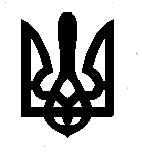 КИЇВСЬКА ОБЛАСНА ДЕРЖАВНА АДМІНІСТРАЦІЯРОЗПОРЯДЖЕННЯ19 квітня 2019 року                          м. Київ                                                   № 226Про схвалення доопрацьованого проекту  Програми розвитку системи освіти Київської області на 2019-2021 роки Відповідно до Законів України „Про місцеві державні адміністраціїˮ, „Про освітуˮ, „Про загальну середню освітуˮ, „Про професійно-технічну освітуˮ, розпорядження Кабінету Міністрів України від 14 грудня 2016 року 
№ 988-р „Про схвалення Концепції реалізації державної політики у сфері реформування загальної середньої освіти „Нова українська школаˮ  на період до 2029 рокуˮ, Порядку розроблення, прийняття Київських обласних комплексних та цільових програм, моніторингу та звітності про їх виконання, затвердженого рішенням Київської обласної ради від 14 грудня 2017 року 
№  365-19-VII, з метою реалізації пріоритетних цілей, визначених Стратегією розвитку Київської області на період до 2020 року, затвердженою рішенням Київської обласної ради VІ скликання від 04 грудня 2014 року № 856-44-VІ, враховуючи позитивні висновки департаменту фінансів Київської облдерж-адміністрації від 19 квітня 2019 року № 10-03-10/1026 та департаменту економічного розвитку і торгівлі Київської облдержадміністрації від 19 квітня 2019 року № 28-01-11/544, відповідно до листа Київської обласної ради від            17 квітня 2019 року № 850/07:1. Схвалити доопрацьований проект Програми розвитку системи освіти Київської області на 2019-2021 роки  (далі – проект Програми), схвалений розпорядженням голови Київської облдержадміністрації від 25 березня 
2019 року № 179 „Про схвалення проекту Програми розвитку системи освіти Київської області на 2019-2021 рокиˮ, що додається. 2. Заступнику голови Київської облдержадміністрації В. Кучеру забезпечити подання Київською облдержадміністрацією доопрацьованого проекту Програми на затвердження Київській обласній раді.3. Контроль за виконанням цього розпорядження покласти на заступника голови Київської облдержадміністрації В. Кучера.Голова адміністрації				(підпис)                              О. ТерещукСХВАЛЕНОРозпорядження голови Київської обласної державної адміністрації                      19 квітня 2019 року № 226ПроектПрограма розвитку системи освіти Київської області  на 2019-2021 роки м. Київ2019 рікЗмістПаспорт  Програми розвитку системи освіти Київської області на 2019-2021 роки ВступВизначення проблем, на вирішення яких спрямована Програма:1.1. Дошкільна освіта1.2. Загальна середня освіта1.3. Професійна орієнтація учнів 1.4. Навчання  та виховання дітей з особливими освітніми потребами1.5. Позашкільна освіта1.6. Розвиток дитячого лідерського руху1.7. Професійно-технічна та вища освіта1.8. Оновлення системи підвищення кваліфікації педагогічних працівників1.9.  Кадрове забезпечення1.10. Матеріально-технічне забезпеченняМета та завдання ПрограмиОбґрунтування шляхів і засобів вирішення проблем, обсягів і джерел фінансування, термінів виконання Програми3.1. Дошкільна освіта3.2. Загальна середня освіта3.3. Професійна орієнтація учнів  3.4. Навчання та виховання  дітей з особливими освітніми потребами3.5. Позашкільна освіта3.6. Розвиток дитячого лідерського руху3.7. Професійно-технічна та вища освіта3.8. Оновлення системи підвищення кваліфікації педагогічних працівників3.9.  Кадрове забезпечення3.10. Матеріально-технічне забезпеченняНапрями діяльності та заходи ПрограмиОчікувані результати та ефективність виконання ПрограмиОбсяги і джерела фінансування та терміни виконання ПрограмиРесурсне забезпечення ПрограмиКоординація  та контроль за виконанням заходів ПрограмиПаспорт Програми розвитку системи освіти Київської області  
на 2019-2021 роки ВступПрограма розвитку системи освіти Київської області на 2019-2021 роки  (далі – Програма) розроблена відповідно до Конституції України, Законів України: «Про освіту», «Про вищу освіту» «Про загальну середню освіту», «Про позашкільну освіту», «Про професійно-технічну освіту», «Про охорону дитинства», «Про оздоровлення та відпочинок дітей», «Про наукову і науково-технічну діяльність», «Про пріоритетні напрями інноваційної діяльності в Україні», «Про забезпечення організаційно-правових умов соціального захисту дітей-сиріт та дітей, позбавлених батьківського піклування»; Указів Президента України: від 12 січня 2015 року № 5 «Про Стратегію сталого розвитку   «Україна – 2020», від 12 червня 2015 року № 334 «Про заходи щодо поліпшення національно-патріотичного виховання дітей та молоді», від 25 серпня .2015 року № 501 «Про затвердження Національної стратегії у сфері прав людини»;  від 13 жовтня 2015 року № 580 «Про Стратегію національно-патріотичного виховання дітей та молоді на 2016 – 2020 роки», від 03 грудня 2015 року № 678 «Про активізацію роботи щодо забезпечення прав людей з інвалідністю», від 09 лютого 2016 року № 42 «Про Національну стратегію з оздоровчої рухової активності в Україні на період до 2025 року «Рухова активність – здоровий спосіб життя – здорова нація», від 13 грудня 2016 року № 553  «Про заходи, спрямовані на забезпечення додержання прав осіб з інвалідністю», від 31 травня 2018 року № 156 «Про невідкладні заходи щодо зміцнення державного статусу української мови та сприяння створенню єдиного культурного простору України»; постанов Кабінету Міністрів України: від 21 лютого 2018 року № 87 «Про затвердження Державного стандарту початкової освіти»; від 23 листопада 2011 року № 1392 «Про затвердження Державного стандарту базової та повної загальної середньої освіти», від 21 серпня 2013 року № 607 «Про затвердження Державного стандарту початкової загальної освіти для дітей з особливими освітніми потребами», від 27 серпня 2010 року № 777 «Про затвердження Положення про освітній округ» (зі змінами), від 12 березня 2003 року № 306 «Про затвердження Положення про навчально-виховний комплекс «дошкільний навчальний заклад – загальноосвітній навчальний заклад», «загальноосвітній навчальний заклад – дошкільний навчальний заклад», від 12 березня 2003 року № 305 «Про затвердження Положення про дошкільний навчальний заклад», від 06 травня 2001 року № 433 «Про затвердження переліку типів позашкільних навчальних закладів і Положення про позашкільний навчальний заклад», від 15 серпня 2011 року № 872 «Про затвердження Порядку організації інклюзивного навчання у загальноосвітніх навчальних закладах», від 23 квітня 2003 року  № 585 «Про встановлення строку навчання у загальноосвітніх навчальних закладах для дітей, які потребують корекції фізичного та (або) розумового розвитку» (зі змінами), від 30 грудня 2015 року  № 1187 «Про затвердження Ліцензійних умов провадження освітньої діяльності закладів освіти», від 20 липня 2004  року № 601 «Про затвердження Положення про навчальні кабінети загальноосвітніх навчальних закладів»; від 16 листопада 2016 року № 818 «Про затвердження переліку професій загальнодержавного значення, підготовка за якими здійснюється за кошти державного бюджету»; розпоряджень Кабінету Міністрів України: від 14 грудня 2016 року № 988-р. «Про  схвалення Концепції реалізації державної політики у сфері реформування загальної середньої освіти  «Нова українська школа» на період до 2029 року», від 13 грудня 2017 року         №  903-р «Про затвердження плану заходів на 2017-2029 роки із запровадження Концепції реалізації державної політики у сфері реформування загальної середньої освіти «Нова українська школа»,  від 05 вересня 2012 року № 675-р «Про схвалення Методичних рекомендацій щодо складання регіональних планів створення освітніх округів та модернізації мережі професійно-технічних, загальноосвітніх навчальних закладів, у тому числі шкіл-інтернатів»; від 23 березня 2016 року № 219 «Про схвалення Стратегії розвитку бібліотечної справи на період до 2025 року «Якісні зміни бібліотек для забезпечення сталого розвитку України»; наказів Міністерства освіти і науки України: від 16.06.2015 № 641 «Про затвердження Концепції національно-патріотичного виховання дітей і молоді, Заходів щодо реалізації Концепції національно-патріотичного виховання дітей і молоді та методичних рекомендацій щодо національно-патріотичного виховання у загальноосвітніх навчальних закладах», від 27.10.2014 № 1232 «Про затвердження плану заходів щодо посилення національно-патріотичного виховання дітей та учнівської молоді», від 22.05.2012 № 615 «Про затвердження Базового компонента дошкільної освіти»,  від 14.12.2012 № 1423 «Про затвердження Положення про навчальні кабінети з природничо-математичних предметів загальноосвітніх навчальних закладів», від 15.10.2015 № 1088 «Про затвердження методичних рекомендацій щодо забезпечення кабінетів фізики загальноосвітніх навчальних закладів засобами навчання та обладнанням», від 22.06.2016 № 704 «Про затвердження Типового переліку засобів навчання та обладнання навчального і загального призначення для кабінетів природничо-математичних предметів загальноосвітніх навчальних закладів», від 31.12.2015 № 1436 «Про затвердження плану заходів щодо забезпечення права на освіту дітей з особливими освітніми потребами в загальноосвітньому просторі», від 14.06.2012 № 694 «Про затвердження Положення про навчально-практичний центр (за галузевим спрямуванням) професійно-технічного навчального закладу», спільного наказу Міністерства освіти і науки України та Міністерства охорони здоров’я України від 06.02.2015 № 104/52 «Про затвердження Порядку комплектування інклюзивних груп у дошкільних навчальних закладах» та з урахуванням основоположних тез щорічного Послання Президента України до Верховної Ради України «Про внутрішнє та зовнішнє становище України у 2018 році», Аналітичної доповіді до щорічного Послання Президента України до Верховної Ради України «Про внутрішнє та зовнішнє становище України у 2018 році».Програма спрямована на реалізацію пріоритетних цілей, визначених Державною стратегією регіонального розвитку України на період до 2020 року, Національною стратегією розвитку освіти в Україні на період до 2021 року, Стратегією розвитку Київської області на період до 2020 року.	Програма визначає мету, зміст, завдання та проблеми галузі освіти, конкретизує перелік основних напрямів і заходів з реалізації стратегічних завдань, прогнозовані обсяги фінансового забезпечення з обґрунтуванням  ресурсних потреб. Програма спрямована на забезпечення особистісного розвитку суб’єктів  освітнього процесу, варіативності типів закладів освіти, модернізації змісту, методів, форм навчання і виховання, системи контролю й оцінювання, прийняття управлінських рішень.Програма може доповнюватися, змінюватися відповідно до порядку,  визначеного чинним законодавством України. Розроблення Програми зумовлено необхідністю реформування системи освіти області, забезпечення якісної безперервної освіти та справедливого доступу до неї. Підставою для розроблення Програми є необхідність забезпечення подальшого розвитку системи освіти області після завершення терміну дії Програми розвитку системи освіти Київської області на 2016-2018 роки.Київською обласною державною адміністрацією, районними державними адміністраціями, міськвиконкомами (міст обласного значення) та органами місцевого самоврядування проводиться цілеспрямована робота у напрямі надання  якісної освіти  та  забезпечення справедливого доступу  до неї.Одним з основних завдань системи освіти області є забезпечення доступу кожній дитині до дошкільної освіти шляхом урізноманітнення  форм її здобуття, завершення будівництва, реконструкції та капітального ремонту закладів дошкільної освіти (далі – ЗДО), відкриття дошкільних відділень у закладах загальної середньої освіти, проведення ліцензування приватних ЗДО та фізичних осіб-підприємців, відкриття додаткових груп у функціонуючих ЗДО, повернення до використання приміщень ЗДО, які використовуються не за призначенням. Реформування системи освіти області відповідно до Концепції реформування загальної середньої освіти «Нова українська школа» та відповід6о до світових освітніх тенденцій, забезпечення якісної освіти та справедливого доступу до неї в обсягах, визначених державними освітніми стандартами, розвиток мережі закладів освіти регіону, трансформація закладів інституційного догляду, розвиток мережі інклюзивних закладів освіти з урахуванням демографічних, економічних, соціальних перспектив розвитку регіонів та потреб громад; урізноманітнення моделей організації освітнього процесу, зокрема у закладах освіти сільської місцевості; створення умов для розвитку мережі опорних закладів освіти, підтримка ініціатив щодо розвитку мережі приватних закладів освіти  – пріоритетні завдання системи загальної середньої освіти.Залишається актуальною проблема удосконалення мережі закладів загальної середньої освіти (далі – ЗЗСО) і приведення її у відповідність до потреб громад. Завдяки вжитим заходам, зменшується кількість ЗЗСО з малою наповнюваністю, зокрема у 2017/2018 н.р. в області функціонує 161 такий заклад (для порівняння: 2014/2015 н.р. – 180 закладів). Департаментом освіти і науки облдержадміністрації та місцевими органами управління освітою Київської області проведено роботу щодо створення та забезпечення діяльності опорних закладів освіти (далі – ОЗО). В області сформовано мережу із 40 ОЗО. Зокрема у 2018 році  прийнято рішення про створення 5 ОЗО та реорганізацію у філії ОЗО 5 закладів у Білоцерківському, Васильківському районах, Узинській, Тетіївській та  Фурсівській об’єднаних територіальних громадах (далі – ОТГ). В ОЗО навчається понад 15 тисяч учнів, що на 30% більше у порівнянні з минулим роком.Організоване підвезення до ОЗО забезпечують 63 шкільних автобуси. Кількість дітей, які підвозяться  до опорних закладів освіти, зросла на 71%.Продовжується робота щодо організації інклюзивного навчання та виховання  дітей з особливими освітніми потребами, реінтеграції їх у сім’ї на інклюзивне навчання за місцем проживання та введення ставок асистента вчителя у ЗЗСО і помічника (асистента) вихователя у ЗДО. 	У 2018 році в області продовжено роботу в напрямі трансформації  інтернатних закладів освіти. На базі спеціальних закладів освіти обласної комунальної власності створено 2 навчально-реабілітаційні центри: Трипільський навчально-реабілітаційний центр та Білоцерківський навчально-реабілітаційний центр для дітей з вадами слуху, зору та складними вадами мовлення, що дасть змогу забезпечити  в області впровадження системи раннього втручання та надання комплексної допомоги дітям з важкими вадами розвитку. 	На базі  комунального закладу Київської обласної ради «Володарська загальноосвітня санаторна школа-інтернат І-ІІІ ст.» створено Центр реабілітації для  дітей з онкозахворюваннями  та  сучасний заклад освіти для  отримання якісної  ІТ-освіти. 	На базі комунального закладу Київської обласної ради «Переяслав-Хмельницька загальноосвітня школа-інтернат І-ІІІ ст.» створено  профільний заклад патріотичного спрямування – Переяслав-Хмельницький ліцей-інтернат «Патріот».	Відповідно до Закону України «Про освіту» та Положення про інклюзивно-ресурсний центр, затвердженого постановою Кабінету Міністрів України від 12 липня 2017 року №  545, проведено роботу щодо ліквідації психолого-медико-педагогічних консультацій та створення інклюзивно-ресурсних центрів. У 2017/2018 н.р. створено 41 інклюзивно-ресурсний центр в районах, містах та ОТГ області. Один із важливих напрямів діяльності системи освіти області – збереження  мережі закладів позашкільної освіти (далі – ЗПО), розвиток мережі груп, гуртків, інших творчих об’єднань за напрямами та профілями позашкільної освіти, урізноманітнення змісту та форм роботи у ЗПОЕфективною платформою для формування компетентностей учнів нової української школи є позашкільна освіта дослідницько-експериментального напряму та спеціалізована освіта наукового профілю, зокрема у гуртках та секціях Малої академції наук України. Водночас актуальним є питання збільшення контингенту учнівської молоді, залученої до багатовекторної науково-дослідницької діяльності, та розширення  мережі наукових товариств учнів, гуртків і секцій МАН у закладах загальної середньої та позашкільної освіти області. Визначальним в  умовах реформування профільної освіти є  й питання  збільшення кількості  закладів освіти, у структурі яких передбачено функціонування Малої академії наук України як спеціалізованого закладу позашкільної освіти наукового профілю. 	Важливе значення для розвитку професійної освіти має реформування закладів професійно-технічної та вищої освіти, зокрема удосконалення та осучаснення мережі закладів професійної (професійно-технічної) освіти (далі – ЗПТО), оновлення змісту професійно-технічної освіти шляхом запровадження державних стандартів професійно-технічної освіти з конкретних професій, новітніх виробничих технологій та дуальної форми  навчання.Реформування системи освіти вимагає також удосконалення підготовки та підвищення кваліфікації педагогічних працівників. Пріоритетним напрямом Програми є участь педагогів і учнів області у міжнародних освітніх програмах і проектах, розширення ділових контактів з урядовими і неурядовими організаціями, налагодження співпраці з  міжнародними установами, фондами та фундаціями. Забезпечення закладів освіти сучасною комп’ютерною технікою та підключення комп’ютерів до швидкісної мережі Інтернет, створення сучасних веб-сайтів, організація дистанційного навчання учнів і вчителів, розроблення електронних навчально-методичних комплексів для учнів – необхідна умова розвитку системи освіти області.У 2018 році завершено реалізацію Програми розвитку системи освіти Київської області на 2016-2018 роки. На основі Стратегії розвитку Київської області на період до 2020 року та аналізу результативності виконання Програми розвитку системи освіти Київської області на 2016-2018 роки визначено пріоритетні завдання Програми на 2019-2021 роки, найважливішими з яких є: реформування освітньої системи регіону та запровадження змін, які сприятимуть підвищенню її якості та ефективності; забезпечення права громадян на освіту та створення рівних можливостей для здобуття якісної освіти відповідно до потреб;оновлення змісту і форм організації освітнього процесу; розвиток системи освіти дорослих та реалізація принципу навчання упродовж життя; оновлення кадрового потенціалу системи освіти; забезпечення громадянського, національно-патріотичного виховання дітей та молоді;формування соціально активної, відповідальної та толерантної особистості, яка усвідомлює свою приналежність до українського народу і європейської цивілізації. Фінансування заходів Програми здійснюватиметься з урахуванням реальних можливостей обласного бюджету.1. Визначення проблем, на вирішення яких  спрямована ПрограмаДошкільна освіта: 	- розширення мережі закладів дошкільної освіти до повного задоволення потреб населення шляхом будівництва нових закладів, реконструкції та проведення капітального ремонту ЗДО; повернення до використання приміщень ЗДО, які використовувалися не за призначенням; відкриття дошкільних відділень у закладах загальної середньої освіти; ліцензування приватних ЗДО та фізичних осіб-підприємців; створення додаткових місць у функціонуючих  ЗДО;	- стовідсоткове охоплення різними формами дошкільної освіти дітей віком від 3 до 6 (7) років;	- зменшення наповнюваності ЗДО (в області на 100 місцях у середньому виховується 103 дитини) шляхом створення нових місць у ЗДО для дітей дошкільного віку.Загальна середня освіта:	- створення умов та забезпечення реформування системи загальної середньої освіти відповідно до Закону України «Про освіту» та Концепції «Нова українська школа», переходу на 12-річний термін здобуття середньої освіти  та  організація профільного навчання;	- удосконалення мережі закладів освіти області, у тому числі мережі опорних закладів освіти, формування мережі академічних ліцеїв. Освітніх центрів;- створення сучасного освітнього простору в ЗЗСО;	- оптимізація мережі ЗЗСО з малою наповнюваністю учнів;	- забезпечення створення сучасеного інформаційного простору, забезпечення підключення ЗЗСО до високошвидкісної мережі  Інтернет.1.3. Професійна орієнтація учнівської молоді- забезпечення координації та співпраці всіх соціальних інституцій, закладів освіти, організацій, установ та окремих учасників профорієнтаційного процесу в межах області, а саме: закладів дошкільної, загальної середньої, позашкільної, професійно-технічної, вищої освіти, центрів зайнятості, закладів охорони здоров’я, служб у справах сім’ї та молоді, засобів масової інформації, батьків тощо; - забезпечення наступності, цілеспрямованості та безперервності профорієнтаційної роботи у закладах освіти; - застосування сучасних інноваційних технологій у профорієнтаційній роботі з  учнівською молоддю;- підготовка педагогічних працівників до проведення профорієнтаційної роботи.- розроблення та апробація моделей організації профорієнтації, комплексних освітніх програм профорієнтаційного спрямування для учнів 9-11 класів.- забезпечення співпраці закладів освіти з роботодавцями, підприємствами та установами Київської області.- створення центрів професійного спрямування на базі закладів освіти  із залученням бізнесу і центрів зайнятості.	1.4. Навчання дітей з особливими освітніми потребами:	- розширення мережі закладів освіти для надання освітніх послуг дітям з особливими освітніми потребами;	- продовження трансформації мережі інтернатних закладів освіти;	- реінтеграція дітей з інтернатних закладів у сім’ї та організація їх інклюзивного й  інтегрованого навчання за місцем проживання;- розширення у ЗДО, ЗЗСО і ЗПО практики запровадження інклюзивного навчання дітей та молоді, які потребують корекції фізичного та (або) розумового розвитку;- вивчення потреби та залучення до освітнього процесу помічників дитини у ЗДО та ЗЗСО;- підвищення фахового рівня педагогів, які працюють з дітьми з особливими потребами в умовах інклюзивного освітнього середовища;- надання батькам консультативно-методичної допомоги.- забезпечення функціонування інклюзивно-ресурсних центрів.		1.5. Позашкільна освіта:- збільшення охоплення учнів ЗЗСО позашкільною  освітою, забезпечення створення мережі ЗПО в об’єднаних територіальних громадах;- забезпечення доступності позашкільної освіти для дітей сільської місцевості, розширення мережі гуртків та творчих об’єднань на базі ЗЗСО сільської місцевості;- залучення до гурткової роботи дітей соціально вразливих категорій населення, сприяння їх всебічному розвитку та соціалізації;- створення умов для доступності спеціалізованої освіти наукового профілю шляхом розширення мережі гуртків дослідницько-експериментального напряму та секцій  Малої академії наук України у ЗЗСО та ЗПО;- забезпечення розширення мережі гуртків національно-патріотичного спрямування;-   виявлення обдарованої учнівської молоді та створення умов для її розвитку;-   зміцнення навчальної та матеріально-технічної бази ЗПО, оснащення їх сучасним обладнанням;1.6. Розвиток дитячого лідерського руху  - розвиток різних напрямів виховної роботи через організацію діяльності органів учнівського самоврядування;- оновлення змісту, форм та методів роботи органів учнівського самоврядування районів, міст, ОТГ;- удосконалення співпраці органів учнівського самоврядування з державними органами влади та місцевого самоврядування з метою реалізації суспільно значущих  програм та проектів.1.7. Професійно-технічна та вища освіта:- удосконалення  мережі ЗПТО і ЗВО;	- створення у ЗПТО навчально-практичних центрів (за галузевим спрямуванням) та упровадження новітніх виробничих технологій;	- проведення моніторингових досліджень ринку праці й освітянських послуг; працевлаштування випускників  ЗПТО і ЗВО;- забезпечення потреб регіонального ринку праці у трудових ресурсах, подолання дисбалансу між потребою та пропозицією у фахівцях та робітничих кадрах;- оновлення переліку спеціальностей і професій, за якими здійснюється    підготовка фахівців та робітничих кадрів;- зміцнення та оновлення навчально-матеріальної бази ЗПТО і ЗВО з метою підготовки кваліфікованих робітників.- забезпечення якості професійної освіти;- створення сучасного освітнього простору в ЗПТО;- модернізація мережі ЗПТО;- створення центрів освіти дорослих;- забезпечення потреб регіонального ринку праці у кваліфікованих фахівцях та робітничих кадрах;- інтеграція професійної освіти в європейський  простір.	1.8. Оновлення системи підвищення кваліфікації педагогічних працівників:- оновлення змісту курсів підвищення кваліфікації педагогічних працівників, форм надання освітніх і науково-методичних послуг відповідно до напрямів реформування освіти в Україні та з урахуванням потреб регіону; - підвищення рівня теоретико-методологічної підготовки педагогічних працівників області до роботи в умовах Нової української школи та переходу на 12-річний термін навчання;- надання освітніх послуг населенню за запитами територіальних громад, окремих осіб, навчання дорослих упродовж життя;  - розроблення та реалізація міжнародних, всеукраїнських та обласних  інноваційних програм і проектів в галузі освіти із залученням науково-методичної, фінансової, технічної допомоги міжнародних, всеукраїнських громадських організацій, асоціацій, фондів тощо.1.9. Кадрове забезпечення:	- зменшення кількості педагогічних та керівних кадрів пенсійного віку в ЗЗСО;	 - створення умов та залучення молодих спеціалістів до роботи в закладах освіти;	- вирішення питання можливості переведення на контрактну форму трудового договору всіх керівників закладів загальної середньої освіти.		1.10. Матеріально-технічне забезпечення:	- оснащення сучасним обладнанням навчальних кабінетів хімії, біології, фізики, географії та математики закладів освіти області;	- оновлення у закладах  освіти меблів, навчально-наочних посібників,  лабораторного обладнання; 	- придбання комп’ютерної, мультимедійної техніки і програмного забезпечення для закладів освіти області; 	-  оновлення матеріально-технічного забезпечення навчальних кабінетів початкової школи відповідно до Концепції «Нова українська школа»;2. Мета та завдання ПрограмиМетою Програми є забезпечення реформування галузі освіти регіону відповідно до нового Закону України «Про освіту», реалізація Концепції державної політики у сфері реформування загальної середньої освіти на період до 2029 року «Нова українська школа»; Концепції реформування професійної освіти України «Сучасна професійна освіта»; виховання відповідальних громадян, які здатні до свідомого суспільного вибору, та підвищення їхнього освітнього рівня; збагачення інтелектуального потенціалу області та України для  забезпечення сталого розвитку нашої держави;формування компетентностей, необхідних для успішної самореалізації особистості; продовження формування єдиного інформаційного освітнього простору; приведення мережі закладів області у відповідність до потреб громади; забезпечення дітей з особливими потребами якісними освітніми послугами, розроблення та використання електронних засобів навчання для забезпечення організації дистанційного та індивідуального навчання.Досягнення вищезазначеної мети передбачає вирішення основних завдань, серед яких:- створення належних умов для функціонування системи освіти області, яка забезпечує розвиток, виховання і навчання дитини;- удосконалення мережі закладів освіти з урахуванням потреб громад, суспільних запитів і державних вимог;- забезпечення якісної освіти всіх рівнів та справедливого доступу до неї;- запровадження моніторингу якості освіти в області;- модернізація матеріально-технічної бази закладів освіти.3. Обґрунтування шляхів і засобів вирішення проблем 	3.1. Дошкільна освітаЗабезпечення конституційного права кожної дитини на здобуття дошкільної освіти є надзвичайно важливим. Державною стратегією регіонального розвитку України на період до 2020 року, затвердженою постановою Кабінету Міністрів України від 06 серпня 2014 року № 385, та Стратегією розвитку Київської області на період до 2020 року визначено основні завдання модернізації системи освіти і передбачено розбудову мережі ЗДО, підвищення рівня охоплення дітей дошкільною освітою, забезпечення доступності освітніх послуг, зокрема у сільській місцевості, шляхом будівництва нових ЗДО, проведення реконструкцій та капітальних ремонтів функціонуючих ЗДО та збільшення до 98% показника охоплення всіма формами дошкільної освіти  дітей віком від 3 до 6 років. Протягом останніх років в області спостерігається позитивна тенденція до збільшення кількості ЗДО. В освітній системі області у 2018 році працювало             779 ЗДО, які  відвідує понад 78,4 тис. вихованців. Протягом 2018 року кількість дітей, які відвідують заклади дошкільної освіти, збільшилась на 4,6 тисячі. Із загальної кількості ЗДО 36,4% функціонують у містах, які відвідують 50,8 тис. дітей (79%), 63,6% – у сільській місцевості, їх відвідують 22,7  (41%) дітей. Усіма формами дошкільної освіти охоплено 97,1% дітей віком від 3 до 6 років, з них здобувають освіту в закладах дошкільної освіти – 92,5%. Діти п’ятирічного віку на 100% охоплені всіма формами дошкільної освіти. Водночас рівень охоплення дітей дошкільною освітою залишається недостатнім.За останні три роки в області збудовано 12 нових ЗДО та створено понад 11,5 тисяч додаткових місць для дітей дошкільного віку, у тому числі 3,4 тисячі місць – у сільській місцевості. На виконання розпорядження Кабінету Міністрів України від 6 грудня 2017 року № 871 в Київській області у 2018 році створено 3530 нових місць для дітей дошкільного віку.Завдяки проведенню системної роботи, спрямованої на розширення мережі ЗДО, зменшився показник навантаження закладів: на 100 місцях виховується 103 дитини (у 2017 році – 104 дитини). Водночас мережа ЗДО не повністю задовольняє потреби населення. Працюють з перевантаженням ЗДО у містах Ірпені, Бучі, Борисполі, Броварах, Василькові, Києво-Святошинському, Вишгородському, Броварському районах тощо. Крім того, у цих регіонах наявна черга на влаштування дітей до ЗДО. Тому подальше розширення мережі ЗДО є актуальним.До мережі Інтернет підключено 427 ЗДО, що складає 86% від їх загальної кількості. За три роки забезпеченість ЗДО доступом до мережі Інтернет зросла з 81% до 86%. Високошвидкісний доступ до мережі Інтернет має 371 (74,8%) ЗДО, них 187 ЗДО (37,7%) мають швидкість доступу до мережі від 1 Мбіт/с до 10 Мбіт/с; 184 ЗДО (37,1%) – більшу за 10 Мбіт/с. Персональні веб-сайти мають 352 ЗДО (71%). Водночас існує гостра потреба в оновлені комп’ютерної техніки та  підключенні ЗДО  до швидкісної мережі Інтернет.	3.2. Загальна середня освітаУ 2018/2019 навчальному році мережа  закладів загальної середньої освіти становить 706  шкіл (712 - у 2017/2018 н.р.), з них 679 – комунальної форми власності, у тому числі 11 закладів освіти обласної комунальної власності (серед них 3 навчально-реабілітаційні центри); 33 приватних ЗЗСО (15 – у складі НВК, НВО); 6 вечірніх ЗЗСО та 1 заклад загальної середньої освіти Міністерства охорони здоров’я України. Спостерігається зростання кількості учнів у ЗЗСО. У 2018/2019 навчальному році у ЗЗСО навчається понад 211 тис. учнів, що на понад 10 тисяч більше у порівнянні з минулим роком. До перших класів зараховано 26209 учнів, з них до ЗЗСО сільської місцевості  – понад 8,8 тис. учнів. Продовжено роботу  в напрямі удосконалення та приведення у відповідність до вимог нового Закону України «Про освіту» мережі ЗЗСО.У 2017/2018 навчальному році в області функціонувало  87 ліцеїв, гімназій, спеціалізованих шкіл. У 2018 році прийнято рішення про створення Дібрівського аграрного ліцею у Тетіївській ОТГ, Медвинського ліцею у Медвинській ОТГ,  академічного ліцею «Успіх» у м. Василькові. У ЗЗСО області у 2018/2019 навчальному році здобувають освіту 3837 учнів (3654 учні - у 2017/2018 н. р.) із сімей внутрішньо переміщених осіб з тимчасово окупованих територій (у т.ч. 38 дітей – у закладах освіти обласної комунальної власності).В області проводиться апробація нового Державного стандарту початкової освіти в рамках реалізації Концепції «Нова українська школа» у 60 ЗЗСО (4 – на всеукраїнському рівні, 56 – на регіональному), до якої залучено 82 педагогічних працівників та 1713 учнів.Упродовж 2018 року проведено заходи з оптимізації мережі ЗЗСО: закрито 1 заклад, призупинено функціонування через відсутність дітей 3ЗЗСО; реорганізовано 1 ЗЗСО у ЗДО; понижено ступінь 7 закладів; реорганізовано 9 ЗЗСО в НВО (НВК) у 6  районах області. Завдяки проведеним заходам з оптимізації мережі ЗЗСО, в області зменшується кількість закладів з малою наповнюваністю та зростає наповнюваність закладів освіти (у 2018 році  -  154 ЗЗСО  з малою наповнюваністю, 2017 рік – 161 заклад).Призупинено набір до 42 класів у 33 закладах (Білоцерківський, Васильківський, Іванківський, Володарський, Сквирський р-ни, м. Березань, Тетіївська, Узинська ОТГ).В області  сформовано мережу із 40 опорних закладів освіти. У 2018 році  прийнято рішення про створення 5 опорних закладів та реорганізацію у філії 5 закладів освіти у Білоцерківському, Васильківському районах, Узинській, Тетіївській та Фурсівській ОТГ.В опорних закладах навчається понад 15 тисяч учнів, що на 30% більше у порівнянні з минулим роком.Організоване підвезення до опорних закладів освіти забезпечували 63 шкільних автобуси. Кількість дітей, які підвозяться  до опорних закладів освіти, зросла на 71%.В області у 2018 році тривали роботи над створенням нового освітнього середовища в акладах освіти. У 166 ЗЗСО використовувалися сучасні підходи до оформлення внутрішнього простору, зокрема в дизайні застосовувалися 3D-технології та елементи, які сприяють розвитку творчого мислення, формуванню більш широкого світогляду та естетичних смаків учнів (перспектива, колористика тощо). Сучасні рекреаційні зони створено у 115 закладах освіти. У 18 закладах відкрито медіатеки, у 17 закладах – ресурсні кімнати, у 40 ЗЗСО створено куточки буккросингу. Яскравий дизайн застосовано також в оформленні фасадів ЗЗСО.Актуальним завданням є створення умов для диференціації навчання, посилення професійної орієнтації та допрофільної підготовки учнівської молоді, забезпечення профільного навчання, індивідуальної освітньої траєкторії розвитку учнів відповідно до їхніх особистісних потреб, інтересів та здібностей. Для забезпечення наступності між ІІ і ІІІ ступенями навчання, розвитку навчально-пізнавальних і професійних інтересів, нахилів, здібностей і потреб учнів старшої школи необхідно розвивати мережу класів з поглибленим вивченням предметів, зокрема природничо-математичного циклу. Якісне викладання профільних навчальних предметів залежить від рівня забезпеченості закладів освіти предметними кабінетами природничо-математичного циклу.Надзвичайно важливим завданням системи освіти області є забезпечення рівних можливостей для здобуття якісної освіти учнями незалежно від місця проживання та соціально-економічного становища сімей. З метою формування освітньої системи, яка забезпечує високу якість надання освітніх послуг та конкурентоспроможність випускників закладів освіти сільської місцевості, необхідно й надалі удосконалювати  мережу ЗЗСО, створювати освітні округи й опорні заклади освіти.У ЗЗСО області  налічується 902 навчальних  комп’ютерних  комплекси  (далі – НКК), у  2016/2017 н.р.  – 849 НКК.Для ЗЗСО області за кошти різних  джерел фінансування закуплено  1163 окремих персональних комп’ютери,  з них 959 ПК  – за рахунок коштів обласних, районних, міських та селищних рад; 204 ПК – за рахунок позабюджетних надходжень. Водночас в області є гостра потреба в оновленні матеріально-технічної бази ЗЗСО та придбанні комп’ютерної техніки. Оскільки протягом останніх 3 років кількість учнів збільшилася майже на 18 тисяч осіб, відповідно, на 298 одиниць зросла кількість класів. Це зумовлює велику додаткову потребу в меблях для класних кімнат, навчальних кабінетів, їдалень, бібліотек.Існує потреба  в оснащенні предметних кабінетів ЗЗСО відповідними засобами навчання. Значна частина закладів взагалі не має кабінетів фізики, хімії, біології, географії. Так, кабінети математики мають 442 ЗЗСО, що становить 67% від загальної кількості денних шкіл І-ІІІ та І-ІІ ступенів, кабінети фізики – 488 ЗЗСО (74%), хімії – 385 ЗЗСО (59%), географії – 335 ЗЗСО (51%), біології – 444 ЗЗСО (68%). Окрім того, обладнання у предметних кабінетах застаріле і не відповідає сучасним вимогам до організації освітнього процесу. У ЗЗСО області функціонує 423 навчальних кабінети іноземної мови, водночас лише 29 (7%) закладів мають відповідне лінгафонне обладнання. Сучасними інтерактивними комплексами обладнано тільки 799 (6%) класних кімнат та навчальних кабінетів у ЗЗСО .До мережі  Інтернет підключено 100% ЗЗСО Київської області, водночас не всі заклади освіти підключені до високошвидкісної мережі інетрнет.  Якісним високошвидкісним Інтернетом забезпечені всі ЗЗСО Фастівського району, міст Березані, Бучі, Василькова, Ірпеня, Обухова, Переяслава-Хмельницького, Славутича та Калитянської і  Пісківської громад. 3.3. Професійна орієнтація учнівської молодіДепартаментом освіти і науки розроблено Концепцію розвитку професійної орієнтації учнів  у Київській області. У закладах освіти протягом останніх років проводилася системна профорієнтаційна робота.Упродовж 2017/2018 навчального року проведено більше 600 різних профорієнтаційних заходів, учасниками яких стали понад 50 тис. учнів. Також  було проведено 2974 профорієнтаційних екскурсії в усіх районах та містах області для 65187 учнів.Налагоджено тісну співпрацю між департаментом освіти і науки та Київським обласним центром зайнятості. Розпочато реалізацію спільного комплексного профорієнтаційного проекту «My Profi Project» («Мій професійний проект»).  Щомісяця відповідно до затверджених графіків проводяться професіографічні екскурсії на підприємства і в установи Київської області та «Дні відкритих дверей на виробництві», в яких беруть участь  учні ЗЗСО всіх регіонів області. Між обласним центром зайнятості та департаментом освіти і науки налагоджено обмін інформаційно-аналітичними матеріалами щодо чисельності осіб, які потребують працевлаштування, кількості вакансій за професіями і спеціальностями. У ЗЗСО проводяться психодіагностичні дослідження з метою виявлення професійних схильностей учнів та врахування їхніх побажань щодо здобуття професійної освіти, у тому числі й дітей-сиріт, дітей, позбавлених батьківського піклування, та дітей з особливими потребами.Близько  14 тис. учнів стали учасниками різноманітних профорієнтаційних заходів, зокрема студентсько-учнівських науково-практичних конференцій, екскурсій до навчальних та науково-дослідницьких лабораторій ЗВО,  інтернет-олімпіад, лекторіїв-практикумів, інтелектуальних змагань, конкурсів-захистів наукових рефератів, інтерактивних виставок наукових досягнень, екскурсій на провідні підприємства регіону, профорієнтаційних змагань  тощо.Саме системна, комплексна і цілеспрямована профорієнтаційна робота сприятиме формуванню у молоді мотивації до праці, усвідомленого вибору професії та самореалізації у житті.	3.4. Навчання та виховання дітей  з особливими освітніми потребамиУ Київській області проживає 16 243 дитини з особливими освітніми потребами, що на 735 дітей  більше у порівнянні з минулим роком, з них 6412 – це діти дошкільного віку, 9862 – діти шкільного віку. Найбільша кількість дітей з особливими освітніми потребами – у м Білій Церкві (5,2 тис), м. Броварах                         (1,2 тис), Кагарлицькому (1,5 тис), К-Святошинському (1,2 тис ) районах. Відповідно до потреб громад зростає мережа закладів з інклюзивною освітою. Загалом в області 404  заклади освіти  (+91  у порівнянні з минулим навчальним роком) з інклюзивним навчанням та вихованням. В інклюзивних класах та групах навчається 1303 дитини з особливими освітніми потребами. Інклюзивне навчання організовано у 302 (+63 у порівнянні з 2017/2018 н.р.) ЗЗСО, в яких у в інклюзивних класах навчається 925 дітей (+193 у порівнянні з минулим навчальним роком), уведено понад 490 ставок асистента вчителя.                     У 102 ЗДО в інклюзивних групах виховується 212 дітей з особливими освітніми потребами (+55 у порівнянні з минулим роком).У 2018 році в області продовжувалося виконання Меморандуму про співпрацю між Київською обласною державною адміністрацією та Благодійним фондом Порошенка. Київська область є учасником всеукраїнського проекту «Інклюзивна освіта – рівень свідомості нації». Київська область є лідером в Україні щодо створення мережі інклюзивно-ресурсних центрів, закладів з інклюзивною освітою.	На виконання Закону України «Про освіту» та відповідно до Положення про інклюзивно-ресурсний центр (далі – ІРЦ), затвердженого постановою Кабінету Міністрів України від 12 липня .2017 року №545, в області проведено роботу щодо створення ІРЦ в районах, містах, ОТГ області.	У 2018 році в області створено 41 ІРЦ (в усіх містах і районах, крім Поліського, та 5 ОТГ області: Пісківській, Дівичківській, Студениківській, Тетіївській, Узинській).Укладено угоди про співпрацю: між ІРЦ відділу освіти Іванківської районної державної адміністрації та відділом освіти Поліської районної державної адміністрації, між ІРЦ Богуславського району та Медвинською ОТГ; між Великодимерською ОТГ та відділом освіти Броварського району, між Калитянською ОТГ та відділом освіти Броварської РДА.	3.5. Позашкільна освітаЗа статистичними даними, в освітній системі області позашкільною освітою охоплено близько 145  тис. дітей, що становить 74 % від загальної кількості учнів ЗЗСО. У порівнянні з попереднім роком, кількість дітей у гуртках, секціях, творчих об’єднаннях зросла на 7740 осіб (у минулому році -  137051 дитина, що становило 73%).У гуртках та творчих об’єднаннях 72 ЗПО навчається 75515 вихованців, що становить 38,6% від загальної кількості учнів ЗЗСО області. Кількість вихованців закладів позашкільної освіти у порівнянні з попереднім навчальним роком збільшилась на 5313 дітей.В області не лише збережено, але й розширено мережу дитячо-юнацьких спортивних шкіл (далі – ДЮСШ) системи освіти, відкриваються нові заклади та  відділення з видів спорту, зокрема, в об’єднаних територіальних громадах (Пісківська, Узинська ОТГ). У 31 ДЮСШ, що функціонують у системі освіти області, займаються та вдосконалюють свою спортивну майстерність 14236 дітей та підлітків, що складає 7,2% від їх загальної кількості. Кількість вихованців спортивних шкіл у порівнянні з попереднім роком збільшилась на 434 особи (у минулому році – 13802 вихованці). У 2018 році в ДЮСШ  функціонувало 189 відділень  з 39 видів спорту. В сільській місцевості, на базі 14 районних ДЮСШ системи освіти, відкрито 88 філій відділень з різних видів спорту, в яких займається 2349 вихованців.  Підсумком роботи вищезазначених відділень є те, що їх тренерським складом у цьому році було підготовлено 42 кандидати у майстри спорту, 134 спортсмени І спортивного розряду, 4145 спортсменів масових розрядів. Також протягом року вихованцям відділень було присвоєно найвищі спортивні звання: трьом – майстра спорту міжнародного класу та дев’яти–  майстра спорту України; 39 спортсменів ДЮСШ системи освіти увійшли до складу збірних команд України  з 10 видів спорту. На виконання Указу Президента України від 9 лютого 2016 року № 42 «Про Національну стратегію з оздоровчої рухової активності в Україні на період до 2025 року «Рухова активність – здоровий спосіб життя – здорова нація» та з метою покращення фізичного розвитку, підвищення рівня фізичної підготовленості учнівської молоді, формування ціннісного ставлення до власного здоров'я, в області у 2018 році застосовувалися сучасні інноваційні підходи до проведення фізкультурно-оздоровчої та спортивно-масової роботи. Зокрема, у руховому режимі для учнів початкової школи запроваджено такі форми фізкультурно-оздоровчої роботи, як: ранкова гімнастика до початку занять та обов’язкові фізкультурні хвилинки під час уроків. У середній та старшій школі на уроках фізичної культури збільшено обсяг часу на ігрові вправи, народні ігри та вивчення елементів спортивних ігор (футболу, волейболу, гандболу тощо). Крім того, у 2018 році у гуртках та секціях фізкультурно-спортивного спрямування займалося 21295 учнів, що становить 10,8 % від їх загальної кількості. В системі освіти області  було проведено 16 обласних спортивно-масових заходів та 38 змагань з видів спорту. В регіонах області у 2017/2018 н. році було проведено 8920 спортивно-масових та фізкультурно-оздоровчих заходів, в яких взяло участь 401120 учнів, що на 770 осіб більше, ніж у минулому н. році. Учнями ЗЗСО та вихованцями спортивних закладів протягом 2017/2018 навчального року було завойовано на Всеукраїнських змаганнях з видів спорту 135 золотих, 122 срібних, 142 бронзові медалі. Крім того, на міжнародних змаганнях завойовано 25 золотих, 19 срібних, 37 бронзових медалей. Водночас показник охоплення дітей та учнівської молоді позашкільною освітою потребує  збільшення, особливо у сільській місцевості. Показник охоплення дітей сільської місцевості позашкільною освітою становить лише 30,2% від загальної кількості вихованців ЗПО.Одним із важливих завдань є створення умов для здобуття якісної позашкільної освіти дітьми, які проживають в об’єднаних територіальних громадах. З цією метою необхідно забезпечити єдність підходів до формування структури закладів освіти в ОТГ, у тому числі й системи позашкільної освіти. У Тетіївській ОТГ позашкільну освіту дітям надає Тетіївський центр позашкільної освіти, який увійшов до складу ОТГ, в Узинській ОТГ – новостворений Центр розвитку дітей та молоді. У Дівичківській, Калитянській, Пісківській, Студениківській, Фурсівській ОТГ позашкільну освіту діти здобувають у гуртках, які функціонують у ЗЗСО.Стратегічні завдання модернізації системи позашкільної освіти дослідницько-експериментального напряму  визначено Законами України «Про освіту» та «Про наукову і науково-технічну діяльність». Пріоритетом регіональної системи позашкільної освіти дослідницько-експериментального напряму є забезпечення умов для здобуття спеціалізованої освіти наукового профілю в гуртках та секціях Малої академії наук, діяльність яких спрямована на дослідно орієнтоване навчання, поглиблене вивчення профільних предметів та формування необхідних компетентностей.Протягом 2017/2018 навчального року визначилась позитивна тенденція до збільшення кількості учнівської молоді Київщини, залученої до різнорівневої та багатоваріантної науково-дослідницької  діяльності у системі Малої академії наук України (13 800  учнів –  у  минулому навчальному році,  18518 учнів – у цьому навчальному році). У 590 гуртках дослідницько-експериментального напряму та секціях Малої академії наук України навчається 7990 учнів ЗЗСО. Потребує вирішення питання розширення кількості закладів освіти, у структурі яких функціонує осередок Малої академії наук як заклад  спеціалізованої освіти наукового профілю. У 2017/2018 навчальному році в області функціонувало 3 таких заклади: Білоцерківське навчально-виховне об’єднання «Ліцей – МАН» Білоцерківської міської ради, Броварське навчально-виховне об’єднання Броварської міської ради, Ірпінське навчально-виховне об'єднання «Ірпінський ліцей інноваційних технологій – Мала академія наук» Ірпінської міської ради.Пріоритетним напрямом діяльності є розроблення механізмів забезпечення кваліфікованого  наукового супроводу освітньої діяльності Малої академії наук, проектування нової регіональної моделі науково-освітнього партнерства  із ЗВО і провідними науковими установами України з метою залучення обдарованої учнівської молоді до активної науково-дослідницької діяльності та проведення прикладних експериментальних досліджень у різних галузях науки, техніки, культури та мистецтва. Одним з актуальних питань діяльності закладів позашкільної освіти залишається питання удосконалення та оновлення матеріально-технічної бази. 3.6. Розвиток дитячого лідерського рухуОдним із ключових завдань Нової української школи є формування в дітей та учнівської молоді громадянської активності. Виховання сучасного громадянина і патріота своєї держави вимагає нових форм та методів роботи з учнівською молоддю, тому в області запроваджено інноваційну модель виховання соціально активного громадянина через реалізацію проекту «Школа лідерської майстерності». У рамках проекту в області продовжує активно розвиватися дитячий лідерський рух. Протягом року в області збільшилася кількість міських (районних, територіальних) органів самоврядування дітей та учнівської молоді, зокрема функціонує 44 органи учнівського самоврядування, які працюють за різними моделями, максимально адаптованими до регіональних особливостей. До діяльності в обласній раді дітей Київщини долучились лідери новостворених територіальних громад, а саме: Дівичівської, Калитянської, Пісківської, Студениківської, Фурсівської, Тетіївської, Узинської. Навесні 2018 року відбулися вибори керівного складу та голови обласної ради дітей Київщини, Діяльність в органах учнівського самоврядування – це місце професійного зростання майбутнього лідера, людини нової генерації. Обласною радою дітей Київщини започатковано новий інтерактивний проект «Відкриваємо для молоді успішні підприємства Київщини», метою якого є позширення серед випускників ЗЗСО області актуальних знань щодо можливостей вибору майбутньої професії та створення віртуального середовища для інформування про сучасні успішні підприємства Київщини. Для лідерів органів учнівського самоврядування області у рамках проекту організовано екскурсії до ТОВ «Фармацевтичний завод «БІОФАРМА»,                  ТОВ «Білоцерківський завод «Трібо», ТОВ «Маревен Фуд Україна», приватного підприємства «Ярослав», ТОВ «Грона» тощо. Активно долучились до реалізації вищезазначеного проекту лідери Білоцерківського, Богуславського, Васильківського, Володарського, Сквирського, Поліського районів та міст Білої Церкви, Обухова, Переяслава-Хмельницького, Фастова.Обласною радою дітей Київщини налагоджено успішну співпрацю з державними установами, органами місцевого самоврядування, батьківською громадськістю, громадськими організаціями та об'єднаннями, які дотримуються у своїй діяльності демократичних і гуманістичних принципів. Діє тристороння угода про співпрацю, укладена між департаментом освіти і науки Київської обласної державної адміністрації, Київською обласною асоціацією батьківської громадськості та ОРДК. У червні 2015 року відбулося підписання угоди про співпрацю між департаментом освіти і науки КОДА та ОРДК в оновленій редакції. 3.7. Вища та професійно-технічна освіта	Згідно з Законом України «Про освіту»,  Концепцією «Нова українська школа», освітня реформа передбачає системну трансформацію галузі професійної освіти. Під час реформування планується запровадження нових стандартів освіти; створення сучасного освітнього простору, використання новітніх виробничих технологій, набуття навичок роботи на нових зразках обладнання й устаткування; створення закладів професійної освіти нового типу, які швидко реагуватимуть на потреби ринку праці; розвиток соціального партнерства; формування системи багатоканального фінансування та створення ефективної моделі управління професійною освітою.Оскільки професійна освіта –  складова частина економічної системи суспільства, її стратегічним та ефективним інструментом у розв’язанні соціально-економічних проблем та сучасних викликів є створення валового національного продукту. Тому основними завданнями системи професійної освіти області залишаються: забезпечення регіонального ринку праці трудовими ресурсами, подолання дисбалансу між потребою ринку праці у фахівцях, робітничих кадрах і пропозицією та постійне оновлення її змісту відповідно до потреб підприємств – замовників кадрів. Також особливої актуальності набуває питання підвищення мобільності, конкурентоспроможності та рівня кваліфікації працівників. У Київській області підготовку фахівців з вищою освітою здійснюють 29 ЗВО, серед яких 4 університети, 1 академія, 1 інститут, 17 коледжів, 5 технікумів, 1 вище училище, де здобувають фахову вищу освіту біля 30 тис. студентів за освітніми ступенями «молодший спеціаліст», «бакалавр», «магістр» за 20 галузями знань та 52 спеціальностями.Робітничу професію молодь Київщини здобуває у 28 закладах професійної (професійно-технічної) освіти, серед яких 2 професійно-технічні училища, 11 професійних ліцеїв, 4 центри професійно-технічної освіти, 5 вищих професійних училищ, 2 заклади професійно-технічної освіти при закладах вищої освіти, Київський обласний державний навчально-курсовий комбінат та 3 навчальні центри при установах виконання покарань, в яких навчається понад 7 тис. учнів і слухачів. Усі заклади професійної (професійно-технічної) освіти є багатопрофільними, в них здійснюється підготовка робітничих кадрів за 12 напрямами економічної діяльності із 78 професій.Протягом трьох останніх років, ураховуючи запити роботодавців, у ЗПТО проліцензовано 37 нових професій, серед яких «машиніст бульдозера», «машиніст екскаватора», «кулінар борошняних виробів», «озеленювач», «бетоняр», «арматурник» «оператор інформаційно-комунікаційних технологій», «монтажник гіпсокартонних конструкцій», «оформлювач вітрин, приміщень та будівель», майстер з діагностування та налагоджування електроустаткування автомобільних засобів» та інші. Здійснено апробацію 7 Державних стандартів професійної (професійно-технічної) освіти з робітничих професій: «електромонтажник силових мереж та електроустаткування»; «електромонтажник з освітлення та освітлювальних мереж» «електрозварник на автоматичних та напівавтоматичних машинах»; «кравець»; «вишивальник»; «тракторист-машиніст сільськогосподарського виробництва»; «лицювальник-плиточник». З метою створення сучасного освітнього простору в ЗВО, відкрито 4 інноваційні навчально-тренінгові класи, у ЗПТО – 24 інформаційно-ресурсні центри. На базі ЗПТО функціонують 8 навчально-практичних центрів за галузевим спрямуванням: 3 навчально-практичні центри будівельного                 профілю – на базі ДПТНЗ «Броварський професійний ліцей» та 2 – для швейної промисловості: на базі ДПТНЗ «Богуславське вище професійне училище сфери послуг» та ДНЗ «Тетіївське професійно-технічне училище». Проводиться робота над створенням ще 3 навчально-практичних центрів за галузевим спрямуванням: на базі ДНЗ «Професійний ліцей м. Українки» (професія «електрозварник ручного зварювання), ДНЗ «Катюжанське вище професійне училище» (професія «тракторист-машиніст сільськогосподарського виробництва»), КНЗ КОР «Васильківській професійний ліцей» (професія «швачка»). З метою реалізації державної політики у частині забезпечення права осіб з особливими освітніми потребами на здобуття якісної освіти, на базі КНЗ КОР «Васильківській професійний ліцей» створено навчально-практичний та інформаційно-ресурсні центри  для надання професійно-освітніх послуг молоді з особливими освітніми потребами.Одним із пріоритетів професійної освіти Київщини є забезпечення права дорослого населення на здобуття професійної освіти упродовж життя. Професійно-технічне навчання дорослого населення здійснюється за короткотерміновими (3-6 місяців) навчальними планами відповідно до запитів громадян та потреб роботодавців. Упродовж 2017/2018 навчального року для підприємств та організацій Київщини підготовлено 4482  робітники, з них 1274 особи (29%) – доросле населення. З метою забезпечення запитів різних верств населення у здобутті професійної освіти, у ЗПТО розпочато створення центрів освіти дорослих за формальною, неформальною та інформальною формами освіти. Продовжується процес інтеграції професійної (професійно-технічної) освіти та виробництва. Підвищенню якості професійної підготовки, гнучкості та мобільності траєкторії здобуття професійних кваліфікацій сприяє запровадження елементів дуальної форми навчання. Нові підходи до підготовки кваліфікованого робітника застосовуються в 11 ЗПТО. Заклади професійної (професійно-технічної) освіти співпрацюють з 
1,5 тис. підприємств області. Роботодавці активно долучаються до оновлення навчально-матеріальної бази закладів освіти, до проведення семінарів, нарад з питань професійної освіти, надають виробничу базу для проходження виробничої практики учнями ЗПТО та стажування педагогічних працівників.З метою ознайомлення з новітніми виробничими технологіями, близько 50 педагогів ЗПТО пройшли стажування на базі підприємств області.Київська область є реципієнтом спільного проекту Міністерства освіти і науки України та Європейського фонду освіти «Покращення ефективності регіональної мережі професійної (професійно-технічної) освіти: об’єднання зусиль щодо створення центрів професійної досконалості в Україні». У рамках реалізації проекту проводяться фахові дискусії з ключовими стейкхолдерами щодо створення центру професійної досконалості на Київщині.Разом з тим, створення сучасного освітнього простору в ЗПТО , ресурсне забезпечення, оновлення навчально-матеріальної бази для підготовки кваліфікованих фахівців і робітничих кадрів, є надзвичайно актуальними питаннями, які потребують вирішення.3.8. Оновлення системи підвищення кваліфікації педагогічних  працівниківМодернізація технологій, зростання попиту на науково-методичні послуги потребують постійного оновлення змісту курсів підвищення фахової кваліфікації педагогічних працівників та вдосконалення освітніх послуг у системі післядипломної педагогічної освіти. Удосконалення структури, урізноманітнення форм, змісту освітньо-професійних програм курсів підвищення фахової кваліфікації, упровадження системи сертифікаційних навчально-методичних заходів з підвищення кваліфікації педагогічних працівників сприятиме модернізації освіти області відповідно до Закону України «Про освіту», постанови Кабінету Міністрів України від 09 серпня 2017 року № 588 «Про внесення змін до Порядку організації інклюзивного навчання у загальноосвітніх навчальних закладах», розпорядження Кабінету Міністрів України від 14 грудня 2016 року № 988-р  «Про схвалення Концепції реалізації державної політики у сфері реформування загальної середньої освіти «Нова українська школа» на період до 2029 року. Комунальний навчальний заклад Київської обласної ради «Київський обласний інститут післядипломної освіти педагогічних кадрів» (далі – інститут) забезпечує підвищення фахової кваліфікації з метою вдосконалення професійної компетентності педагогічних працівників як умотивованих, фахових спеціалістів, готових до застосування інноваційних концептуальних підходів і технологій в освітній процес.Інститутом започатковано цикл навчальних заходів для вчителів-предметників у контексті реалізації концепції «Нова українська школа» за участю науковців, розробників державних освітніх стандартів, навчальних програм і підручників, представників видавництв; запроваджено системне навчання керівників і педагогічних працівників обласних професійних об’єднань (опорних закладів освіти, шкіл передового педагогічного досвіду, майстер-класів і педагогічних студій) в умовах реформування системи освіти області, модернізовано роботу з керівниками регіональних методичних служб з питань упровадження сучасних освітніх технологій,  реалізації компетентнісно зорієнтованого навчання у сучасній школі.Щорічно близько 6 тис. методистів, керівних, і педагогічних працівників області проходить навчання за 40 спеціальностями та напрямами підготовки. Заклад післядипломної педагогічної освіти спрямовує свої зусилля на урізноманітнення запропонованих форм і технологій навчання (очна, очно-заочна, дистанційна, пролонгована), що дає можливість забезпечити потреби різних категорій педагогічних працівників у підвищенні рівня професійної компетентності, у тому числі, за кількома спеціальностями. Діє система короткотермінових, виїзних пролонгованих курсів за освітніми запитами педагогічних працівників районів і міст. Збільшується кількість педагогів, які бажають проходити курсове підвищення кваліфікації дистанційно, що свідчить про зростання рівня інформаційно-комунікаційної культури освітян області. Одним із пріоритетних  напрямів роботи є модернізація системи підвищення кваліфікації з використанням сучасних засобів навчання, застосування компетентнісного підходу до навчання, розвиток дистанційної освіти та динамічність, інтегрованість навчання з урахуванням актуальних проблем освіти та сучасних вимог до її змісту.  Значна увага приділялася учителям початкових класів ЗЗСО області. З метою підготовки педагогів до реалізації компетентнісного підходу в освітньому процесі початкової школи,  працівниками відділу початкової освіти інституту розроблено програму їх поетапного навчання. У ході виконання програми передбачено проведення майстер-класів, подіумних дискусій, круглих столів, семінарів-практикумів, педагогічних студій за участю працівників Інституту педагогіки НАПН України.Важливою ланкою в діяльності інституту є підготовка педагогічних працівників системи дошкільної, загальної середньої освіти до роботи з дітьми з особливими освітніми потребами. Організовано та проведено курси підвищення фахової кваліфікації, які сприяли поглибленню знань освітян з питань нормативно-правового забезпечення, організації освітнього процесу для дітей з особливими освітніми потребами в закладі освіти, роботи з дітьми з різними нозологіями, організації роботи команди супроводу в закладі освіти, розроблення індивідуального плану роботи  з дитиною з особливими освітніми потребами.  У закладах освіти Київщини реалізується близько 50 міжнародних освітніх програм і проектів, які сприяють розвитку ключових компетентностей учнів. Реалізація інноваційних освітніх програм і проектів зумовлена необхідністю реформування регіональної системи освіти згідно з європейськими стандартами. Забезпечення представництва освітян Київщини у міжнародних форумах, програмах, які реалізуються під керівництвом міжнародних організацій, дає змогу підвищувати фаховий рівень педагогів та їхню професійну культуру. Заклади освіти долучені також до реалізації 70 інооваційних проектів. Інформаційно-комунікаційне, освітньо-ресурсне, кадрове і навчально-методичне забезпечення  закладу післядипломної педагогічної освіти дозволить спрямувати зусилля на підготовку педагогів до вирішення завдань розвитку компетентнісної освіти. 3.9. Кадрове забезпеченняРеформування національної системи освіти в сучасних умовах вимагає  осмислення досягнутого рівня і зосередження зусиль і ресурсів на вирішенні нагальних проблем, що уповільнюють розвиток, не дозволяють забезпечити нову якість освіти. Це вимагає постійного вдосконалення системи освіти і, насамперед, підвищення професіоналізму педагогічних працівників. Високий рівень кадрового потенціалу системи освіти зможе суттєво вплинути на подальший розвиток галузі.У закладах освіти області працює  понад 30 тисяч педагогічних працівників, з них у ЗЗСО – понад 16 тисяч. Позитивні тенденції намітилися у підвищенні  кваліфікаційних категорій педагогічних працівників ЗЗСО. За останні 3 роки  кількість педагогів, що мають кваліфікаційну категорію «спеціаліст вищої категорії» збільшилась на 2,9 %, педагогічне звання «старший учитель» –  на 2,4%, «учитель-методист» –  на 1,3%.Стабільним залишається відсоток працюючих пенсіонерів і становить 21,6-22,1% від загальної кількості педпрацівників. Так, у ЗЗСО працюють 3602 вчителі пенсійного віку.	Чисельність учителів, які мають стаж педагогічної діяльності до 3-х років, складає 1101 особу (6,9% від загальної кількості). У 2017 році на роботу до ЗЗСО області прибуло 239 молодих спеціалістів, найбільше до закладів міст Ірпеня (38), Білої Церкви (20), Бучі (11) та  Києво-Святошинського  (20), Білоцерківського  (12) і  Бориспільського (10) районів.Реформування освітньої галузі вимагає нового підходу до підготовки педагогічних кадрів. Актуальним на сьогодні є питання підготовки вчителів початкової ланки до роботи в Новій українській школі, опорних закладах освіти, закладах допрофільної підготовки учнів 8-9 класів.За оперативною інформацією керівників місцевих органів управління освітою, очікувана потреба у педагогічних кадрах ЗЗСО Київської області на 2017/2018 навчальний рік -  256, з них найбільша потреба у  вчителях математики – 29, інформатики – 34, англійської мови – 24, початкового навчання – 34. В області прослідковується тенденція до збільшення кількості керівників ЗЗСО пенсійного віку (11,2%). Важливим є зміна порядку призначення керівників закладів освіти  (за результатами відкритого конкурсу). У 38 районах, містах, ОТГ області рішеннями сесій органів місцевого самоврядування затверджено Порядки призначення керівників закладів освіти за результатами конкурсного відбору.. 33 директорів  ЗЗСО області призначено за результатами конкурсу.Ще одним пріоритетним напряміом діяльності є організація системної роботи  з резервом управлінських кадрів та навчання керівників шкіл  за спеціальністю «Управління закладом освіти». У 2017/2018 начальному році з освітньо-кваліфікаційний рівень «магістр» (спеціальність «Управління навчальним закладом») здобули 23 директори ЗЗСО (ще 2 директори навчаються); 13 заступників директорів ЗЗСО (2 навчаються); 12 завідувачів ЗДО. 	3.10. Матеріально-технічне забезпеченняНа підготовку закладів освіти до 2018/2019 н. р. витрачено понад                              1 млрд грн з бюджетів різних рівнів. Так, з місцевих бюджетів на підготовку  закладів освіти до нового навчального року виділено понад 400 млн грн. В усіх закладах області проведено поточні ремонти, капітальні ремонти приміщень харчоблоків та  придбано для них технологічне обладнання, а також капітальні ремонти спортивних залів у 9 ЗЗСО та 1 ЗДО.У ході підготовки до 2018/2019 навчального року в 166 ЗЗСО застосовувалися сучасні підходи до оформлення внутрішнього дизайну, зокрема 3D-технології та елементи, які сприяють розвитку творчого мислення, формуванню більш широкого світогляду та естетичних смаків учнів (перспектива, колористика тощо). Сучасні рекреаційні зони створено у 115 закладах освіти, яскравим дизайном  вирізняються шкільні подвір`я 17-ти  закладів освіти. У 18 закладах  відкрито медіатеки, у 17 закладах – ресурсні кімнати.	Питання постійного оновлення і модернізації матеріально-технічної бази закладів освіти, забезпечення їх спеціальною навчальною літературою та підручниками, дидактичними матеріалами, навчальним приладдям, програмними засобами, комп’ютерною технікою залишається актуальним.4. Перелік завдань (напрямів) і заходів Програми та результативні показники4.1. Перелік завдань (напрямів) і заходів програми:забезпечення потреби мешканців області у дошкільній освіті: створення додаткових місць для дітей дошкільного віку за рахунок будівництва, реконструкції, капітального ремонту ЗДО, відкриття додаткових груп у функціонуючих ЗДО, створення дошкільних відділень у ЗЗСО; здійснення соціально-педагогічного патронату сім’ї;забезпечення кожній дитині шкільного віку рівного доступу до якісної освіти та забезпечення розвитку мережі ЗЗСО:формування та розвиток інформаційно-навчального середовища системи освіти області: розроблення та використання електронних засобів навчання для організації дистанційного, індивідуального навчання, зокрема учнів, які потребують корекції фізичного та (або) розумового розвитку; створення умов для запровадження інноваційних форм організації освітнього процесу в (віртуальне навчальне середовище, Інтернет-портал навчального призначення тощо);забезпечення закладів освіти сучасними засобами навчання (комп’ютерні класи, ліцензоване програмне забезпечення, обладнання для кабінетів з дисциплін  природничо-математичного циклу);надання дитині психолого-педагогічної підтримки у становленні її особистості, соціалізації, життєвому самовизначенні;створення умов для здобуття освіти дітьми з особливими потребами шляхом розширення інклюзивного освітнього середовища , реінтеграції дітей з інтернатних закладів у сім’ї, забезпечення якісного функціонування інклюзивно-ресурсних центрів;розширення мережі гуртків на базі ЗЗСО, зокрема у сільській місцевості; розширення мережі ЗПО в ОТГ;зміцнення навчально-методичної та матеріально-технічної бази закладів освіти;модернізація системи професійно-технічної освіти за рахунок оновлення матеріально-технічної бази, розширення її функцій на ринку праці регіону;запровадження механізмів взаємодії ЗПТО і роботодавців, які б забезпечували залучення додаткових матеріальних, інтелектуальних та інших ресурсів у сферу освіти;удосконалення системи національно-патріотичного виховання молоді шляхом застосування новітніх методик індивідуальної роботи, залучення батьків до виховного процесу, формування ранньої громадянської зрілості;підвищення якості підготовки спеціалістів з вищою освітою, приведення мережі закладів і напрямів підготовки до потреб  регіонального ринку праці та запитів населення;придбання шкільних автобусів для забезпечення підвезення учнів сільської місцевості до місць навчання».підвищення рівня фізичної підготовленості, зміцнення здоров’я, збільшення охоплення учнівської та студентської молоді фізкультурно-оздоровчою та спортивно-масовою роботою.4.2. Результативні показники  виконання ПрограмиПоказники продукту Програми розвитку системи освіти  Київської області на 2019 - 2021 рокиНапрям 1. Дошкільна освітаНапрям 2. Загальна середня освітаНапрям 3. Професійна орієнтація учнівської молодіНапрям 4. Освіта дітей з особливими освітніми потребамиНапрям 5. Позашкільна освіта Напрям 6. Розвиток дитячого лідерського рухуНапрям 7. Професійно-технічна та вища освітаНапрям 8.  Оновлення системи підвищення кваліфікації педагогічних працівниківНапрям 9. Кадрове забезпеченняНапрям 10.  Матеріально-технічне забезпечення5. Очікувані результати та ефективність виконання Програми:Забезпечення реформування освітньої системи Київської області;підвищення готовності педагогічних працівників та керівників освітніх закладів до впровадження Концептуальних засад Нової української школи;удосконалення мережі закладів дошкільної освіти; охоплення дошкільною освітою не менше 75% дітей дошкільного віку; створення умов для здобуття дошкільної освіти всіма дітьми;забезпечення умов для вибору учнями профілю навчання відповідно до їхніх здібностей, інтересів; забезпечення неперервності освіти й адресного підходу до підвищення кваліфікації педагогічних працівників регіону та освіти дорослих;інформатизація освітнього процесу, розвиток дистанційної освіти;забезпечення закладів освіти необхідним обладнанням;підвищення рівня фізичної підготовленості учнівської та студентської молоді, створення якісних умов для занять фізкультурно-оздоровчою та спортивно-масовою роботою;забезпечення розвитку мережі закладів позашкільної освіти;приведення структури позашкільної освіти у відповідність до запитів населення, новітніх досягнень науково-технічного прогресу, запитів мешканців області та стратегічних напрямів розвитку держави;оновлення змісту професійно-технічної освіти, уведення нових спеціальностей, яких потребує регіональний ринок праці;оновлення матеріально-технічного забезпечення закладів освіти.6. Обсяги і джерела фінансування та терміни виконання ПрограмиФінансування Програми здійснюється за рахунок коштів обласного бюджету, а також інших джерел, не заборонених чинним законодавством України.Конкретні обсяги фінансування заходів Програми визначаються у відповідних бюджетах.Орієнтовний обсяг фінансування Програми з 2019 по 2021 роки становить 119 млн 294,47 тис грн.Обсяг фінансування Програми уточнюється щороку під час складання проекту обласного бюджету Київської області на відповідний рік у межах прогнозних показників, доведених на галузь «Освіта».Терміни виконання Програми – 2019-2021 роки.7. Ресурсне забезпечення Програми 119 294,47 тис. грн8.  Координація виконання завдань і заходів Програми та контроль за станом їх реалізаціїКонтроль за виконанням завдань і заходів Програми здійснює департамент освіти і науки Київської обласної державної адміністрації. Департамент освіти і науки Київської обласної державної адміністрації щокварталу до 25 числа місяця, що настає за звітним періодом, інформує Київську обласну раду про стан фінансування заходів Програми, а також щороку до 01 лютого інформує постійну комісію обласної ради з питань освіти, науки, культури, освітянської діяльності, історичної спадщини, духовності, релігії та міжрегіональних зв’язків про виконання заходів Програми.З метою контролю за виконанням Програми, відділи (управління) освіти  райдержадміністрацій, міськвиконкомів (міст обласного значення), об’єднаних територіальних громад  здійснюють аналіз стану її реалізації та щороку до 15 січня надають департаменту освіти і науки Київської обласної державної адміністрації інформацію про виконання заходів, передбачених Програмою.рогиНапрями діяльності та заходи Програми  розвитку системи освіти  Київської області на 2019-2021  роки Напрям 1. Дошкільна освітаНапрям 2. Загальна середня освітаНапрям 3. Професійна орієнтація учнівської молодіНапрям 4. Освіта  дітей з особливими освітніми потребамиНапрям 5.  Позашкільна освіта	Напрям 6. Розвиток дитячого лідерського рухуНапрям 7. Професійна (професійно-технічна) та вища освітаНапрям 8 . Оновлення системи підвищення кваліфікації педагогічних працівниківНапрям 9. Кадрове забезпеченняНапрям 10. Матеріально-технічне забезпечення1Ініціатор розроблення ПрограмиКиївська обласна державна адміністраціяКиївська обласна державна адміністраціяКиївська обласна державна адміністрація2Дата, номер і назва розпорядчого документа органу виконавчої влади/органу місцевого самоврядування  про ініціювання розроблення ПрограмиРозпорядження голови Київської обласної державної адміністрації від 10 жовтня 2018 року №572 «Про ініціювання розроблення проекту Програми розвитку системи освіти Київської області на 2019 – 2021 роки»Розпорядження голови Київської обласної державної адміністрації від 10 жовтня 2018 року №572 «Про ініціювання розроблення проекту Програми розвитку системи освіти Київської області на 2019 – 2021 роки»Розпорядження голови Київської обласної державної адміністрації від 10 жовтня 2018 року №572 «Про ініціювання розроблення проекту Програми розвитку системи освіти Київської області на 2019 – 2021 роки»3. Дата, номер і назва розпорядчого документа про схвалення проекту Програми/ змін до Програми Розпорядження голови Київської обласної державної адміністрації від 19 квітня 2019 року № 226 «Про схвалення доопрацьованого проекту Програми розвитку системи освіти Київської області на 2019 – 2021 роки»Розпорядження голови Київської обласної державної адміністрації від 19 квітня 2019 року № 226 «Про схвалення доопрацьованого проекту Програми розвитку системи освіти Київської області на 2019 – 2021 роки»Розпорядження голови Київської обласної державної адміністрації від 19 квітня 2019 року № 226 «Про схвалення доопрацьованого проекту Програми розвитку системи освіти Київської області на 2019 – 2021 роки»4Розробник ПрограмиДепартамент освіти і науки Київської обласної державної адміністраціїДепартамент освіти і науки Київської обласної державної адміністраціїДепартамент освіти і науки Київської обласної державної адміністрації5Співрозробники Програми---6.Головний розпорядник коштів Департамент освіти і науки Київської обласної державної адміністраціїДепартамент освіти і науки Київської обласної державної адміністраціїДепартамент освіти і науки Київської обласної державної адміністрації7.Відповідальний виконавець ПрограмиДепартамент освіти і науки Київської обласної державної адміністраціїДепартамент освіти і науки Київської обласної державної адміністраціїДепартамент освіти і науки Київської обласної державної адміністрації8.Учасники Програми Департамент освіти і науки Київської обласної державної адміністрації, відділи (управління) освіти  райдержадміністрацій, міськвиконкомів (міст обласного значення), об’єднаних територіальних громад, заклади освіти різних типів і форм власності, громадські організації Департамент освіти і науки Київської обласної державної адміністрації, відділи (управління) освіти  райдержадміністрацій, міськвиконкомів (міст обласного значення), об’єднаних територіальних громад, заклади освіти різних типів і форм власності, громадські організації Департамент освіти і науки Київської обласної державної адміністрації, відділи (управління) освіти  райдержадміністрацій, міськвиконкомів (міст обласного значення), об’єднаних територіальних громад, заклади освіти різних типів і форм власності, громадські організації 9.Термін реалізації Програми2019 – 2021 роки 2019 – 2021 роки 2019 – 2021 роки 9.1.Етапи виконання Програми---10.Перелік місцевих бюджетів, які беруть участь у виконанні Програми для комплексних програм)Обласний бюджетОбласний бюджетОбласний бюджет1233311.Загальний обсяг фінансових ресурсів, необхідних для реалізації Програми, всього,у тому числі:Загальний обсяг фінансування на 2019-2021 роки – 119 294,47 тис. грнЗагальний обсяг фінансування на 2019-2021 роки – 119 294,47 тис. грнЗагальний обсяг фінансування на 2019-2021 роки – 119 294,47 тис. грн11.Загальний обсяг фінансових ресурсів, необхідних для реалізації Програми, всього,у тому числі:2019 рік тис. грн2020 рік тис. грн2021 ріктис. грн 11.Загальний обсяг фінансових ресурсів, необхідних для реалізації Програми, всього,у тому числі:11.1.коштів державного бюджету---коштів обласного бюджету37000,039985,2142309,26коштів місцевих бюджетів---коштів інших джерел---№ПоказникиОдиниці вимірюванняВихідні дані на початок програмиЕтапи виконання напряму Етапи виконання напряму Етапи виконання напряму Всього витрат на виконання програми№ПоказникиОдиниці вимірюванняВихідні дані на початок програми201920202021Всього витрат на виконання програмиПоказники продукту ПрограмиПоказники продукту ПрограмиПоказники продукту ПрограмиПоказники продукту ПрограмиПоказники продукту ПрограмиПоказники продукту ПрограмиПоказники продукту ПрограмиПоказники продукту Програми1Кількість закладівдошкільної освітиод.7797797837900,02Кількість дітей у закладах дошкільної освітиод.748007480075000760000,03Кількість місць у закладах дошкільної освітиод.714057140574605780000,0Показники ефективності ПрограмиПоказники ефективності ПрограмиПоказники ефективності ПрограмиПоказники ефективності ПрограмиПоказники ефективності ПрограмиПоказники ефективності ПрограмиПоказники ефективності ПрограмиПоказники ефективності ПрограмиПоказники якості програмиПоказники якості програмиПоказники якості програмиПоказники якості програмиПоказники якості програмиПоказники якості програмиПоказники якості програмиПоказники якості програми1Навантаження на 100 місцьК-ть1031031021010,02Охоплення дітей дошкільною освітою%97,197,198,099,00,0№ПоказникиПоказникиОдиниці вимірюванняОдиниці вимірюванняОдиниці вимірюванняВихідні дані на початок програмиВихідні дані на початок програмиВихідні дані на початок програмиЕтапи виконання напряму Етапи виконання напряму Етапи виконання напряму Етапи виконання напряму Етапи виконання напряму Етапи виконання напряму Етапи виконання напряму Етапи виконання напряму Всього витрат на виконання програмиВсього витрат на виконання програми№ПоказникиПоказникиОдиниці вимірюванняОдиниці вимірюванняОдиниці вимірюванняВихідні дані на початок програмиВихідні дані на початок програмиВихідні дані на початок програми20192019202020202020202120212021Всього витрат на виконання програмиВсього витрат на виконання програмиПоказники продукту ПрограмиПоказники продукту ПрограмиПоказники продукту ПрограмиПоказники продукту ПрограмиПоказники продукту ПрограмиПоказники продукту ПрограмиПоказники продукту ПрограмиПоказники продукту ПрограмиПоказники продукту ПрограмиПоказники продукту ПрограмиПоказники продукту ПрограмиПоказники продукту ПрограмиПоказники продукту ПрограмиПоказники продукту ПрограмиПоказники продукту ПрограмиПоказники продукту ПрограмиПоказники продукту ПрограмиПоказники продукту ПрограмиПоказники продукту Програми1Кількість закладів загальної середньої освітиКількість закладів загальної середньої освітиКількість закладів загальної середньої освітиод.од.7067067067067067077077077087087080,00,02Кількість шкіл,що працюють за проектом «Нова українська школа»Кількість шкіл,що працюють за проектом «Нова українська школа»Кількість шкіл,що працюють за проектом «Нова українська школа»од.од.7067067067067067077077077087087080,00,03Кількість опорних закладів освітиКількість опорних закладів освітиКількість опорних закладів освітиод.од.40404040404242424545450,00,04Кількість  закладів освіти з профільним навчанням Кількість  закладів освіти з профільним навчанням Кількість  закладів освіти з профільним навчанням од.од.4784784784784784804804804824824820,00,05Кількість освітніх центрівКількість освітніх центрівКількість освітніх центріводод--5551010101212120,00,06Кількість медіатек у закладах освітиКількість медіатек у закладах освітиКількість медіатек у закладах освітиод.од.--0,00,0Показники ефективності ПрограмиПоказники ефективності ПрограмиПоказники ефективності ПрограмиПоказники ефективності ПрограмиПоказники ефективності ПрограмиПоказники ефективності ПрограмиПоказники ефективності ПрограмиПоказники ефективності ПрограмиПоказники ефективності ПрограмиПоказники ефективності ПрограмиПоказники ефективності ПрограмиПоказники ефективності ПрограмиПоказники ефективності ПрограмиПоказники ефективності ПрограмиПоказники ефективності ПрограмиПоказники ефективності ПрограмиПоказники ефективності ПрограмиПоказники ефективності ПрограмиПоказники ефективності Програми1Середня вартість комплекту меблів для навчальних кабінетів Нової української школиСередня вартість комплекту меблів для навчальних кабінетів Нової української школиСередня вартість комплекту меблів для навчальних кабінетів Нової української школиСередня вартість комплекту меблів для навчальних кабінетів Нової української школитис.грнтис.грн90,990,990,990,990,998,3598,3598,35104,15104,15104,156455,682Середня вартість комплекту комп’ютерного та мультимедійного обладнання для навчальних кабінетів Нової української школи (електронне робоче місце вчителя + комп’ютери учнів)Середня вартість комплекту комп’ютерного та мультимедійного обладнання для навчальних кабінетів Нової української школи (електронне робоче місце вчителя + комп’ютери учнів)Середня вартість комплекту комп’ютерного та мультимедійного обладнання для навчальних кабінетів Нової української школи (електронне робоче місце вчителя + комп’ютери учнів)Середня вартість комплекту комп’ютерного та мультимедійного обладнання для навчальних кабінетів Нової української школи (електронне робоче місце вчителя + комп’ютери учнів)тис грнтис грн239,0239,0239,0239,0239,0258,59258,59258,59273,85273,85273,8529050,543Середня вартість комплекту комп’ютерного та мультимедійного обладнання для освітнього центруСередня вартість комплекту комп’ютерного та мультимедійного обладнання для освітнього центруСередня вартість комплекту комп’ютерного та мультимедійного обладнання для освітнього центруСередня вартість комплекту комп’ютерного та мультимедійного обладнання для освітнього центрутис грнтис грн100,0100,0100,0100,0100,0108,2108,2108,2114,58114,58114,589683,514Середня вартість комплекту меблів для освітнього центруСередня вартість комплекту меблів для освітнього центруСередня вартість комплекту меблів для освітнього центруСередня вартість комплекту меблів для освітнього центруТис грнТис грн60,060,060,060,060,064,9264,9264,9268,7568,7568,759683,515Середня вартість комплекту обладнання для медіатекиСередня вартість комплекту обладнання для медіатекиСередня вартість комплекту обладнання для медіатекиСередня вартість комплекту обладнання для медіатекитис грнтис грн111,10111,10111,10111,10111,10120,21120,21120,21127,30127,30127,306455,686Середня вартість обладнання для кабінету технологійСередня вартість обладнання для кабінету технологійСередня вартість обладнання для кабінету технологійСередня вартість обладнання для кабінету технологійтис грнтис грн153,8153,8153,8153,8153,8166,41166,41166,41176,22176,22176,226455,68Показники якості програмиПоказники якості програмиПоказники якості програмиПоказники якості програмиПоказники якості програмиПоказники якості програмиПоказники якості програмиПоказники якості програмиПоказники якості програмиПоказники якості програмиПоказники якості програмиПоказники якості програмиПоказники якості програмиПоказники якості програмиПоказники якості програмиПоказники якості програмиПоказники якості програмиПоказники якості програми11Оснащення навчальних кабінетів НУШ меблямиОснащення навчальних кабінетів НУШ меблямиОснащення навчальних кабінетів НУШ меблямиК-тьК-ть2222222222226455,686455,686455,6822Оснащення навчальних кабінетів НУШ комп’ютерним та мультимедійним обладнанням Оснащення навчальних кабінетів НУШ комп’ютерним та мультимедійним обладнанням Оснащення навчальних кабінетів НУШ комп’ютерним та мультимедійним обладнанням К-тьК-ть40404040404029050,5429050,5429050,5433Навчальні кабінети освітніх центрів) забезпечені обладнаннямНавчальні кабінети освітніх центрів) забезпечені обладнаннямНавчальні кабінети освітніх центрів) забезпечені обладнаннямК-тьК-ть3030303030309683,519683,519683,5144Навчальні кабінети освітніх центрів забезпечені меблямиНавчальні кабінети освітніх центрів забезпечені меблямиНавчальні кабінети освітніх центрів забезпечені меблямиК-тьК-ть5050505050509683,519683,519683,5155Обладнання медіатек у закладах освітиОбладнання медіатек у закладах освітиОбладнання медіатек у закладах освітиК-тьК-ть1818181818186455,686455,686455,6866Обладнання кабінетів технологій у закладах освіти Обладнання кабінетів технологій у закладах освіти Обладнання кабінетів технологій у закладах освіти К-тьК-ть1313131313136455,686455,686455,68№ПоказникиПоказникиПоказникиОдиниці вимірюванняВихідні дані на початок програмиВихідні дані на початок програмиВихідні дані на початок програмиВихідні дані на початок програмиЕтапи виконання напряму Етапи виконання напряму Етапи виконання напряму Етапи виконання напряму Етапи виконання напряму Всього витрат на виконання програмиВсього витрат на виконання програми№ПоказникиПоказникиПоказникиОдиниці вимірюванняВихідні дані на початок програмиВихідні дані на початок програмиВихідні дані на початок програмиВихідні дані на початок програми20192020202120212021Всього витрат на виконання програмиВсього витрат на виконання програмиПоказники продукту ПрограмиПоказники продукту ПрограмиПоказники продукту ПрограмиПоказники продукту ПрограмиПоказники продукту ПрограмиПоказники продукту ПрограмиПоказники продукту ПрограмиПоказники продукту ПрограмиПоказники продукту ПрограмиПоказники продукту ПрограмиПоказники продукту ПрограмиПоказники продукту ПрограмиПоказники продукту ПрограмиПоказники продукту ПрограмиПоказники продукту ПрограмиПоказники продукту Програми1Розроблення програм та введення курсів профорієнтаційного спрямування у 9-11 класах ЗНЗРозроблення програм та введення курсів профорієнтаційного спрямування у 9-11 класах ЗНЗРозроблення програм та введення курсів профорієнтаційного спрямування у 9-11 класах ЗНЗОд.Од.222488880,00,02Кількість проведених профорієнтаційних тренінгів за різною тематикоюКількість проведених профорієнтаційних тренінгів за різною тематикоюКількість проведених профорієнтаційних тренінгів за різною тематикоюодод10101018222424240,00,03.Кількість учнів, які взяли участь у заходах   (ярмарках  професій, марафонах робітничих професій, презентаціях професій, турнірах знавців професій)Кількість учнів, які взяли участь у заходах   (ярмарках  професій, марафонах робітничих професій, презентаціях професій, турнірах знавців професій)Кількість учнів, які взяли участь у заходах   (ярмарках  професій, марафонах робітничих професій, презентаціях професій, турнірах знавців професій)Ос.Ос.490049004900510055005700570057000,00,0Показники ефективності ПрограмиПоказники ефективності ПрограмиПоказники ефективності ПрограмиПоказники ефективності ПрограмиПоказники ефективності ПрограмиПоказники ефективності ПрограмиПоказники ефективності ПрограмиПоказники ефективності ПрограмиПоказники ефективності ПрограмиПоказники ефективності ПрограмиПоказники ефективності ПрограмиПоказники ефективності ПрограмиПоказники ефективності ПрограмиПоказники ефективності ПрограмиПоказники ефективності ПрограмиПоказники ефективності ПрограмиПоказники якостіПоказники якостіПоказники якостіПоказники якостіПоказники якостіПоказники якостіПоказники якостіПоказники якостіПоказники якостіПоказники якостіПоказники якостіПоказники якостіПоказники якостіПоказники якостіПоказники якостіПоказники якості11Відсоток учнів – випускників  9 кл. ЗНЗ, які вступили до ПТНЗВідсоток учнів – випускників  9 кл. ЗНЗ, які вступили до ПТНЗ%%%%222324242425250,022Відсоток учнів – випускників 11  кл. ЗНЗ, які вступили до ПТНЗВідсоток учнів – випускників 11  кл. ЗНЗ, які вступили до ПТНЗ%%%%101112121213130,033Відсоток учнів – випускників 11 кл. ЗНЗ, які вступили до ВНЗ Відсоток учнів – випускників 11 кл. ЗНЗ, які вступили до ВНЗ %%%%677274747475750,0№ПоказникиПоказникиПоказникиОдиниці вимірюванняОдиниці вимірюванняВихідні дані на початок програмиВихідні дані на початок програмиВихідні дані на початок програмиЕтапи виконання напряму Етапи виконання напряму Етапи виконання напряму Етапи виконання напряму Етапи виконання напряму Всього витрат на виконання програмиВсього витрат на виконання програми№ПоказникиПоказникиПоказникиОдиниці вимірюванняОдиниці вимірюванняВихідні дані на початок програмиВихідні дані на початок програмиВихідні дані на початок програми20192019202020212021Всього витрат на виконання програмиВсього витрат на виконання програмиПоказники продукту ПрограмиПоказники продукту ПрограмиПоказники продукту ПрограмиПоказники продукту ПрограмиПоказники продукту ПрограмиПоказники продукту ПрограмиПоказники продукту ПрограмиПоказники продукту ПрограмиПоказники продукту ПрограмиПоказники продукту ПрограмиПоказники продукту ПрограмиПоказники продукту ПрограмиПоказники продукту ПрограмиПоказники продукту ПрограмиПоказники продукту ПрограмиПоказники продукту Програми111Кількість закладів загальної середньої освіти  з інклюзивною формою навчанняКількість закладів загальної середньої освіти  з інклюзивною формою навчанняод.од.од.3023203203353403400,00,022Кількість класів з інклюзивним навчаннямКількість класів з інклюзивним навчаннямКількість класів з інклюзивним навчаннямод.од.од.7757937938088138130,00,033Уведення ставок асистента вчителяУведення ставок асистента вчителяУведення ставок асистента вчителяод.од.од.6316496496646696690,00,044Кількість закладів  дошкільної освіти з інклюзивною формою навчанняКількість закладів  дошкільної освіти з інклюзивною формою навчанняКількість закладів  дошкільної освіти з інклюзивною формою навчанняод.од.од.1021101101161241240,00,055Кількість груп з інклюзивним вихованнямКількість груп з інклюзивним вихованнямКількість груп з інклюзивним вихованнямод.од.од.1471551551611691690,00,066Уведення ставок асистента вихователяУведення ставок асистента вихователяУведення ставок асистента вихователяод.од.од.1271351351411491490,00,077Кількість створених інклюзивно-ресурсних центрівКількість створених інклюзивно-ресурсних центрівКількість створених інклюзивно-ресурсних центрівод.од.од.4141414243430,00,088Кількість дітей соціально вразливих категорій, які утримуються в інтернатних закладах області та учнів (студентів) із числа дітей-сиріт та дітей, позбавлених батьківського піклування, які навчаються у закладах професійної (професійно-технічної) освіти та закладах вищої освіти та потребують оздоровленняКількість дітей соціально вразливих категорій, які утримуються в інтернатних закладах області та учнів (студентів) із числа дітей-сиріт та дітей, позбавлених батьківського піклування, які навчаються у закладах професійної (професійно-технічної) освіти та закладах вищої освіти та потребують оздоровленняКількість дітей соціально вразливих категорій, які утримуються в інтернатних закладах області та учнів (студентів) із числа дітей-сиріт та дітей, позбавлених батьківського піклування, які навчаються у закладах професійної (професійно-технічної) освіти та закладах вищої освіти та потребують оздоровленняК-тьК-тьК-ть2002002002002002008069,68069,6Показники ефективності ПрограмиПоказники ефективності ПрограмиПоказники ефективності ПрограмиПоказники ефективності ПрограмиПоказники ефективності ПрограмиПоказники ефективності ПрограмиПоказники ефективності ПрограмиПоказники ефективності ПрограмиПоказники ефективності ПрограмиПоказники ефективності ПрограмиПоказники ефективності ПрограмиПоказники ефективності ПрограмиПоказники ефективності ПрограмиПоказники ефективності ПрограмиПоказники ефективності ПрограмиПоказники ефективності Програми1.1.Орієнтовна вартість однієї путівки для забезпечення оздоровленням  дітей соціально вразливих категорій, які утримуються в інтернатних закладах області та учнів (студентів) із числа дітей-сиріт та дітей, позбавленихОрієнтовна вартість однієї путівки для забезпечення оздоровленням  дітей соціально вразливих категорій, які утримуються в інтернатних закладах області та учнів (студентів) із числа дітей-сиріт та дітей, позбавленихОрієнтовна вартість однієї путівки для забезпечення оздоровленням  дітей соціально вразливих категорій, які утримуються в інтернатних закладах області та учнів (студентів) із числа дітей-сиріт та дітей, позбавленихтис грнтис грнтис грн12,513,5213,5213,5214,3214,328069,6Показники якості ПрограмиПоказники якості ПрограмиПоказники якості ПрограмиПоказники якості ПрограмиПоказники якості ПрограмиПоказники якості ПрограмиПоказники якості ПрограмиПоказники якості ПрограмиПоказники якості ПрограмиПоказники якості ПрограмиПоказники якості ПрограмиПоказники якості ПрограмиПоказники якості ПрограмиПоказники якості ПрограмиПоказники якості ПрограмиПоказники якості Програми11Задоволення потреб населення в інклюзивній освіті Задоволення потреб населення в інклюзивній освіті Задоволення потреб населення в інклюзивній освіті % від потреби% від потреби75758085858590900,022Охоплення оздоровленням  дітей соціально вразливих категорій, які утримуються в інтернатних закладах області та учнів (студентів) із числа дітей-сиріт та дітей, позбавлених батьківського піклування, які навчаються у закладах професійної (професійно-технічної) освіти та закладах вищої освіти.Охоплення оздоровленням  дітей соціально вразливих категорій, які утримуються в інтернатних закладах області та учнів (студентів) із числа дітей-сиріт та дітей, позбавлених батьківського піклування, які навчаються у закладах професійної (професійно-технічної) освіти та закладах вищої освіти.Охоплення оздоровленням  дітей соціально вразливих категорій, які утримуються в інтернатних закладах області та учнів (студентів) із числа дітей-сиріт та дітей, позбавлених батьківського піклування, які навчаються у закладах професійної (професійно-технічної) освіти та закладах вищої освіти.% від потреби% від потреби--1001001001001001008069,6№ПоказникиОдиниці вимірюванняОдиниці вимірюванняОдиниці вимірюванняОдиниці вимірюванняВихідні дані на початок програмиВихідні дані на початок програмиЕтапи виконання напряму Етапи виконання напряму Етапи виконання напряму Етапи виконання напряму Етапи виконання напряму Етапи виконання напряму Всього витрат на виконання програмиВсього витрат на виконання програмиВсього витрат на виконання програми№ПоказникиОдиниці вимірюванняОдиниці вимірюванняОдиниці вимірюванняОдиниці вимірюванняВихідні дані на початок програмиВихідні дані на початок програми201920202020202020212021Всього витрат на виконання програмиВсього витрат на виконання програмиВсього витрат на виконання програмиПоказники продукту ПрограмиПоказники продукту ПрограмиПоказники продукту ПрограмиПоказники продукту ПрограмиПоказники продукту ПрограмиПоказники продукту ПрограмиПоказники продукту ПрограмиПоказники продукту ПрограмиПоказники продукту ПрограмиПоказники продукту ПрограмиПоказники продукту ПрограмиПоказники продукту ПрограмиПоказники продукту ПрограмиПоказники продукту ПрограмиПоказники продукту ПрограмиПоказники продукту ПрограмиПоказники продукту Програми1.Кількість заклади позашкільної освіти од.од.од.од.72727373757577770,00,00,02.Кількість дитячо-юнацьких спортивних шкілод.од.од.од.31313232333334340,00,00,03Кількість закладів освіти, у структурі яких  функціонує МАН556677880,00,00,04Кількість переможців  заключних (всеукраїнських)  етапів олімпіад та конкурсів ос.ос.ос.ос.70707575757575751785,01785,01785,05Кількість вчителів, що підготували переможцівК-тьК-тьК-тьК-ть65656767676767671785,01785,01785,06Створення лабораторій робототехніки та програмуванняК-тьК-тьК-тьК-ть--1515151515159683,519683,519683,51Показники ефективності ПрограмиПоказники ефективності ПрограмиПоказники ефективності ПрограмиПоказники ефективності ПрограмиПоказники ефективності ПрограмиПоказники ефективності ПрограмиПоказники ефективності ПрограмиПоказники ефективності ПрограмиПоказники ефективності ПрограмиПоказники ефективності ПрограмиПоказники ефективності ПрограмиПоказники ефективності ПрограмиПоказники ефективності ПрограмиПоказники ефективності ПрограмиПоказники ефективності ПрограмиПоказники ефективності ПрограмиПоказники ефективності Програми1Середня вартість обладнання для  лабораторій робототехніки та програмування Середня вартість обладнання для  лабораторій робототехніки та програмування тис грнтис грн--200,0200,0216,4216,4229,16229,169683,519683,519683,519683,512Винагородапедагогічним працівникам,які підготували переможців олімпіад та інтелектуальних конкурсівВинагородапедагогічним працівникам,які підготували переможців олімпіад та інтелектуальних конкурсівтис грнтис грн6000,06000,06000,06000,06000,06000,06000,06000,01785,01785,01785,01785,03Величина  стипендій учням – переможцям олімпіад та конкурсівВеличина  стипендій учням – переможцям олімпіад та конкурсівтис грнтис грн0,2 – 0,30,2 – 0,30,2 – 0,30,2 – 0,31785,01785,01785,01785,0Показники якості ПрограмиПоказники якості ПрограмиПоказники якості ПрограмиПоказники якості ПрограмиПоказники якості ПрограмиПоказники якості ПрограмиПоказники якості ПрограмиПоказники якості ПрограмиПоказники якості ПрограмиПоказники якості ПрограмиПоказники якості ПрограмиПоказники якості ПрограмиПоказники якості ПрограмиПоказники якості ПрограмиПоказники якості ПрограмиПоказники якості ПрограмиПоказники якості Програми1.Охоплення дітей позашкільною освітою (поза-шкільні навчальні заклади, ДЮСШ системи освіти)Охоплення дітей позашкільною освітою (поза-шкільні навчальні заклади, ДЮСШ системи освіти)%44,544,544,544,944,9454545,545,545,545,50,00,02.Виплата стипендії учням переможцям олімпіад та конкурсівВиплата стипендії учням переможцям олімпіад та конкурсів% від потреби1001001001001001001001001001001001785,01785,03Виплата винагороди педагогічним працівникам,які підготували переможців олімпіад та інтелектуальних конкурсівВиплата винагороди педагогічним працівникам,які підготували переможців олімпіад та інтелектуальних конкурсів% від потреби1001001001001001001001001001001001785,01785,04Обладнані лабораторії робототехнікит та програмуванняОбладнані лабораторії робототехнікит та програмуванняК-ть15151515151515159683,519683,51№ПоказникиПоказникиОдиниці вимірюванняОдиниці вимірюванняОдиниці вимірюванняВихідні дані на початок програмиЕтапи виконання напряму Етапи виконання напряму Етапи виконання напряму Етапи виконання напряму Етапи виконання напряму Всього витрат на виконання програми№ПоказникиПоказникиОдиниці вимірюванняОдиниці вимірюванняОдиниці вимірюванняВихідні дані на початок програми20192019202020202021Всього витрат на виконання програмиПоказники продукту ПрограмиПоказники продукту ПрограмиПоказники продукту ПрограмиПоказники продукту ПрограмиПоказники продукту ПрограмиПоказники продукту ПрограмиПоказники продукту ПрограмиПоказники продукту ПрограмиПоказники продукту ПрограмиПоказники продукту ПрограмиПоказники продукту ПрограмиПоказники продукту ПрограмиПоказники продукту Програми11Кількість створених регіональних (районних, міських, територіальних громад) органів учнівського самоврядуванняКількість створених регіональних (районних, міських, територіальних громад) органів учнівського самоврядуванняод.434345454547490,0Показники ефективності ПрограмиПоказники ефективності ПрограмиПоказники ефективності ПрограмиПоказники ефективності ПрограмиПоказники ефективності ПрограмиПоказники ефективності ПрограмиПоказники ефективності ПрограмиПоказники ефективності ПрограмиПоказники ефективності ПрограмиПоказники ефективності ПрограмиПоказники ефективності ПрограмиПоказники ефективності ПрограмиПоказники ефективності ПрограмиПоказники якості ПрограмиПоказники якості ПрограмиПоказники якості ПрограмиПоказники якості ПрограмиПоказники якості ПрограмиПоказники якості ПрограмиПоказники якості ПрограмиПоказники якості ПрограмиПоказники якості ПрограмиПоказники якості ПрограмиПоказники якості ПрограмиПоказники якості ПрограмиПоказники якості Програми11Рівень охоплення дітей дитячим лідерським рухом %%%1414161618200,0№ПоказникиОдиниці вимірюванняВихідні дані на початок програмиВихідні дані на початок програмиЕтапи виконання напряму Етапи виконання напряму Етапи виконання напряму Всього витрат на виконання програми№ПоказникиОдиниці вимірюванняВихідні дані на початок програмиВихідні дані на початок програми201920202021Всього витрат на виконання програмиПоказники продукту ПрограмиПоказники продукту ПрограмиПоказники продукту ПрограмиПоказники продукту ПрограмиПоказники продукту ПрограмиПоказники продукту ПрограмиПоказники продукту ПрограмиПоказники продукту ПрограмиПоказники продукту Програми1Кількість закладів вищої освіти  од.11111111110,02Кількість закладів професійної (професійно-технічної) освіти од.2525250,03Кількість створених навчально-практичних центрів з підготовки робітничих кадрівод.8810111412911,35Показники ефективності ПрограмиПоказники ефективності ПрограмиПоказники ефективності ПрограмиПоказники ефективності ПрограмиПоказники ефективності ПрограмиПоказники ефективності ПрограмиПоказники ефективності ПрограмиПоказники ефективності ПрограмиПоказники ефективності Програми1Середня вартість комплекту обладнання для навчально-практичного центру за галузевим спрявуваннямтис  грнтис  грн166,50166,50180,15190,7712911,352Середня вартість комплекту обладнання для  лабораторій, навчальних кабінетів, майстерень закладів професійної освітитис  грнтис  грн157,00157,00169,87179,8912604,713Середня вартість комплекту меблів для  лабораторій, навчальних кабінетів, майстерень закладів професійної освітитис  грнтис  грн83,3083,3090,1395,446455,68Показники якості ПрограмиПоказники якості ПрограмиПоказники якості ПрограмиПоказники якості ПрограмиПоказники якості ПрограмиПоказники якості ПрограмиПоказники якості ПрограмиПоказники якості ПрограмиПоказники якості Програми1Оснащення  обладнанням навчально-практичних центрів К-тьК-ть824242412911,352Оснащення обладнанням   лабораторій, навчальних кабінетів, майстерень закладів професійної освітиК-тьК-ть524242412604,713Оснащення меблями  лабораторій, навчальних кабінетів, майстерень закладів професійної освітиК-тьК-ть242424246455,68№ПоказникиПоказникиПоказникиОдиниці вимірюванняВихідні дані на початок програмиВихідні дані на початок програмиЕтапи виконання напряму Етапи виконання напряму Етапи виконання напряму Етапи виконання напряму Всього витрат на виконання програми№ПоказникиПоказникиПоказникиОдиниці вимірюванняВихідні дані на початок програмиВихідні дані на початок програми2019202020212021Всього витрат на виконання програмиПоказники продукту ПрограмиПоказники продукту ПрограмиПоказники продукту ПрограмиПоказники продукту ПрограмиПоказники продукту ПрограмиПоказники продукту ПрограмиПоказники продукту ПрограмиПоказники продукту ПрограмиПоказники продукту ПрограмиПоказники продукту ПрограмиПоказники продукту ПрограмиПоказники продукту Програми11Середньорічна кількість слухачів, які пройдуть підвищення кваліфікаціїод.од.6590659068297000700070000,0Показники ефективності ПрограмиПоказники ефективності ПрограмиПоказники ефективності ПрограмиПоказники ефективності ПрограмиПоказники ефективності ПрограмиПоказники ефективності ПрограмиПоказники ефективності ПрограмиПоказники ефективності ПрограмиПоказники ефективності ПрограмиПоказники ефективності ПрограмиПоказники ефективності ПрограмиПоказники ефективності ПрограмиПоказники якості ПрограмиПоказники якості ПрограмиПоказники якості ПрограмиПоказники якості ПрограмиПоказники якості ПрограмиПоказники якості ПрограмиПоказники якості ПрограмиПоказники якості ПрограмиПоказники якості ПрограмиПоказники якості ПрограмиПоказники якості ПрограмиПоказники якості Програми11Відсоток фахівців, які отримають відповідний документ про освіту%%1001001001001000,00,0№ПоказникиПоказникиОдиниці вимірюванняОдиниці вимірюванняВихідні дані на початок програмиВихідні дані на початок програмиЕтапи виконання напряму Етапи виконання напряму Етапи виконання напряму Всього витрат на виконання програми№ПоказникиПоказникиОдиниці вимірюванняОдиниці вимірюванняВихідні дані на початок програмиВихідні дані на початок програми201920202021Всього витрат на виконання програмиПоказники продукту ПрограмиПоказники продукту ПрограмиПоказники продукту ПрограмиПоказники продукту ПрограмиПоказники продукту ПрограмиПоказники продукту ПрограмиПоказники продукту ПрограмиПоказники продукту ПрограмиПоказники продукту ПрограмиПоказники продукту ПрограмиПоказники продукту Програми11Кількість  педагогічних працівників, які підготували переможців усіх етапів олімпіад та інтелектуальних  конкурсів.Кількість  педагогічних працівників, які підготували переможців усіх етапів олімпіад та інтелектуальних  конкурсів.од.од.323334350,022Кількість проведених конкурсів на посади керівників закладів освітиКількість проведених конкурсів на посади керівників закладів освітиодод253235400,0Показники ефективності ПрограмиПоказники ефективності ПрограмиПоказники ефективності ПрограмиПоказники ефективності ПрограмиПоказники ефективності ПрограмиПоказники ефективності ПрограмиПоказники ефективності ПрограмиПоказники ефективності ПрограмиПоказники ефективності ПрограмиПоказники ефективності ПрограмиПоказники ефективності ПрограмиПоказники якості ПрограмиПоказники якості ПрограмиПоказники якості ПрограмиПоказники якості ПрограмиПоказники якості ПрограмиПоказники якості ПрограмиПоказники якості ПрограмиПоказники якості ПрограмиПоказники якості ПрограмиПоказники якості ПрограмиПоказники якості Програми11Кількість директорів закладів освіти, що призначені на конкурсній основіКількість директорів закладів освіти, що призначені на конкурсній основі% від потреби% від потреби1001001001000,0№ПоказникиОдиниці вимірюванняВихідні дані на початок програмиЕтапи виконання напряму Етапи виконання напряму Етапи виконання напряму Всього витрат на виконання програми№ПоказникиОдиниці вимірюванняВихідні дані на початок програми201920202021Всього витрат на виконання програмиПоказники продукту ПрограмиПоказники продукту ПрограмиПоказники продукту ПрограмиПоказники продукту ПрограмиПоказники продукту ПрограмиПоказники продукту ПрограмиПоказники продукту ПрограмиПоказники продукту Програми1Підключення закладів  освіти до  мережі Інтернет%100100 1001000,0Показники ефективності ПрограмиПоказники ефективності ПрограмиПоказники ефективності ПрограмиПоказники ефективності ПрограмиПоказники ефективності ПрограмиПоказники ефективності ПрограмиПоказники ефективності ПрограмиПоказники ефективності ПрограмиПоказники якості ПрограмиПоказники якості ПрограмиПоказники якості ПрограмиПоказники якості ПрограмиПоказники якості ПрограмиПоказники якості ПрограмиПоказники якості ПрограмиПоказники якості Програми1Рівень підключення комп’ютерів закладів освіти до високошвидкісної  мережі Інтернет% від загальної кількості677475800,0Обсяг коштів, які пропонується залучити на виконання Програми201920202021Усього витрат на виконання Програми(тис грн)Обсяг ресурсівусього37000399985,2142309,26119294,47 обласний бюджет3700039985,2142309,26119294,47 державний бюджет----районні, міські (міст обласного підпорядкування) бюджети----бюджети сіл, селищ, міст районного підпорядкування----інші джерела власних надходжень----№ з/п Назва напряму діяльності (пріоритетні завдання) Перелік заходів Програми Термін виконання заходу Термін виконання заходу Термін виконання заходу Термін виконання заходу Виконавці Джерела фінансуванняОрієнтовні обсяги фінансування (вартість), тис. гривень, 
у тому числі: Орієнтовні обсяги фінансування (вартість), тис. гривень, 
у тому числі: Орієнтовні обсяги фінансування (вартість), тис. гривень, 
у тому числі: Очікуваний результат № з/п Назва напряму діяльності (пріоритетні завдання) Перелік заходів Програми  2019 рік2020рік 2021 рік2019 рік2020 рік 2021 рікПроект «Доступна дошкільна освіта»Проект «Доступна дошкільна освіта»Проект «Доступна дошкільна освіта»Проект «Доступна дошкільна освіта»Проект «Доступна дошкільна освіта»Проект «Доступна дошкільна освіта»Проект «Доступна дошкільна освіта»Проект «Доступна дошкільна освіта»Проект «Доступна дошкільна освіта»Проект «Доступна дошкільна освіта»Проект «Доступна дошкільна освіта»Проект «Доступна дошкільна освіта»1.1.Забезпеченняохоплення дітей дошкільною освітою Створення електронної мапи закладів дошкільної освіти та наявності вільних місць+++Департамент освіти і науки, районні ради, райдержадміністрації, міськвиконкоми (міст обласного значення) Департамент освіти і науки, районні ради, райдержадміністрації, міськвиконкоми (міст обласного значення) Обласний, районні, міські (міст обласного значення)бюджети---Створення електронної мапиКоординація розширення мережі ЗДО:+++Департамент освіти і наукиДепартамент освіти і наукиОбласний, районні, міські (міст обласного значення)бюджети---Охоплення 75% дітей місцями у закладах дошкільної освітибудівництва нових закладів дошкільної освіти+++Департамент освіти і наукиДепартамент освіти і наукиОбласний, районні, міські (міст обласного значення) бюджети, бюджети об’єднаних територіальних громад---Створення нових місць у 3 ЗДО – 250 місцьреконструкції та капітального ремонту закладів дошкільної освіти+++Райдержадміністрації, міськвиконкоми (міст обласного значення), об’єднані територіальні громади Райдержадміністрації, міськвиконкоми (міст обласного значення), об’єднані територіальні громади Обласний, районні, міські (міст обласного значення) бюджети, бюджети об’єднаних територіальних громад---Створення нових місць у 3 ЗДО – 270 місцьвідкриття дошкільних відділень на базі закладів загальної середньої освіти+++Райдержадміністрації, міськвиконкоми (міст обласного значення), об’єднані територіальні громади Райдержадміністрації, міськвиконкоми (міст обласного значення), об’єднані територіальні громади Обласний, районні, міські (міст обласного значення) бюджети, бюджети об’єднаних територіальних громад---Створення нових місць у 4 ЗДО – 80 місцьвідкриття корпоративних закладів дошкільної освіти +++Райдержадміністрації, міськвиконкоми (міст обласного значення), об’єднані територіальні громади Райдержадміністрації, міськвиконкоми (міст обласного значення), об’єднані територіальні громади Обласний, районні, міські (міст обласного значення) бюджети, бюджети об’єднаних територіальних громад---Створення нових місць у 1 ЗДО – 50 місцьпроведення ліцензування приватних закладів освіти+++Департамент освіти і науки Департамент освіти і науки Обласний---Створення нових місць у 6 ЗДО - 375створення базових Центрів дошкільної освіти+++Департамент освіти і науки, райдержадміністрації, міськвиконкоми (міст обласного значення), об’єднані територіальні громади Департамент освіти і науки, райдержадміністрації, міськвиконкоми (міст обласного значення), об’єднані територіальні громади Обласний, районні, міські (міст обласного значення) бюджети, бюджети об’єднаних територіальних громад---Створення 4 базових Центрів дошкільної освітиповернення до використання приміщень закладів дошкільної освіти, які використовувалися не за призначенням+++Департамент освіти і науки, райдержадміністрації, міськвиконкоми (міст обласного значення), об’єднані територіальні громади Департамент освіти і науки, райдержадміністрації, міськвиконкоми (міст обласного значення), об’єднані територіальні громади Обласний, районні, міські (міст обласного значення) бюджети, бюджети об’єднаних територіальних громад---Повернення до викорис-тання 2 приміщень ЗДО – 100 місцьвідкриття додаткових груп у закладах дошкільної освіти+++Департамент освіти і науки,  райдержадміністрації, міськвиконкоми (міст обласного значення), об’єднані територіальні громади Департамент освіти і науки,  райдержадміністрації, міськвиконкоми (міст обласного значення), об’єднані територіальні громади Обласний, районні, міські (міст обласного значення) бюджети, бюджети об’єднаних територіальних громад---Створення нових місць у 10 ЗДО – 200 місцьОновлення програмного забезпечення для реєстрації дітей до закладів дошкільної освіти +++Райдержадміністрації, міськвиконкоми (міст обласного значення), об’єднані територіальні громади Райдержадміністрації, міськвиконкоми (міст обласного значення), об’єднані територіальні громади Районні, міські (міст обласного значення) бюджети, бюджети об’єднаних територіальних громад---Оновлено програмне забезпеченняПроведення моніторингу прозорості функціонування закладів дошкільної освіти та зарахування до них дітей +++Департамент освіти і науки, райдержадміністрації, міськвиконкоми (міст обласного значення), об’єднані територіальні громади Департамент освіти і науки, райдержадміністрації, міськвиконкоми (міст обласного значення), об’єднані територіальні громади Районні, міські (міст обласного значення)бюджети, бюджети об’єднаних територіальних громад---Зарахування до закладів дошкільної освіти на підставі електронної реєстраціїЗапровадження альтернативних форм здобуття дошкільної освіти+++Департамент освіти і науки,  райдержадміністрації міськвиконкоми (міст обласного значення), об’єднані територіальні громадиДепартамент освіти і науки,  райдержадміністрації міськвиконкоми (міст обласного значення), об’єднані територіальні громадиРайонні, міські (міст обласного значення) бюджети, бюджети об’єднаних територіальних громад---Збільшення % охоплення дітей дошкільною освітоюПроект «Здорова дитина»Проект «Здорова дитина»Проект «Здорова дитина»Проект «Здорова дитина»Проект «Здорова дитина»Проект «Здорова дитина»Проект «Здорова дитина»Проект «Здорова дитина»Проект «Здорова дитина»Проект «Здорова дитина»Проект «Здорова дитина»Проект «Здорова дитина»1.2.Збереження та зміцнення здоров’я дітей дошкільного вікуСтворення нового мотивуючого та здоров’я-зберігаючого освітнього простору +++Райдержадміністрації, міськвиконкоми (міст обласного значення), об’єднані територіальні громади Райдержадміністрації, міськвиконкоми (міст обласного значення), об’єднані територіальні громади Районні, міські (міст обласного значення) бюджети, бюджети об’єднаних територіальних громад---Створення сучасного здоров’я-зберігаючого освітнього просторуСтворення нового ефективного та безпечного освітнього простору +++Райдержадміністрації, міськвиконкоми (міст обласного значення), об’єднані територіальні громади Райдержадміністрації, міськвиконкоми (міст обласного значення), об’єднані територіальні громади Районні, міські (міст обласного значення) бюджети, бюджети об’єднаних територіальних громад---Створення сучасного ефективного та безпечного освітнього просторуПровадження сучасних освітніх здоров'язберігаючих педагогічних технологій+++Райдержадміністрації, міськвиконкоми (міст обласного значення)Райдержадміністрації, міськвиконкоми (міст обласного значення)Інші джерела---Збереження та зміцнення фізичного і психічного здоров'я дітейЗапровадження «Електронного меню» у закладах дошкільної освіти+++Райдержадміністрації, міськвиконкоми (міст обласного значення)Райдержадміністрації, міськвиконкоми (міст обласного значення)Районні, міські (міст обласного значення) бюджети---Запровадження «Електронного меню» у закладах освітиСтворення регіональної електронної системи моніторингу якості харчування+++Департамент освіти і науки,  райдержадміністрації, міськвиконкоми (міст обласного значення)Департамент освіти і науки,  райдержадміністрації, міськвиконкоми (міст обласного значення)Обласний, районні, міські (міст обласного значення)бюджети ---Створення системи моніторингуВсього по рокахВсього по роках0,00,00,0Всього за напрямомВсього за напрямом0,00,00,0№ з/п Назва напряму діяльності (пріоритетні завдання) Перелік заходів Програми Строк виконання заходу Строк виконання заходу Строк виконання заходу Виконавці Джерела фінансування Орієнтовні обсяги фінансування (вартість), тис. гривень, 
у тому числі: Орієнтовні обсяги фінансування (вартість), тис. гривень, 
у тому числі: Орієнтовні обсяги фінансування (вартість), тис. гривень, 
у тому числі: Очікуваний результат № з/п Назва напряму діяльності (пріоритетні завдання) Перелік заходів Програми  2019 рік2020 рік 2021 рікВиконавці Джерела фінансування 2019 рік2020 рік 2021 рікОчікуваний результат Проект «Нова українська школа»Проект «Нова українська школа»Проект «Нова українська школа»Проект «Нова українська школа»Проект «Нова українська школа»Проект «Нова українська школа»Проект «Нова українська школа»Проект «Нова українська школа»Проект «Нова українська школа»Проект «Нова українська школа»Проект «Нова українська школа»2.1.Створення умов для реформування закладів загальної середньої освітиАпробація та упровадження на всеукраїнському та регіональному рівнях нового Державного стандарту початкової загальної освіти+++Департамент освіти і науки,  районні ради, райдержадміністрації, міськвиконкоми (міст обласного значення), об’єднані територіальні громади Обласний, районні, міські (міст обласного значення) бюджети, бюджети об’єднаних територіальних громад---Апробація нового Державного стандарту початкової загальної освіти у 60 закладах освіти, впровадження у всіх закладах освітиСтворення нового освітнього простору для навчальних кабінетів початкової школи у закладах загальної середньої освіти +++Департамент освіти і науки,  районні ради, райдержадміністрації, міськвиконкоми (міст обласного значення), об’єднані територіальні громади Обласний, районні, міські (міст обласного значення) бюджети, бюджети об’єднаних територіальних громад---Створення нового освітнього простору в 100% навчальних кабінетах класах, закладів загальної середньої освіти Забезпечення меблями навчальних кабінетів  закладів загальної середньої освіти, що працюють за Концепцією  «Нова українська школа»+++Департамент освіти і наукиОбласний бюджет2000,02164,02291,7Забезпечення 66 кабінетів новими меблямиЗабезпечення комп’ютерним та мультимедійним навчальних кабінетів  закладів загальної середньої освіти, що працюють за Концепцією  «Нова українська школа»+++Департамент освіти і науки Обласний бюджет9000,09738,010312,54Забезпечення 120 кабінетів обладнаннямЗабезпечення закладів освіти меблями, обладнанням і дидактичними матеріалами, необхідними для впровадження нового Державного стандарту початкової освіти+++Департамент освіти і науки,  районні ради, райдержадміністрації, міськвиконкоми (міст обласного значення), об’єднані територіальні громади Обласний, районні, міські (міст обласного значення) бюджети, бюджети об’єднаних територіальних громад---Оновлення меблів та обладнання 100% навчальних кабінетів початкової школиПідготовка та навчання керівників закладів освіти та педагогічних працівників+++Департамент освіти і науки, районні ради, райдержадміністрації, міськвиконкоми (міст обласного значення), об’єднані територіальні громади Обласний, районні, міські (міст обласного значення) бюджети, бюджети об’єднаних територіальних громад---Підготовка 100% педагогічних працівників початкової  школи Апробація навчально-методичних матеріалів, розроблених з метою забезпечення  компетентнісного навчання та реалізації  наскрізних змістових ліній+++Департамент освіти і науки, районні ради, райдержадміністрації, міськвиконкоми (міст обласного значення), об’єднані територіальні громади Обласний, районні, міські (міст обласного значення) бюджети, бюджети об’єднаних територіальних громад---Проведення апробації у 60 закладах освітиПрезентація реалізації проекту «Нова українська школа» у засобах масової інформації. Інтернет-ресурсах, соцмережах+++Департамент освіти і науки,  районні ради, райдержадміністрації, міськвиконкоми (міст обласного значення), об’єднані територіальні громади Обласний, районні, міські (міст обласного значення) бюджети, бюджети об’єднаних територіальних громад---Висвітлення реформи у засобах масової інформаціїЗапровадження академічної автономії закладів освіти+++Департамент освіти і науки, районні ради, райдержадміністрації, міськвиконкоми (міст обласного значення), об’єднані територіальні громади Обласний, районні, міські (міст обласного значення) бюджети, бюджети об’єднаних територіальних громад---Розроблення концепції академічної автономіїПроведення регіональних тренінгів для педагогів закладів освіти з питань упровадження  Державного стандарту початкової загальної освіти+++Департамент освіти і науки, районні ради, райдержадміністрації, міськвиконкоми (міст обласного значення), об’єднані територіальні громади Обласний, районні, міські (міст обласного значення) бюджети, бюджети об’єднаних територіальних громад---Проведення 35 тренінгівМоніторинг успішності запровадження нового Державного стандарту початкової освіти+++Департамент освіти і науки,  районні ради, райдержадміністрації, міськвиконкоми (міст обласного значення), об’єднані територіальні громади Обласний, районні, міські (міст обласного значення) бюджети, бюджети об’єднаних територіальних громад---Проведення моніторингуСтворення центрів дистанційної освіти для педагогічних працівників, учнів, батьків+++Департамент освіти і науки, районні ради, райдержадміністрації, міськвиконкоми  (міст обласного значення) Обласний, районні, міські (міст обласного значення) бюджети---Задоволення потреб населення у дистанційній освіті Проект «Опорна школа»Проект «Опорна школа»Проект «Опорна школа»Проект «Опорна школа»Проект «Опорна школа»Проект «Опорна школа»Проект «Опорна школа»Проект «Опорна школа»Проект «Опорна школа»Проект «Опорна школа»Проект «Опорна школа»2.2.Створення умов для надання якісних освітніх послуг, що відповідають вимогам  Закону України «Про освіту» та Концепції реформування загальної середньої освіти «Нова українська школа»Запровадження моніторингу  функціонування  мережі опорних закладів освіти  +++Департамент освіти і науки, районні ради, райдержадміністрації міськвиконкоми  (міст обласного значення) Районні, міські (міст обласного значення)бюджети---Охоплення навчання в опорних закладах 15% учнів закладів загальної середньої освіти Формування оптимальної мережі опорних закладів освіти  +++Департамент освіти і науки Обласний ---Створення опорних закладів в 100% адміністративно-територіальних одиницьЗдійснення оптимізації мережі закладів освіти районів, міст, об’єднаних територіальних громад+++Департамент освіти і науки, районні ради, райдержадміністрації, міськвиконкоми (міст обласного значення), об’єднані територіальні громади Обласний, районні, міські (міст обласного значення) бюджети, бюджети об’єднаних територіальних громад---Затвердження планів оптимізації, зменшення на 5% кількості закладів з малою наповнюваністюПідвищення якості надання освітніх послуг в опорних закладах освіти+++Департамент освіти і науки, районні ради, райдержадміністрації, міськвиконкоми (міст обласного значення), об’єднані територіальні громади Обласний, районні, міські (міст обласного значення) бюджети, бюджети об’єднаних територіальних громад---Підвищення результативності роботи опорних закладів освітиЗдійснення заходів щодо забезпечення автономії опорних закладів освіти+++Департамент освіти і науки, районні ради, райдержадміністрації, міськвиконкоми (міст обласного значення), об’єднані територіальні громади Обласний, районні, міські (міст обласного значення) бюджети, бюджети об’єднаних територіальних громад---Забезпечення автономії 4 закладів Забезпечення закладів освіти  (освітніх центрів) сучасним обладнанням та технікою +++Департамент освіти і наукиОбласний бюджет3000,03246,03437,51Забезпечення 90 навчальних кабінетів освітніх центрів сучасним обладнаннямЗабезпечення  закладів освіти (освітніх центрів) сучасними меблями +++Департамент освіти і наукиОбласний бюджет3000,03246,03437,51Забезпечення 150 начальних кабінетів освітніх центрів сучасними кабінетамиЗдійснення апробації електронних підручників в опорних закладах освіти+++Департамент освіти і науки, районні ради, райдержадміністрації, міськвиконкоми  (міст обласного значення)Районні, міські (міст обласного значення) бюджети---Проведення апробації у 10 опорних закладахЗабезпечення функціонування опорних закладів освіти в режимі  «повного дня» +++Департамент освіти і науки, районні ради, райдержадміністрації, міськвиконкоми (міст обласного значення), об’єднані територіальні громадирайонні, міські (міст обласного значення) бюджети, бюджети об’єднаних територіальних громад---Запровадження функціонування  у 100% опорних закладів режиму «повного дня»Створення на базі опорних закладів міжшкільних ресурсних центрів профільного навчання+++Департамент освіти і науки, районні ради, райдержадміністрації, міськвиконкоми (міст обласного значення), об’єднані територіальні громади районні, міські (міст обласного значення) бюджети, бюджети об’єднаних територіальних громад---100% забезпечення потреби районів та ОТГ в профільній освітіНавчання педагогічних працівників, онлайн-консультування,забезпечення їх підготовки на компетентнісній основі+++Департамент освіти і науки, районні ради, райдержадміністрації, міськвиконкоми (міст обласного значення), об’єднані територіальні громади Обласний, районні, міські (міст обласного значення) бюджети, бюджети об’єднаних територіальних громад---Проведення навчання 100% педагогічних працівниківПроект «Профільна школа»Проект «Профільна школа»Проект «Профільна школа»Проект «Профільна школа»Проект «Профільна школа»Проект «Профільна школа»Проект «Профільна школа»Проект «Профільна школа»Проект «Профільна школа»Проект «Профільна школа»Проект «Профільна школа»2.3Розбудова мережі закладів з профільним навчанням  та підвищення якості профільної освіти  Формування  мережі закладів з профільною освітою в районах, містах, ОТГ+++Департамент освіти і науки, районні ради, райдержадміністрації, міськвиконкоми (міст обласного значення), об’єднані територіальні громади районні, міські (міст обласного значення), бюджети, бюджети об’єднаних територіальних громад---Створення в усіх районах, містах, ОТГ мережі закладів профільної освіти відповідно до вимог Закону України «Про освіту»Прийняття рішень про створення академічних, наукових, професійних ліцеїв+++Департамент освіти і науки, районні ради, райдержадміністрації, міськвиконкоми (міст обласного значення), об’єднані територіальні громади районні, міські (міст обласного значення) бюджети, бюджети об’єднаних територіальних громад---Створення мережі академічних наукових, професійних ліцеївОхоплення 100% учнів 10-11 класів профільним навчаннямФормування інтерактивної мапи академічних,  наукових  та професійних ліцеїв+++Департамент освіти і науки, районні ради, райдержадміністрації, міськвиконкоми  (міст обласного значення) Районні, міські (міст обласного значення) бюджети---Створення інтерактивної мапиЗапровадження  інтегрованого вивчення  навчальних предметів, поглибленого вивченням предметів природничо-математичного циклу+++Департамент освіти і науки, районні ради, райдержадміністрації, міськвиконкоми  (міст обласного значення) Обласний, районні, міські (міст обласного значення) бюджети---Охоплення 45% учнів 8-9 класів поглибленим вивченням предметів природничо-математичного циклуРозширення мережі закладів освіти з вивченням іноземної філології на профільному рівні+++Департамент освіти і науки, районні ради, райдержадміністрації, міськвиконкоми (міст обласного значення), об’єднані територіальні громади Обласний, районні, міські (міст обласного значення) бюджети, бюджети об’єднаних територіальних громад---Забезпечення 100% потреби у вивчення іноземних мов на профільному рівніЗапровадження білінгвального навчання у закладах освіти+++Департамент освіти і науки, районні ради, райдержадміністрації, міськвиконкоми (міст обласного значення), об’єднані територіальні громади Обласний, районні, міські (міст обласного значення) бюджети, бюджети об’єднаних територіальних громад---Упровадження навчальних планів з білінгвальним навчанням у 10 закладах освітиСтворення онлайн-платформи профільного навчання+++Департамент освіти і науки Обласний бюджет---Створення онлайн-платформиЗдійснення апробації електронних підручників в закладах освіти районів, міст, ОТГ+++Департамент освіти і науки,  районні ради, райдержадміністрації, міськвиконкоми  (міст обласного значення) Районні, міські (міст обласного значення) бюджети---Проведення апробації у 46 закладах освітиПідвищення рівня професійної компетентності керівників і педагогічних працівників закладів освіти з інтегрованим вивченням предметів, вивченням предметів природничо-математичного циклу на профільному рівні+++Департамент освіти і науки, районні ради, райдержадміністрації, міськвиконкоми (міст обласного значення), об’єднані територіальні громади Обласний, районні, міські (міст обласного значення) бюджети, бюджети об’єднаних територіальних громад---Підвищення професійної компетентності керівників та педагогічних працівників 100% від потреби Забезпечення закладів загальної середньої освіти сучасними кабінетами технологій  +++Департамент освіти і наукиОбласний бюджет2000,02164,02291,68Забезпечення 39 кабінетів технологій обладнаннямСтворення сучасних медіатек у закладах освіти області, забезпечення їх необхідною технікою та обладнанням+++Департамент освіти і наукиОбласний бюджет2000,02164,02291,68Забезпечення 54 закладів загальної середньої освіти обладнанням для медіатекПроект «Безпечний Інтернет»Проект «Безпечний Інтернет»Проект «Безпечний Інтернет»Проект «Безпечний Інтернет»Проект «Безпечний Інтернет»Проект «Безпечний Інтернет»Проект «Безпечний Інтернет»Проект «Безпечний Інтернет»Проект «Безпечний Інтернет»Проект «Безпечний Інтернет»Проект «Безпечний Інтернет»2.4Забезпечення швидкісним доступом до мережі Інтернет закладів загальної середньої освітиСтворення умов для забезпечення всіх закладів загальної середньої освіти швидкісним доступом до мережі Інтернет+++Департамент освіти і науки, райдержадміністрації, міськвиконкоми (міст обласного значення)районні, міські (міст обласного значення) бюджети,бюджети об’єднаних територіальних громад---Забезпечення 75% закладів доступом до високошвидкісної мережі ІнтернетСтворення локальних інформаційних мереж  закладів освіти+++Департамент освіти і науки,  районні ради, райдержадміністрації, міськвиконкоми (міст обласного значення), об’єднані територіальні громади Обласний, районні, міські (міст обласного значення) бюджети, бюджети об’єднаних територіальних громад---Створення  локальних мереж у 46 закладах освітиРозвиток електронного навчання (E-learning)+++Департамент освіти і науки, районні ради, райдержадміністрації, міськвиконкоми (міст обласного значення), об’єднані територіальні громади Обласний, районні, міські (міст обласного значення) бюджети, бюджети об’єднаних територіальних громад---Запровадження електронного навчання у 46 закладах освіти Запровадження електронної системи оплати за харчування в закладах освіти+++Департамент освіти і науки, районні ради, райдержадміністрації, міськвиконкоми (міст обласного значення), об’єднані територіальні громади Обласний, районні, міські (міст обласного значення) бюджети, бюджети об’єднаних територіальних громад---Запровадження електронної системи оплати за харчування у 10 закладах освітиПроведення тренінгів для учнівської та студентської молоді:Правила Інтернет-безпеки і Інтернет-етики для дітей і підлітківДіти в Інтернеті: реальні загрози віртуального світ+++Департамент освіти і науки, районні ради, райдержадміністрації, міськвиконкоми (міст обласного значення), об’єднані територіальні громади Обласний, районні, міські (міст обласного значення) бюджети, бюджети об’єднаних територіальних громад---Проведення тренінгівПроект «Комунікаційна стратегія реформ»Проект «Комунікаційна стратегія реформ»Проект «Комунікаційна стратегія реформ»Проект «Комунікаційна стратегія реформ»Проект «Комунікаційна стратегія реформ»Проект «Комунікаційна стратегія реформ»Проект «Комунікаційна стратегія реформ»Проект «Комунікаційна стратегія реформ»Проект «Комунікаційна стратегія реформ»Проект «Комунікаційна стратегія реформ»Проект «Комунікаційна стратегія реформ»2.5Забезпечення інформування населення прореформування галузі освіти відповідно до Закону України "Про освіту" та Концепції державної політики у сфері реформування загальної середньої освіти до 2029 року «Нова українська школа»Впровадження Комунікаційної стратегії департаменту освіти і науки відповідно до Комунікаційної стратегії Міністерства освіти і науки України на 2017 – 2020 роки+++Департамент освіти і наукиОбласний бюджет---Розроблення Комунікаційної стратегіїПроведення постійного моніторингу стану запровадження реформ в системі освіти області+++Департамент освіти і науки, районні ради, райдержадміністрації, міськвиконкоми (міст обласного значення), об’єднані територіальні громади Обласний, районні, міські (міст обласного значення) бюджети, бюджети об’єднаних територіальних громад----Презентації кращих практик реформування закладів освіти області в регіональних засобах масової інформації, на телебаченні, радіо, у соціальних мережах+++Департамент освіти і науки, районні ради, райдержадміністрації, міськвиконкоми (міст обласного значення), об’єднані територіальні громади Обласний, районні, міські (міст обласного значення) бюджети, бюджети об’єднаних територіальних громад----Інформування про історії успіху регіональних освітніх систем, реалізацію окремих освітніх проектів у засобах масової інформації+++Департамент освіти і науки, районні ради, райдержадміністрації, міськвиконкоми (міст обласного значення), об’єднані територіальні громади Обласний, районні, міські (міст обласного значення) бюджети, бюджети об’єднаних територіальних громад----Створення презентаційних матеріалів, промороликів про реформування системи освіти області+++Департамент освіти і наукиОбласний бюджет----Інформування громадськості, батьків про досягнення у системі освіти+++Департамент освіти і науки, районні ради, райдержадміністрації, міськвиконкоми (міст обласного значення), об’єднані територіальні громади Обласний, районні, міські (міст обласного значення) бюджети, бюджети об’єднаних територіальних громад----Забезпечення постійної комунікації з активними учасниками освітнього процесу (мейл-розсилка, форуми, соціальні мережі)+++Департамент освіти і науки, районні ради, райдержадміністрації, міськвиконкоми (міст обласного значення), об’єднані територіальні громади Обласний, районні, міські (міст обласного значення) бюджети, бюджети об’єднаних територіальних громад----Проведення консультацій з батьками, громадськістю, роботодавцями з проблемних питань реформування системи освіти+++Департамент освіти і науки, районні ради, райдержадміністрації, міськвиконкоми (міст обласного значення), об’єднані територіальні громади Обласний, районні, міські (міст обласного значення) бюджети, бюджети об’єднаних територіальних громад----Створення інформаційного порталу, тематичного YouTube-каналу з метою інформування про кращі практики реформування системи освіти регіону+++Департамент освіти і наукиОбласний бюджет----Формування та розширення бази даних про активних учасників реформ – «Агентів змін»+++Департамент освіти і науки,  районні ради, райдержадміністрації, міськвиконкоми (міст обласного значення), об’єднані територіальні громади Обласний, районні, міські (міст обласного значення), бюджети, бюджети об’єднаних територіальних громад----Всього по рокахВсього по роках21000,022722,024062,62Всього за напрямомВсього за напрямом67784,6267784,6267784,62№ з/п Назва напряму діяльності (пріоритетні завдання) Перелік заходів Програми Строк виконання заходу Строк виконання заходу Строк виконання заходу Виконавці Джерела фінансу-вання Орієнтовні обсяги фінансування (вартість), тис. гривень, 
у тому числі: Орієнтовні обсяги фінансування (вартість), тис. гривень, 
у тому числі: Орієнтовні обсяги фінансування (вартість), тис. гривень, 
у тому числі: Очікуваний результат № з/п Назва напряму діяльності (пріоритетні завдання) Перелік заходів Програми 2019 рік2020 рік 2021 рікВиконавці Джерела фінансу-вання 2019 20202021Очікуваний результат 3.1Удосконалення та оновлення системи профорієнтаці-йної роботи у закладах освітиПроведення обласного профорієнтаційного бізнес-турніру для учнів 8-11 класів +++Департамент освіти і наукиОбласний бюджет---Проведення обласного  бізнес-турніруПроведення профорієнтаційних екскурсій на підприємства, в організації та установи, заклади вищої освіти+++Департамент освіти і науки, районні ради, райдержадміністрації,міськвиконкоми  (міст обласного значення) Обласний, районні, міські (міст обласного значення)бюджети---Визначення професійних запитів та потреб учнів, орієнтація випускників на майбутню професіюПроведення комплексної діагностики  професійних нахилів учнів+++Департамент освіти і наукиОбласний, районні, міські (міст обласного значення) бюджети---Розроблення Комплексної програми супроводу діяльності працівників психологічної служби закладів освітиУкладення угод із закладами вищої освіти та проведення на базі їх лабораторій профорієнтаційних заходів+++Департамент освіти і наукиОбласний бюджетУкладення 10 угодРозроблення та введення програм і курсів профорієнтацій-ного спрямування у 9-11 класах ЗЗСО+++Департамент освіти і науки, районні ради, райдержадміністраціїміськвиконкоми (міст обласного значення) Обласний, районні, міські (міст обласного значення) бюджети---Визначення професійних запитів та потреб учнів, орієнтація випускників на майбутню професіюУкладення  договорів про співробітництво з  підприємствами та організаціями області+++Департамент освіти і науки, районні ради, райдержадміністраціїміськвиконкоми  (міст обласного значення) Обласний, районні, міські (міст обласного значення) бюджети---Укладення 5 договорів  Залучення наукових працівників до викладання курсів профорієнтаційного спрямування +++Департамент освіти і наукиОбласний, районні, міські (міст обласного значення) бюджети---Проведення тематичних - заходів (лекції, конференції, семінари круглі столи, адресні консультації тощо)Проведення заходів (ярмарків  професій, марафонів робітничих професій, презентацій професій, турнірів знавців професій)+++Департамент освіти і науки, районні ради, райдержадміністраціїміськвиконкоми (міст обласного значення) Обласний, районні, міські (міст обласного значення) бюджети---Забезпечення рівного доступу до якісної освіти дітям шкільного вікуСприяння у профільному навчанні учнів закладів загальної середньої освіти на базі професійно-технічних навчальних закладів області+++Департамент освіти і науки, районні ради, райдержадміністраціїміськвиконкоми (міст обласного значення) Обласний, районні, міські (міст обласного значення) бюджети---Визначення професійних запитів та потреб учнів, орієнтація випускників на майбутню професіюОрганізація та проведення  інформаційно- просвітницької  роботи,  підготовка старшокласників до свідомого вибору професії+++Департамент освіти і науки, районні ради, райдержадміністраціїміськвиконкоми  (міст обласного значення) Обласний, районні, міські (міст обласного значення) бюджети---Визначення професійних запитів та потреб учнів, орієнтація випускників на майбутню професіюПроведення ігор, квестів з метою надання допомоги у професійному самовизначенні учнів ЗЗСО+++Департамент освіти і науки,районні ради, райдержадміністраціїміськвиконкоми  (міст обласного значення) Обласний, районні, міські (міст обласного значення)бюджети---Визначення професійних запитів та потреб учнів, орієнтація випускників на майбутню професіюДіагностика  та моніторинг схильностей учнів до майбутньої професійної діяльності +++Департамент освіти і науки, районні ради, райдержадміністраціїміськвиконкоми (міст обласного значення) Обласний, районні, міські (міст обласного значення) бюджети---Визначення професійних запитів та потреб учнів, орієнтація випускників на майбутню професіюІнформаційно-просвітницька робота з питань профорієнтації учнівської та студентської молоді(у навчально-виховній, методичній діяльності, через Інтернет-джерела,  друковані фахові та популярні освітні видання тощо)+++Департамент освіти і науки, районні ради, райдержадміністраціїОбласний, районні, міські (міст обласного значення) бюджети---Підготовка актуальної інформації, методико-дидактичного і псиохологічного змісту, оприлюднення її  в різних формах (очно, на Інтернет-сайтах, у друкованих виданнях тощо)Всього по роках:Всього по роках:0,00,00,0Всього за напрямом:Всього за напрямом:0,00,00,0№ з/п Назва напряму діяльності (пріоритетні завдання) Перелік заходів Програми Строк виконання заходу Строк виконання заходу Строк виконання заходу Виконавці Джерела фінансування Орієнтовні обсяги фінансування (вартість), тис. гривень, 
у тому числі: Орієнтовні обсяги фінансування (вартість), тис. гривень, 
у тому числі: Орієнтовні обсяги фінансування (вартість), тис. гривень, 
у тому числі: Очікуваний результат № з/п Назва напряму діяльності (пріоритетні завдання) Перелік заходів Програми 2019рік2020 рік 2021 рікВиконавці Джерела фінансування 2019 рік2020 рік 2021 рікОчікуваний результат Проект «Інклюзивний дитячий садок»Проект «Інклюзивний дитячий садок»Проект «Інклюзивний дитячий садок»Проект «Інклюзивний дитячий садок»Проект «Інклюзивний дитячий садок»Проект «Інклюзивний дитячий садок»Проект «Інклюзивний дитячий садок»Проект «Інклюзивний дитячий садок»Проект «Інклюзивний дитячий садок»Проект «Інклюзивний дитячий садок»Проект «Інклюзивний дитячий садок»Проект «Інклюзивний дитячий садок»4.1.Створення оптимальних умов для навчання дітей з особливими освітніми потребами, запровадження інклюзивної освітиСтворення інтерактивної мапи «Інклюзія в закладах дошкільної освіти Київської області»+++Департамент освіти і науки, районні ради, райдержадміністрації, міськвиконкоми (міст обласного значення) Обласний, районні, міські (міст обласного значення) бюджети---Створення мапи та розміщення її  на сайті департаменту освіти і наукиСтворення умов у закладах дошкільної освіти усіх форм  власності  для  відкриття інклюзивних груп+++Департамент освіти і науки, районні ради, райдержадміністрації, міськвиконкоми (міст обласного значення) Районні, міські (міст обласного значення)бюджети---Забезпечення 100% дітей з особливими освітніми потребами та дітей з інвалідністю послугами дошкільної освітиАналіз кількості вихованців ЗДО віком від 3 до 6 років, які потребують навчання в інклюзивних та спеціальних групах+++Департамент освіти і науки, районні ради, райдержадміністрації, міськвиконкоми (міст обласного значення) Районні, міські (міст обласного значення) бюджети---Визначення потреби у відкритті інклюзивних групРозширення мережі інклюзивних закладів дошкільної освіти та відкриття інклюзивних  груп +++Департамент освіти і науки, районні ради, райдержадміністрації, міськвиконкоми (міст обласного значення) Районні, міські (міст обласного значення)бюджети---Збільшення на 15% кількості  інклюзивних груп у ЗДОЗапровадження онлайн-консультацій для батьків+++Департамент освіти і науки, районні ради, райдержадміністрації, міськвиконкоми (міст обласного значення), об’єднані територіальні громади Районні, міські (міст обласного значення) бюджети, бюджети об’єднаних територіальних громад---Проведення онлайн-консультаційВивчення потреби та залучення до освітнього процесу помічників дитини+++Департамент освіти і науки, районні ради, райдержадміністрації, міськвиконкоми (міст обласного значення), об’єднані територіальні громади Районні, міські (міст обласного значення) бюджети, бюджети об’єднаних територіальних громад---Проведення онлайн-консультаційВизначення потреби та проведення навчання батьків функціям помічника дитини у закладі дошкільної освіти+++Департамент освіти і науки, районні ради, райдержадміністрації, міськвиконкоми (міст обласного значення), об’єднані територіальні громади Районні, міські (міст обласного значення) бюджети, бюджети об’єднаних територіальних громад---Проведення навчанняОновлення освітньо-розвивального середовища у закладах дошкільної освіти з урахуванням принципів універсального дизайну та розумного пристосування: забезпечення сучасними дитячими  меблями, твердим і м’яким інвентарем, іграшками+++Департамент освіти і науки, районні ради, райдержадміністрації, міськвиконкоми (міст обласного значення), об’єднані територіальні громади Обласний, районні, міські (міст обласного значення) бюджети, бюджети об’єднаних територіальних громадОновлення освітньо-розвивального середовища (100% від потреби)Проект «Інклюзивна школа»Проект «Інклюзивна школа»Проект «Інклюзивна школа»Проект «Інклюзивна школа»Проект «Інклюзивна школа»Проект «Інклюзивна школа»Проект «Інклюзивна школа»Проект «Інклюзивна школа»Проект «Інклюзивна школа»Проект «Інклюзивна школа»Проект «Інклюзивна школа»Проект «Інклюзивна школа»4.2Створення оптимальних умов для навчання дітей з особливими освітніми потребами, запровадження інклюзивної освітиРозширення мережі  інклюзивних класів у закладах загальної середньої освіти+++Департамент освіти і науки, районні ради, райдержадміністрації, міськвиконкоми (міст обласного значення) Районні, міські (міст обласного значення)Бюджети, бюджети ОТГ-Збільшення на 15% кількості класів з інклюзивним навчанням у ЗЗСОНавчання  педагогічних працівників, які працюють з дітьми з особливими освітніми потребами в умовах інклюзивної освіти+++Департамент освіти і науки, районні ради, райдержадміністрації, міськвиконкоми (міст обласного значення) Районні, міські (міст обласного значення)бюджети---Активізація процесу якісної організації інклюзивного навчанняЗабезпечення потреби та проведення навчання асистентів вчителів+++Департамент освіти і науки, районні ради, райдержадміністрації, міськвиконкоми (міст обласного значення) Районні, міські (міст обласного значення) бюджети---Активізація процесу якісної організації інклюзивного навчанняВизначення потреба та залучення до освітнього процесу помічників дитини+++Департамент освіти і науки, районні ради, райдержадміністрації, міськвиконкоми (міст обласного значення) Районні, міські (міст обласного значення) бюджети---Активізація процесу якісної організації інклюзивного навчанняПроведення просвітницької роботи та підтримка батьків дітей з особливими освітніми потребами у в отриманні доступу до освітніх послуг і задоволенні соціальних, емоційних та освітніх потреб дітей+++Департамент освіти і науки, районні ради, райдержадміністрації, міськвиконкоми (міст обласного значення) Обласний, районні, міські (міст обласного значення) бюджети---Надання підтримки батькам 100% від потреби\Оснащення сучасним обладнанням  та мобільними меблями ресурсних кімнат закладах освіти з інклюзивною освітою+++районні ради, райдержадміністрації, міськвиконкоми (міст обласного значення), об’єднані територіальні громади районні, міські (міст обласного значення) бюджети, бюджети об’єднаних територіальних громад---Оснащення ресурсних кімнат у 100% закладів освіти Надання системної, фахової допомоги,  забезпечення соціально-медико-психологічним супроводом дітей з особливими освітніми потребами, які навчаються в інклюзивних класах +++Департамент освіти і науки, районні ради, райдержадміністрації, міськвиконкоми (міст обласного значення) Обласний, районні, міські (міст обласного значення) бюджети---Забезпечення  супроводу дітей з особливими освітніми потребами, які навчаються в інклюзивних класах 100% від потребиРозширення мережі  закладів позашкільної освіти з інклюзивною формою навчання+++Департамент освіти і науки, районні ради, райдержадміністрації, міськвиконкоми (міст обласного значення) Обласний, районні, міські (міст обласного значення) бюджети---Формування мережі гуртків, яка 100% задовольнить запити дітей з особливими освітніми потребами у позашкільній освіті Забезпечення можливості для  здобуття професійної освіти учнями з особливими освітніми потребами та дітьми з інвалідністю у закладах професійної (професійно-технічної) та вищої освіти+++Департамент освіти і науки, районні ради, райдержадміністрації, міськвиконкоми (міст обласного значення) Обласний бюджет ---Забезпечення потреб у професійній освіті дітей з особливими освітніми потребамиВивчення потреби та створення груп з інклюзивним навчанням у професійних (професійно-технічних) закладах освіти+++Департамент освіти і науки, районні ради, райдержадміністрації, міськвиконкоми (міст обласного значення) Обласний бюджет ---Забезпечення потреб у професійній освіті дітей з особливими освітніми потребамиПроект «Інклюзивно-ресурсний центр»Проект «Інклюзивно-ресурсний центр»Проект «Інклюзивно-ресурсний центр»Проект «Інклюзивно-ресурсний центр»Проект «Інклюзивно-ресурсний центр»Проект «Інклюзивно-ресурсний центр»Проект «Інклюзивно-ресурсний центр»Проект «Інклюзивно-ресурсний центр»Проект «Інклюзивно-ресурсний центр»Проект «Інклюзивно-ресурсний центр»Проект «Інклюзивно-ресурсний центр»4.3Забезпечення функціонування інклюзивно-ресурсних центрівАналіз контингентів дітей з особливими освітніми потребами в районах,  містах, ОТГ області+++Департамент освіти і науки, районні ради, райдержадміністрації, міськвиконкоми (міст обласного значення), об’єднані територіальні громади районні, міські (міст обласного значення) бюджети, бюджети об’єднаних територіальних громад---Проведення аналізу контингенту дітей з особливими освітніми потребамиЗабезпечення функціонування інклюзивно-ресурсних центрів в районах, містах, об’єднаних територіальних громадах+++Департамент освіти і науки, районні ради, райдержадміністрації, міськвиконкоми (міст обласного значення), об’єднані територіальні громади Обласний, районні, міські (міст обласного значення), бюджети, бюджети об’єднаних територіальних громад---Забезпечення функціонування  41 інклюзивно-ресурсного центруУкладання договорів про співпрацю між інклюзивно-ресурсними центрами та громадами +++Департамент освіти і науки, районні ради, райдержадміністрації, міськвиконкоми (міст обласного значення), об’єднані територіальні громади районні, міські (міст обласного значення) бюджети, бюджети об’єднаних територіальних громад---Укладення 6 угод між ОТГ та місцевими органами управління освітоюАналіз потреби у кадрах для комплектування інклюзивно-ресурсних центрів+++Департамент освіти і науки, районні ради, райдержадміністрації, міськвиконкоми (міст обласного значення), об’єднані територіальні громади Обласний, районні, міські (міст обласного значення) бюджети, бюджети об’єднаних територіальних громад---Визначення потреби у кадрахУкладання договорів про співпрацю із закладами вищої освіти з метою забезпечення фахівцями інклюзивно-ресурсних центрів+++Департамент освіти і науки, районні ради, райдержадміністрації, міськвиконкоми (міст обласного значення), об’єднані територіальні громади Обласний, районні, міські (міст обласного значення) бюджети, бюджети об’єднаних територіальних громадУкладання  договорів про співпрацюПроект «Дитина з особливими освітніми потребами»Проект «Дитина з особливими освітніми потребами»Проект «Дитина з особливими освітніми потребами»Проект «Дитина з особливими освітніми потребами»Проект «Дитина з особливими освітніми потребами»Проект «Дитина з особливими освітніми потребами»Проект «Дитина з особливими освітніми потребами»Проект «Дитина з особливими освітніми потребами»Проект «Дитина з особливими освітніми потребами»Проект «Дитина з особливими освітніми потребами»Проект «Дитина з особливими освітніми потребами»4.4Створення оптимальних умов для навчання дітей з особливими освітніми потребами, запровадження інклюзивної освітиУдосконалення та розширення інформаційної освітньої карти Київської області «Освіта дітей з особливими потребами»+++Департамент освіти і науки, райдержадміністрації, міськвиконкоми (міст обласного значення) радОбласний, районні, міські (міст обласного значення) бюджети---Створення карти освітніх послуг для дітей з особливими освітніми потребамиСпівпраця із закладами вищої педагогічної освіти області щодо підготовки студентів для інклюзивних закладів освіти+++Департамент освіти і наукиОбласний бюджетВідкриття спеціалізації «Інклюзивна освіта» у 2 закладах вищої освітиСпівпраця з громадськими організаціями щодо залучення їх представників до діяльності з розвитку інклюзивної освіти+++Департамент освіти і науки, районні ради, райдержадміністрації, міськвиконкоми (міст обласного значення), об’єднані територіальні громади Обласний, районні, міські (міст обласного значення) бюджети, бюджети об’єднаних територіальних громадНалагодження співпраці з громадськими організаціямиНалагодження співпраці в галузі інклюзивної освіти з міжнародними організаціями, фондами+++Департамент освіти і науки, районні ради, райдержадміністрації, міськвиконкоми (міст обласного значення), об’єднані територіальні громади Обласний, районні, міські (міст обласного значення) бюджети, бюджети об’єднаних територіальних громад---Залучення до співпраці представників міжнародних організацій та фондів4.5Забезпечення перебування вихованців закладів освіти обласної комунальної власності та учнів (студентів) закладів професійної (професійно-технічної)  та вищої освіти із числа дітей-сиріт в оздоровчих закладах під час літніх канікулОхоплення оздоровленням  дітей соціально вразливих категорій, які утримуються в інтернатних закладах області та учнів (студентів) із числа дітей-сиріт та дітей, позбавлених батьківського піклування, які навчаються у закладах професійної (професійно-технічної) освіти та закладах вищої освіти.+++Департамент освіти і наукиОбласний бюджет2500,02705,02864,60Охоплення оздоровленням та відпочинком 100% учнів (студентів) закладів професійно-технічної та вищої освіти, вихованців закладів освіти обласної комунальної власності із числа соціально вразливих категорій Співпраця із засобами масової інформації та громадськими організаціями у  формуванні відповідної громадської думки, а саме  толерантного ставлення до осіб з особливими потребами+++Департамент освіти і науки, районні ради, райдержадміністрації, міськвиконкоми (міст обласного значення), об’єднані територіальні громадиОбласний, районні, міські (міст обласного значення) бюджети, бюджети об’єднаних територіальних громад---Формування толерантного ставлення до осіб з  особливими потребамиПроект «Реформування  системи закладів інституційного догляду»Проект «Реформування  системи закладів інституційного догляду»Проект «Реформування  системи закладів інституційного догляду»Проект «Реформування  системи закладів інституційного догляду»Проект «Реформування  системи закладів інституційного догляду»Проект «Реформування  системи закладів інституційного догляду»Проект «Реформування  системи закладів інституційного догляду»Проект «Реформування  системи закладів інституційного догляду»Проект «Реформування  системи закладів інституційного догляду»Проект «Реформування  системи закладів інституційного догляду»Проект «Реформування  системи закладів інституційного догляду»4.6.Трансформація мережі інтернат них закладів освітиВизначення потреби в освітніх, реабілітаційних, корекційних послугах, необхідних дітям з особливими освітніми потребами+++Департамент освіти і науки Обласний бюджет---Забезпечення реабілітаційними послугами 100% дітей з особливими освітніми потребами Формування мережі закладів освіти (академічних та наукових ліцеїв) для обдарованих дітей+++Департамент освіти і науки Обласний бюджет---Забезпечення 100% потреби Удосконалення  мережі навчально-реабілітаційних центрів для дітей з різними нозологіями+++Департамент освіти і науки Обласний бюджет---Створення 4 навчально-реабілітаційних центрівСтворення на базі навчально-реабілітаційних  центрів системи раннього виявлення дітей з особливостями в розвитку та надання послуг раннього втручання+++Департамент освіти і науки Обласний бюджет---Створення системи раннього виявленняПроведення реконструкції приміщень закладів освіти та оснащення їх необхідним обладнанням для відкриття новостворених реабілітаційних відділень+++Департамент освіти і науки Обласний бюджет---Проведення ремонтних робіт та оснащення реабілітаційних відділень Проведення тренінгів для спеціалістів навчально-реабілітаційних центрів з питань  раннього втручання та надання корекційних послуг.+++Департамент освіти і науки Обласний бюджет---Проведення тренінгів для працівників навчально-реабілітаційних центрівПроведення навчання для педагогічних працівників навчально-реабілітаційних центрів+++Департамент освіти і науки Обласний бюджет---Проведення навчання для працівників навчально-реабілітаційних центрівРозроблення  моніторингу та оцінки розвитку системи надання освітніх та реабілітаційних послуг+++Департамент освіти і науки Обласний бюджет---Розроблення системи моніторингу надання послуг4.7.Реінтеграція дітей у сім’ї за місцем проживанняНадання консультацій педагогам та батькам +++Райдержадміністрації, міськвиконкоми (міст обласного значення) Районні, міські (міст обласного значення) бюджети,бюджети об’єднаних територіальних громад---Забезпечення реалізації конституційно-го права дітей на виховання  у сім’ї або родинному оточенніФормування мобільних команд, які забезпечувати-муть супровід сімей з дітьми, які мають особливі освітні потреби +++Райдержадміністрації, міськвиконкоми (міст обласного значення), департамент освіти і науки Обласний бюджет---Формування мобільних команд у всіх інтернатних закладахПроведення роботи з батьками, діти яких реінтегровані з інтернатних закладів+++Райдержадміністрації, міськвиконкоми (міст обласного значення) Районні, міські (міст обласного значення)бюджети---Проведення роботи з батьками, діти яких реінтегровані з інтернатних закладівЗабезпечення  соціально-психологічного супроводу  та патронату дітей, реінтегрованих з інтернатних закладів+++Райдержадміністрації, міськвиконкоми (міст обласного значення) Районні, міські (міст обласного значення) бюджети---Забезпечення  соціально-психологічного супроводу  та патронажу дітей, реінтегрованих з інтернатних закладів4.8.Створення умов для зміцнення фізичного та психічного здоров'я  дітей, які потребують особливої соціальної  уваги та підтримкиЗабезпечення  доступності до приміщень  закладів освіти  +++Департамент освіти і науки,  районні ради, райдержадміністрації, міськвиконкоми (міст обласного значення) районні, міські (міст обласного значення)бюджети---Створення  умов для доступу дітей з обмеженими фізичними можливостями до 100% приміщень закладів освітиВсього по роках:Всього по роках:2500,02705,02864,60Всього за напрямом:Всього за напрямом:8069,68069,68069,6№ з/п Назва напряму діяльності (пріоритетні завдання) Перелік заходів Програми Строк виконання заходу Строк виконання заходу Строк виконання заходу Виконавці Джерела фінансування Орієнтовні обсяги фінансування (вартість), тис. гривень, 
у тому числі: Орієнтовні обсяги фінансування (вартість), тис. гривень, 
у тому числі: Орієнтовні обсяги фінансування (вартість), тис. гривень, 
у тому числі: Очікуваний результатОчікуваний результат№ з/п Назва напряму діяльності (пріоритетні завдання) Перелік заходів Програми 2019 рік2020 рік 2021рікВиконавці Джерела фінансування 2019 рік2020 рік 2021рікОчікуваний результатОчікуваний результатПроект «Позашкільна освіта – простір  креативу та творчості»Проект «Позашкільна освіта – простір  креативу та творчості»Проект «Позашкільна освіта – простір  креативу та творчості»Проект «Позашкільна освіта – простір  креативу та творчості»Проект «Позашкільна освіта – простір  креативу та творчості»Проект «Позашкільна освіта – простір  креативу та творчості»Проект «Позашкільна освіта – простір  креативу та творчості»Проект «Позашкільна освіта – простір  креативу та творчості»Проект «Позашкільна освіта – простір  креативу та творчості»Проект «Позашкільна освіта – простір  креативу та творчості»Проект «Позашкільна освіта – простір  креативу та творчості»Проект «Позашкільна освіта – простір  креативу та творчості»5.1Створення умов для розвитку здібностей та обдарувань дітей та молодіВпровадження нової моделі  позашкільної освіти  Київської області+++Департамент освіти і науки, райдержадміністрації, міськвиконкоми (міст обласного значення) Обласний, районні, міські (міст обласного значення) бюджети---Розроблення моделіРозроблення моделіЗбереження   та розширення мережі закладів позашкільної освіти, зокрема в об’єднаних територіальних громадах+++Департамент освіти і науки, райдержадміністрації, міськвиконкоми (міст обласного значення) Обласний, районні, міські (міст обласного значення) бюджети, бюджети ОТГ---Розширення мережі закладів позашкільної освіти, особливо в ОТГРозширення мережі закладів позашкільної освіти, особливо в ОТГЗапровадження  у практику роботи  опорних та базових закладів освіти режиму роботи «школа повного дня», створення об єднань «школа-заклад позашкільної освіти  +++Департамент освіти і науки, райдержадміністрації, міськвиконкоми (міст обласного значення) Обласний, районні, міські (міст обласного значення) бюджети---Створення 3 об’єднань у закладах позашкільної освітиСтворення 3 об’єднань у закладах позашкільної освітиРеалізація  проектів:«Позашкілля – простір творчих можливостей»+++Департамент освіти і науки, райдержадміністрації, міськвиконкоми (міст обласного значення) Обласний, районні, міські (міст обласного значення) бюджети---Забезпечення реалізації проектуЗабезпечення реалізації проекту«Світ позашкілля для особливої дитини»+++Департамент освіти і науки, райдержадміністрації, міськвиконкоми (міст обласного значення) Обласний, районні, міські (міст обласного значення) бюджети---Забезпечення реалізації проектуЗабезпечення реалізації проектуSTEM-проект «Профільна наукова школа»+++Департамент освіти і наукиОбласний бюджет---Забезпечення реалізації проектуЗабезпечення реалізації проекту«Відкриваємо світ науки разом»+++Департамент освіти і наукиОбласний бюджет---Забезпечення реалізації проектуЗабезпечення реалізації проекту«Віртуальна наукова школа»+++Департамент освіти і науки Обласний бюджет---Забезпечення реалізації проектуЗабезпечення реалізації проектуОрганізація співпраці закладів позашкільної освіти з інклюзивно-ресурсними центрами+++Райдержадміністрації, міськвиконкоми (міст обласного значення), ОТГРайдержадміністрації, міськвиконкоми (міст обласного значення), ОТГ---Реалізація спільних соціально-реабілітаційних програм Реалізація спільних соціально-реабілітаційних програм Збереження та розширення мережі закладів позашкільної освіти+++Райдержадміністрації, міськвиконкоми (міст обласного значення) Районні міський (міст обласного значення)бюджети---Забезпечення охоплення  позашкільною освітою 75-80% дітей Забезпечення охоплення  позашкільною освітою 75-80% дітей Оснащення закладів позашкільної освіти сучасною  комп’ютерною технікою та мультимедійним обладнанням для формування якісного інноваційного освітнього простору+++Департамент освіти і науки, райдержадміністрації, міськвиконкоми (міст обласного значення), об’єднані територіальні громадиРайонні, міські(міст обласного значення) бюджети, бюджети ОТГ---Забезпечення  закладів позашкільної освіти сучасною  комп’ютерною технікою та мультимедійним обладнанням Забезпечення  закладів позашкільної освіти сучасною  комп’ютерною технікою та мультимедійним обладнанням Створення та забезпечення обладнанням лабораторій робототехніки та програмування у закладах позашкільної освіти+++Департамент освіти і наукиОбласний бюджет3000,03246,03437,51Обладнання 45 лабораторій робототехніки та програмування  освітиОбладнання 45 лабораторій робототехніки та програмування  освітиРозвиток мережі відділень з видів спорту ДЮСШ, груп, гуртків, інших творчих об’єднань за напрямами та профілями позашкільної освіти, у тому числі у ЗЗСО+++Райдержадміністрації, міськвиконкоми (міст обласного значення)Районні, міські (міст обласного значення) бюджети ---Формування мережі груп, гуртків, інших творчих об’єднань за напрямами та профілями позашкільної освіти відповідно до потребФормування мережі груп, гуртків, інших творчих об’єднань за напрямами та профілями позашкільної освіти відповідно до потребЗабезпечення подальшого розвитку фізичного виховання і дитячо-юнацького спорту в закладах освіти+++Райдержадміністрації, міськвиконкоми (міст обласного значення) Районні, міські (міст обласного значення) бюджети---Відкриття в закладах освіти спеціалізованих (спортивних) класів з видів спорту, нових відділень у дитячо-юнацьких спортивних школахВідкриття в закладах освіти спеціалізованих (спортивних) класів з видів спорту, нових відділень у дитячо-юнацьких спортивних школахАктивізація роботи з оздоровчої рухової активності, покращення фізичного розвитку і фізичної підготовленості учнівської молоді+++Райдержадміністрації, міськвиконкоми (міст обласного значення) Районні, міські (міст обласного значення)бюджети---Проведення близько 200 фізкультурно-оздоровчих, спортивно-масових заходів та змагань з видів спорту серед учнівської молодіПроведення близько 200 фізкультурно-оздоровчих, спортивно-масових заходів та змагань з видів спорту серед учнівської молодіПроект «Школа патріотизму»Проект «Школа патріотизму»Проект «Школа патріотизму»Проект «Школа патріотизму»Проект «Школа патріотизму»Проект «Школа патріотизму»Проект «Школа патріотизму»Проект «Школа патріотизму»Проект «Школа патріотизму»Проект «Школа патріотизму»Проект «Школа патріотизму»Проект «Школа патріотизму»5.2Удосконалення  системи виховання відповідальних громадян  - патріотівРеалізація Стратегії національно-патріотичного виховання дітей та молоді, урізноманітнення форм і методів національно-патріотичного виховання, активне залучення до цієї роботи органів учнівського самоврядування+++Департамент освіти і науки, райдержадміністрації, міськвиконкоми (міст обласного значення) Обласний, районні, міські (міст обласного значення) бюджети---Забезпечення реалізації СтратегіїЗабезпечення реалізації СтратегіїСтворення закладів позашкільної освіти національно-патріотичного спрямування в районах, містах, ОТГ+++Департамент освіти і науки, райдержадміністрації, міськвиконкоми (міст обласного значення) Обласний, районні, міські (міст обласного значення) бюджети---Створення 4 закладів освітиСтворення 4 закладів освітиРозширення мережі гуртків національно-патріотичного спрямування+++Райдержадміністрації, міськвиконкоми (міст обласного значення) Районні, міські (міст обласного значення) бюджети---Збільшення показника охоплення дітей гуртками національно-патріотичного спрямування на 15%  Збільшення показника охоплення дітей гуртками національно-патріотичного спрямування на 15%  Проведення  районних, міських, обласного етапів Всеукраїнської дитячо-юнацької військово-патріотичної гри «Сокіл» («Джура») та забезпечення  участі переможців обласного етапу у всеукраїнському заключному етапі змагань+++Департамент освіти і науки, райдержадміністрації, міськвиконкоми (міст обласного значення) Обласний, районні, міські (міст обласного значення) бюджети- --Проведення  районних, міських,обласного етапів Всеукраїнської дитячо-юнацької військово-патріотичної гри «Сокіл» («Джура»)Проведення  районних, міських,обласного етапів Всеукраїнської дитячо-юнацької військово-патріотичної гри «Сокіл» («Джура»)Проведення  районних, міських, обласного етапів Всеукраїнського фізкультурно-патріотичного фестивалю школярів «Козацький гарт» та забезпечення  участі переможців обласного етапу у всеукраїнському заключному етапі змагань+++Департамент освіти і науки, райдержадміністрації, міськвиконкоми (міст обласного значення) Обласний, районні, міські (міст обласного значення) бюджети- --Проведення районних, міських, обласного етапів Всеукраїнського фізкультурно-патріотичного фестивалю школярів «Козацький гарт»Проведення районних, міських, обласного етапів Всеукраїнського фізкультурно-патріотичного фестивалю школярів «Козацький гарт»Проект «Обдарована дитина»Проект «Обдарована дитина»Проект «Обдарована дитина»Проект «Обдарована дитина»Проект «Обдарована дитина»Проект «Обдарована дитина»Проект «Обдарована дитина»Проект «Обдарована дитина»Проект «Обдарована дитина»Проект «Обдарована дитина»Проект «Обдарована дитина»Проект «Обдарована дитина»5.3.Виявлення  та підтримка обдарованої молоді,  створення умов для її розвиткуЗабезпечення проведення всеукраїнських олімпіад  (у тому числі й Інтернет-олімпіад), турнірів, конкурсу-захисту науково-дослідницьких робіт учнів – членів Малої академії наук України+++Департамент освіти і науки райдержадміністрації, міськвиконкоми (міст обласного значення) Обласний, районні, міські (міст обласного значення) бюджети---Залучення до участі в олімпіадах, конкурсах понад 6000 учнівЗалучення до участі в олімпіадах, конкурсах понад 6000 учнівПроведення обласних змагань, спортивно-масових та оздоровчих заходів (чемпіонати, турніри, фестивалі, спартакіади, спортивні ігри) серед учнів закладів освіти та вихованців ДЮСШ+++Департамент освіти і науки, Київське обласне відділення (філія) Комітету з  фізичного виховання та спорту Міністерства освіти і науки України (за згодою)Обласний бюджет---Відбір учнів для участі у  спортивних  змаганнях всеукраїнського та міжнародного рівнів Відбір учнів для участі у  спортивних  змаганнях всеукраїнського та міжнародного рівнів 5.4Заохочення та стимулювання обдарованих учнівОрганізація  обласних літніх профільних наукових змін  для обдарованої учнівської молоді – переможців всеукраїнських олімпіад з навчальних предметів, творчих конкурсів, змагань, Всеукраїнського конкурсу-захисту науково-дослідницьких робіт учнів –  членів МАН +++Департамент освіти і науки райдержадміністрації, міськвиконкоми (міст обласного значення) Обласний, районні, міські (міст обласного значення) бюджети---Організація роботи літніх профільних шкіл для обдарованих учнів Київської області, залучення до участі в них 750 школярівОрганізація роботи літніх профільних шкіл для обдарованих учнів Київської області, залучення до участі в них 750 школярів5.4Заохочення та стимулювання обдарованих учнівЗабезпечення виплати винагороди педагогічним працівникам, які підготували переможців олімпіад та інтелектуальних конкурсів та стипендій учням – переможцям олімпіад та конкурсів +++Департамент освіти і науки Обласний бюджет595,0595,0595,0Заохочення  100% переможців  олімпіад та інтелектуальних конкурсів та педагогічне працівників, що їх підготували Заохочення  100% переможців  олімпіад та інтелектуальних конкурсів та педагогічне працівників, що їх підготували 5.4Заохочення та стимулювання обдарованих учнівОрганізація роботи літніх мовних та пришкільних таборів+++Департамент освіти і науки райдержадміністрації, міськвиконкоми (міст обласного значення) Обласний, районні, міські (міст обласного значення)бюджетиВсього по рокахВсього по роках3595,03841,04032,51Всього за напрямом:Всього за напрямом:11468,5111468,5111468,51 № з/п Назва напряму діяльності (пріоритетні завдання) Перелік заходів Програми Строк виконання заходу Строк виконання заходу Строк виконання заходу Виконавці Джерела фінансування Орієнтовні обсяги фінансування (вартість), тис. гривень, 
у тому числі: Орієнтовні обсяги фінансування (вартість), тис. гривень, 
у тому числі: Орієнтовні обсяги фінансування (вартість), тис. гривень, 
у тому числі: Очікуваний результатОчікуваний результат № з/п Назва напряму діяльності (пріоритетні завдання) Перелік заходів Програми  2019 рік2020 рік 2021 рікВиконавці Джерела фінансування 2019рік2020 рік 2021 рікОчікуваний результатОчікуваний результат12345678910111212Проект «Школа лідерської майстерності»Проект «Школа лідерської майстерності»Проект «Школа лідерської майстерності»Проект «Школа лідерської майстерності»Проект «Школа лідерської майстерності»Проект «Школа лідерської майстерності»Проект «Школа лідерської майстерності»Проект «Школа лідерської майстерності»Проект «Школа лідерської майстерності»Проект «Школа лідерської майстерності»Проект «Школа лідерської майстерності»Проект «Школа лідерської майстерності»6.1.Створення сприятливих умов для розвитку органів учнівського самоврядуванняРозвиток мережі дитячих громадських об'єднань, органів учнівського самоврядування; підтримка дитячих соціальних ініціатив+++Департамент освіти і науки, райдержадміністрації, міськвиконкоми (міст обласного значення) Обласний, районні, міські (міст обласного значення) бюджети---Забезпечення функціонування органів учнівського самоврядування в усіх районах, містах, ОТГЗабезпечення функціонування органів учнівського самоврядування в усіх районах, містах, ОТГЗабезпечення виконання угоди про співпрацю, укладеної між департаментом освіти і науки облдерж-адміністрації та обласною радою дітей Київщини, сприяння укладанню подібних угод на місцевому рівні+++Департамент освіти і науки, райдержадміністрації, міськвиконкоми (міст обласного значення) Обласний, районні, міські (міст обласного значення) бюджети---Створення дієвої моделі функціонування органів  учнівського самоврядування на рівні навчальних закладів, міст, районів та  на обласному рівніСтворення дієвої моделі функціонування органів  учнівського самоврядування на рівні навчальних закладів, міст, районів та  на обласному рівніРозроблення Концепції розвитку учнівського самоврядування закладів освіти Київської області з урахуванням принципів децентралізації та Концепції «Нова українська школа»+++Департамент освіти і науки, райдержадміністрації, міськвиконкоми (міст обласного значення) Обласний, районні, міські (міст обласного значення) бюджети---Розроблення Концепції розвитку учнівського самоврядування закладів освіти Київської областіРозроблення Концепції розвитку учнівського самоврядування закладів освіти Київської областіЗабезпечення підготовки педагогічних кадрів для організації роботи районних (міських) органів учнівського самоврядування +++Департамент освіти і науки, райдержадміністрації, міськвиконкоми (міст обласного значення) Обласний, районні, міські (міст обласного значення) бюджети---Підвищення професійного рівня педагогічних працівників та формування у них  готовності до роботи з дітьми-лідерамиПідвищення професійного рівня педагогічних працівників та формування у них  готовності до роботи з дітьми-лідерамиСтворення умов для забезпечення діяльності різних моделей учнівського самоврядування на районних та міських рівнях +++Райдержадміністрації, міськвиконкоми (міст обласного значення) Районні, міські (міст обласного значення) бюджети---Широке залучення дітей та учнівської молоді до роботи в органах учнівського самоврядуванняШироке залучення дітей та учнівської молоді до роботи в органах учнівського самоврядуванняПроведення  фестивалів та конкурсів: фестивалю організацій учнівського самоврядування «Запали свою зірку»; вернісажу ідей «Марафон унікальних справ» фестивалю шкільних ЗМІ дебатного турніру +++Департамент освіти і науки, райдержадміністрації, міськвиконкоми (міст обласного значення) Обласний, районні, міські (міст обласного значення) бюджети---Підвищення рівня знань підлітків у сфері публічного управління, підвищення інтересу школярів та студентів до розвитку локальної демократії в УкраїніПідвищення рівня знань підлітків у сфері публічного управління, підвищення інтересу школярів та студентів до розвитку локальної демократії в УкраїніПроведення брейн-рингів серед шкільних та студентських команд на тему місцевого самоврядування та організації влади+++Департамент освіти і науки, райдержадміністрації, міськвиконкоми (міст обласного значення) Обласний, районні, міські (міст обласного значення) бюджети---Підвищення рівня знань підлітків у сфері публічного управління, підвищення інтересу школярів та студентів до розвитку локальної демократії в УкраїніПідвищення рівня знань підлітків у сфері публічного управління, підвищення інтересу школярів та студентів до розвитку локальної демократії в УкраїніПроведення виборів до обласної ради дітей Київщини, органів учнівського самоврядування районних (міських) рівнів +++Райдержадміністрації, міськвиконкоми (міст обласного значення) Районні, міські (міст обласного значення) бюджети---Створення чіткої моделі діяльності органів учнівського самоврядування, активізація громадянської активності дітей та молодіСтворення чіткої моделі діяльності органів учнівського самоврядування, активізація громадянської активності дітей та молодіРозроблення та реалізація обласного лідерського освітньо-виховного проекту «Київщина – територія успіху»+++Департамент освіти і науки Обласний бюджет---Формування нової генерації лідерів органів учнівського самоврядування Формування нової генерації лідерів органів учнівського самоврядування Забезпечення функціонування  різних моделей учнівського самоврядування у закладах освіти районів, міст, територіальних громад +++Райдержадміністрації, міськвиконкоми (міст обласного значення), об’єднані територіальні громадиРайонні, міські (міст обласного значення) бюджети---Створення моделей державно-громадського управління закладами освітиСтворення моделей державно-громадського управління закладами освітиРозширення напрямів партнерської взаємодії органів учнівського самоврядування зі студентськими радами та організаціями +++Департамент освіти і науки, райдержадміністрації, міськвиконкоми (міст обласного значення), ОТГРайонні, міські (міст обласного значення)бюджети---Створення системи дієвого партнерстваСтворення системи дієвого партнерства6.2Удосконалення системи навчання лідерів учнівського самоврядуванняОрганізація роботи школи лідерів органів самоврядування дітей та учнівської молоді Київської області+++Департамент освіти і науки, КЗ КОР «Центр творчості дітей та юнацтва Київщини»Обласний бюджет---Підвищення якості навчання дітей-лідерів, мотивація їх до участі у суспільному житті областіПідвищення якості навчання дітей-лідерів, мотивація їх до участі у суспільному житті областіСприяння залученню батьківської та педагогічної громадськості до роботи органів учнівського самоврядування+++Департамент освіти і науки, райдержадміністрації, міськвиконкоми (міст обласного значення) Обласний, районні, міські (міст обласного значення) бюджети---Підвищення зацікавленості батьків та педагогів у формуванні громадської активності дітей та учнівської молоді Підвищення зацікавленості батьків та педагогів у формуванні громадської активності дітей та учнівської молоді Всього по рокахВсього по роках0,00,00,0Всього за напрямом:Всього за напрямом:0,00,00,0№ з/п Назва напряму діяльності (пріоритетні завдання)Перелік заходів Програми Строк виконання заходу Строк виконання заходу Строк виконання заходу ВиконавціДжерела фінансування Орієнтовні обсяги фінансування (вартість), тис. гривень, 
у тому числі: Орієнтовні обсяги фінансування (вартість), тис. гривень, 
у тому числі: Орієнтовні обсяги фінансування (вартість), тис. гривень, 
у тому числі: Орієнтовні обсяги фінансування (вартість), тис. гривень, 
у тому числі: Очікуваний результат № з/п Назва напряму діяльності (пріоритетні завдання)Перелік заходів Програми 2019 рік 2020 рік2021 рік2019 рік 2020 рік2020 рік2021 рік12345678910101112Проект «Сучасні заклади професійної освіти»Проект «Сучасні заклади професійної освіти»Проект «Сучасні заклади професійної освіти»Проект «Сучасні заклади професійної освіти»Проект «Сучасні заклади професійної освіти»Проект «Сучасні заклади професійної освіти»Проект «Сучасні заклади професійної освіти»Проект «Сучасні заклади професійної освіти»Проект «Сучасні заклади професійної освіти»Проект «Сучасні заклади професійної освіти»Проект «Сучасні заклади професійної освіти»Проект «Сучасні заклади професійної освіти»Проект «Сучасні заклади професійної освіти»7.1Реформування професійної освітиПроведення моніторингу регіональних потреб у фахівцях з вищою освітою та робітничих кадрах +++Департамент освіти і науки, Київський обласний центр зайнятості, заклади вищої та професійної (професійно-технічної ) освітиОбласний бюджет ----Вивчення потреб регіонального ринку праці, запитів роботодавців у робітничих кадрах та молодших спеціалістах7.1Удосконаленнямережі закладів професійної (професійно-технічної) та вищої освіти+++Департамент освіти і науки, заклади вищої освітиОбласний бюджет, інші джерела фінансування ----Розроблення моделі модернізації мережі закладів професійної (професійно-технічної) та вищої освіти7.1Створення багатопрофільних центрів з професійної підготовки (реорганізація  закладів професійної (професійно-технічної) освіти+++Департамент освіти і науки, заклади професійної (професійно-технічної) освітиОбласний бюджет, інші джерела фінансування ----Створення закладів нового типу7.1Створення та забезпечення обладнанням навчально-практичних центрів за галузевим спрямуванням +++Департамент освіти і наукиОбласний бюджет4000,04328,04328,04583,35Створеннянавчально-практичних центрів  за галузевим спрямуванням7.1Забезпечення  здобуття  населенням професійних кваліфікацій упродовж всього життя.Створення навчально- консультативних центрів для надання  професійних освітніх послуг дорослому населенню ++ +Департамент освіти і науки. заклади професійної(професійно-технічної ) освітиІнші джерела фінансування -----Забезпечення надання освітніх послуг населеннюупродовж всьогожиття7.1Створення інклюзивно-ресурсного професійного центру для професійного навчання осіб з особливими освітніми потребами+++Департамент освіти і науки, КНЗ КОР «Васильківський професійний ліцей» Обласний бюджет, інші джерела фінансування----Створення навчально-практичного центру з інклюзивним навчанням7.1Сприяння  у здобутті професійної (професійно-технічної) освіти особам  з особливими освітніми потребами.+++Департамент освіти і науки, заклади професійної (професійно-технічної) освітиОбласний, державний бюджети,інші джерела фінансування ----Здобуття робітничої професії понад 50 особами із числа дітей - інвалідів7.1Оснащення комп’ютерним обладнанням лабораторій, навчальних кабінетів та майстерень закладів професійної освіти +++Департамент освіти і наукиОбласний бюджет3905,04225,214225,214474,5Забезпечення обладнанням 72 лабораторій, кабінетів закладів професійної (професійно-технічної) освітиОснащення меблями лабораторій, навчальних кабінетів та майстерень закладів професійної освіти+++Департамент освіти і наукиОбласний бюджет2000,02164,02164,02291,68Забезпечення меблями72 кабінетів, лабораторій  закладів професійної (професійно-технічної) освітиСприяти залученню інвестицій та грантів на розвиток  професійної (професійно-технічної) та вищої освіти+++Департамент освіти і науки, заклади професійної (професійно-технічної) освітиІнші джерела фінансування----Залучення інвестицій та грантів на розвиток професійної (професійно-технічної) освіти7.2 Забезпечення  здобуття якісної професійної (професійно-технічної) освіти Оновлення змісту професійної освіти, упровадження  нових державних стандартів професійно-технічної освіти з конкретних професій+++Департамент освіти і науки, навчально-методичний кабінет  ПТО у Київській області (за згодою), заклади  професійної (професійно-технічної) освіти Обласний бюджет ----Забезпечення державних стандартів професійної (професійно-технічної) освіти7.2 Забезпечення сучасного змісту професійної освіти, упровадження  нових державних стандартів професійно-технічної освіти з конкретних професій+++Департамент освіти і науки, навчально-методичний кабінет ПТО у Київській області (за згодою), заклади професійної (професійно-технічної) освіти Обласний бюджет ----Забезпечення впровадження державних стандартів професійної (професійно-технічної) освіти7.2 Забезпечення  гнучких траєкторій професійного навчання: розширення  видів  і форм надання професійної освіти (формальна, нефомальна, інформальна освіта, індивідуальна, дуальна форма навчання)+++Навчально-методичний кабінет ПТО у Київській області (за згодою), заклади  професійної (професійно-технічної) освітиОбласний бюджет ----Забезпечення  мобільних траєкторій  здобуття професійних кваліфікацій7.2 Розроблення сучасних навчальних програм професійної підготовки  +++Департамент освіти і науки, навчально-методичний кабінет  ПТО у Київській області (за згодою), заклади професійної (професійно-технічної) освітиОбласний бюджет ----Покращення рівня підготовки  кадрів  7.2 Упровадження інформаційно-комунікаційних технологій в освітній процес: розроблення електронних програм, підручників, посібників+++Департамент освіти і науки, навчально-методичний кабінет ПТО у Київській області (за згодою) заклади професійної (професійно-технічної) освітиОбласний бюджет, інші джерела фінансування ----Використання нових методів навчання7.2 Укладання договорів  з роботодавцями на підготовку робітничих кадрів +++Департамент освіти і науки, заклади професійної (професійно-технічної) освітиОбласний, державний бюджети, інші джерела фінансування----Забезпечення сучасного освітнього середовища7.2 Упровадження дуальної форми навчання у закладах професійної (професійно-технічної) та вищої освіти+++Департамент освіти і науки, заклади професійної (професійно-технічної) освітиОбласний бюджет,інші джерела фінансування----Формування прогнозних показників регіонального замовлення7.2 Розширення переліку професій  з упровадження елементів дуальної форми навчання упрофесійну підготовку +++Департамент освіти і науки, навчально-методичний кабінет ПТО у Київській області ( за згодою), заклади  професійної (професійно-технічної) освіти, роботодавці (за згодою)Обласний бюджет, інші джерела фінансування----Укладання договорів7.2 Сприяння реалізації проектів Європейського Союзу, інших міжнародних проектів та впровадження їх напрацювань з питань здобуття професійної (професійно-технічної) технічної освіти +++Департамент освіти і науки, заклади професійної (професійно-технічної) освітиІнші джерела фінансування ----Упровадження міжнародних проектів та напрацювань  з питань здобуття професійної (професійно-технічної) освіти7.2 Укладання договорів з підприємствами-замовниками робітничих кадрів з упровадження  дуальної системи+++Заклади професійної (професійно-технічної) освіти, роботодавці (за згодою)Обласний бюджет, інші джерела фінансування----Укладання договорів з підприємствами, організаціями7.2 Упровадження інформаційно-комунікаційних технологій в освітній процес шляхом розроблення електронних програм, підручників, посібників+++Департамент освіти і науки,навчально-методичний кабінет ПТО у Київській області (за згодою), заклади професійної (професійно-технічної) світиОбласний бюджет, інші джерела фінансування----Розширення доступу до здобуття якісної освіти7.2 Формування інноваційного простору у закладах освітиРеалізація міжнародних освітніх проектів і програм, спрямованих на вдосконалення освітньої діяльності+++Департамент освіти і науки, заклади освітиОбласний, районні, міські (міст обласного значення) бюджети----Реалізація проектів7.2 Створення мапи освітніх інновацій та інноваційних проектів +++Департамент освіти і науки, КНЗ КОР «Київський обласний інститут післядипломні освіти педагогічних кадрів»Обласний, районні, міські (міст обласного значення) бюджети----Створення мапи 7.2 Створення Центру інновацій та підприємництва на базі закладу вищої освіти+++Департамент освіти і науки, заклади  вищої освітиДержавний, обласний бюджети, інші джерела фінансування----Створення центру інновацій та підприємництва7.2 Технології підготовки педагогів до впровадження інновацій в закладах освітиСтворення експеримента-льної лабораторії «Компетентно-сті Нової української школи» на базі закладу вищої освіти+++Департамент освіти і науки, заклади освітиОбласний бюджет----Створення 5 експериментальних  лабораторій7.2 Технології підготовки педагогів до впровадження інновацій в закладах освітиПроведення інноваційного форуму та серії спеціалізованих тренінгів+++Департамент освіти і науки, заклади освітиОбласний бюджет---- Проведення форуму та 5 тренінгів7.3Інноваційна діяльність у закладах вищої освітиПатентування винаходів (корисних моделей)+++Заклади вищої освітиДержавний, обласний бюджети, інші джерела фінансування----Отримання 15 патентівОбмін досвідом роботи у галузі наукових розробок+++Заклади вищої освітиДержавний, обласний бюджети, інші джерела фінансування----Співпраця з 20 країнами світуУчасть у конкурсах на отримання грантів+++Заклади вищої освітиДержавний, обласний бюджети, інші джерела фінансування----Формування заявок на отримання грантівВпровадження сервісу зворотного зв’язку «SARAFAN to.me» (студент – ректор (директор)+++Департамент освіти і науки, заклади вищої освітиОбласний бюджет, інші джерела фінансування----Впровадження  сервісу зворотного зв’язку «SARAFAN to.me»  у 5 закладах вищої освітиВідкриття онлайн-платформи для студентів «Нові горизонти і можливості»+++Департамент освіти і науки, заклади вищої освітиОбласний бюджет, інші джерела фінансування----Створення онлайн-порталу для формування бази даних інноваційних розробок серед студентівПроект «Освіта дорослих»Проект «Освіта дорослих»Проект «Освіта дорослих»Проект «Освіта дорослих»Проект «Освіта дорослих»Проект «Освіта дорослих»Проект «Освіта дорослих»Проект «Освіта дорослих»Проект «Освіта дорослих»Проект «Освіта дорослих»Проект «Освіта дорослих»Проект «Освіта дорослих»Проект «Освіта дорослих»	7.4.Створення умов для підготовки сучасного фахівця з вищою освітоюОновлення змісту освіти, що ґрунтується на формуванні компетентностей+++Департамент освіти і науки, заклади вищої, фахової передвищої освіти Обласний бюджет, інші джерелафінансування ----Оновлення програм навчальних дисциплін професійної та практичної підготовки 	7.4.Створення умов для підготовки сучасного фахівця з вищою освітоюСтворення  начальних тренінгових центрів у закладах вищої освіти+++Департамент освіти і наукиОбласний бюджет----Створення 6 тренінгових центрів	7.4.Створення умов для підготовки сучасного фахівця з вищою освітоюСтворення  Центрів освіти дорослих +++Департамент освіти і наукиОбласний бюджет----Забезпечення меблями 100% створених Центрів освіти дорослих	7.4.Створення умов для підготовки сучасного фахівця з вищою освітоюУдосконалення форм соціального партнерства і мережевої взаємодії+++Департамент освіти і науки, заклади вищої, фахової передвищої освіти Обласний бюджет,інші джерела фінансування----Проведення коуч-сесій, тренінгів, семінарів-практикумів, творчих лабораторій, майстер-класівЗапровадження зарубіжного досвіду підготовки фахівців з вищою освітою+++Департамент освіти і науки, заклади вищої, фахової передвищої освіти Обласний бюджет,інші джерелафінансування ----Використання зарубіжного досвіду7.5.Підготовка фахівців з вищою освітою відповідно до потреб регіонального ринку праціМоніторинг регіонального ринку праці+++Департамент освіти і науки, заклади вищої, фахової передвищої освіти Обласний бюджет,інші джерела фінансування----Проведення моніторингу7.5.Підготовка фахівців з вищою освітою відповідно до потреб регіонального ринку праціРозширення провадження освітньої діяльності+++Департамент освіти і науки, заклади вищої, фахової передвищої освітиОбласний бюджет----Ліцензування освітньої діяльності у сфері вищої освіти (освітній ступінь бакалавра) Удосконаленнямережі закладів вищої освіти+++Департамент освіти і науки, заклади вищої, фахової передвищої освітиОбласний бюджет----Розроблення моделі модернізації мережі закладів вищої освіти; створення закладів вищої освіти нового типу7.6.Виявлення  та підтримка обдарованої молоді, створення умов для її розвиткуЗабезпечення проведення обласних етапів Всеукраїнських студентських олімпіад та Міжнародних конкурсів+++Департамент освіти і науки, заклади вищої, фахової передвищої освіти Обласний бюджет,інші джерела фінансування----Проведення обласних етапів Всеукраїнських студентських олімпіад та Міжнародних конкурсів7.6.Виявлення  та підтримка обдарованої молоді, створення умов для її розвиткуУчасть студентської молоді у різноманітних конкурсах, турнірах, електронних платформах тощо+++Київська обласна державна адміністрація, департамент освіти і науки, заклади вищої, фахової передвищої освіти Обласний бюджет, інші джерела фінансування----Забезпечення участі студентської молоді в інтелектуальних змаганняхВсього по рокахВсього по роках9905,09905,010717,21 11349,53 Всього за напрямомВсього за напрямом31971,7431971,7431971,7431971,74№ з/п Назва напряму діяльності (пріоритетні завдання)Перелік заходів Програми Строк виконання заходу Строк виконання заходу Строк виконання заходу ВиконавціДжерела фінансування Орієнтовні обсяги фінансування (вартість), тис. гривень, 
у тому числі: Орієнтовні обсяги фінансування (вартість), тис. гривень, 
у тому числі: Орієнтовні обсяги фінансування (вартість), тис. гривень, 
у тому числі: Очікуваний результат Очікуваний результат Очікуваний результат Очікуваний результат Очікуваний результат Очікуваний результат Очікуваний результат Очікуваний результат Очікуваний результат Очікуваний результат Очікуваний результат № з/п Назва напряму діяльності (пріоритетні завдання)Перелік заходів Програми 2019 рік2020 рік2021 рікВиконавціДжерела фінансування 2019 рік 2020 рік2021 рікОчікуваний результат Очікуваний результат Очікуваний результат Очікуваний результат Очікуваний результат Очікуваний результат Очікуваний результат Очікуваний результат Очікуваний результат Очікуваний результат Очікуваний результат 12222222222234567891011128.1.Оновлення системи підвищення фахової кваліфікаціїОптимізація (систематизація і диверсифікація) технологій і форм підвищення кваліфікації  з урахуванням професійних запитів, освітніх вимог, концептуальних засад реформування освіти в Україні+++Департамент освіти і науки,КНЗ КОР «Київський обласний інститут післядипломної освіти педагогічних кадрів»Обласний бюджет---Запровадження системи курсів фахової підготовки за очною, очно-заочною, дистанційною, пролонгованою формами навчанняЗапровадження системи курсів фахової підготовки за очною, очно-заочною, дистанційною, пролонгованою формами навчанняЗапровадження системи курсів фахової підготовки за очною, очно-заочною, дистанційною, пролонгованою формами навчанняЗапровадження системи курсів фахової підготовки за очною, очно-заочною, дистанційною, пролонгованою формами навчанняЗапровадження системи курсів фахової підготовки за очною, очно-заочною, дистанційною, пролонгованою формами навчанняЗапровадження системи курсів фахової підготовки за очною, очно-заочною, дистанційною, пролонгованою формами навчанняЗапровадження системи курсів фахової підготовки за очною, очно-заочною, дистанційною, пролонгованою формами навчанняЗапровадження системи курсів фахової підготовки за очною, очно-заочною, дистанційною, пролонгованою формами навчанняЗапровадження системи курсів фахової підготовки за очною, очно-заочною, дистанційною, пролонгованою формами навчанняЗапровадження системи курсів фахової підготовки за очною, очно-заочною, дистанційною, пролонгованою формами навчанняЗапровадження системи курсів фахової підготовки за очною, очно-заочною, дистанційною, пролонгованою формами навчанняРозширення співпраці з науковими установами, закладами вищої освіти України та зарубіжжя+++Департамент освіти і науки,                          КНЗ КОР «Київський обласний інститут післядипломної освіти педагогічних кадрів»Обласний бюджет---Укладання меморандумів та угод про співпрацю і взаємообмін науковими досягненнямиУкладання меморандумів та угод про співпрацю і взаємообмін науковими досягненнямиУкладання меморандумів та угод про співпрацю і взаємообмін науковими досягненнямиУкладання меморандумів та угод про співпрацю і взаємообмін науковими досягненнямиУкладання меморандумів та угод про співпрацю і взаємообмін науковими досягненнямиУкладання меморандумів та угод про співпрацю і взаємообмін науковими досягненнямиУкладання меморандумів та угод про співпрацю і взаємообмін науковими досягненнямиУкладання меморандумів та угод про співпрацю і взаємообмін науковими досягненнямиУкладання меморандумів та угод про співпрацю і взаємообмін науковими досягненнямиУкладання меморандумів та угод про співпрацю і взаємообмін науковими досягненнямиУкладання меморандумів та угод про співпрацю і взаємообмін науковими досягненнямиПроведення дискусійних панелей з питань розробки внутрішньої системи забезпечення якості освіти +++Департамент освіти і науки,КНЗ КОР «Київський обласний інститут післядипломної освіти педагогічних кадрів»Обласний бюджет---Розроблення  експериментальних  моделей систем забезпечення якості освітиРозроблення  експериментальних  моделей систем забезпечення якості освітиРозроблення  експериментальних  моделей систем забезпечення якості освітиРозроблення  експериментальних  моделей систем забезпечення якості освітиРозроблення  експериментальних  моделей систем забезпечення якості освітиРозроблення  експериментальних  моделей систем забезпечення якості освітиРозроблення  експериментальних  моделей систем забезпечення якості освітиРозроблення  експериментальних  моделей систем забезпечення якості освітиРозроблення  експериментальних  моделей систем забезпечення якості освітиРозроблення  експериментальних  моделей систем забезпечення якості освітиРозроблення  експериментальних  моделей систем забезпечення якості освітиРозроблення  та проведення тренінгових занять з питань  забезпечення автономії закладів освіти+++Департамент освіти і науки,                            КНЗ КОР «Київський обласний інститут післядипломної освіти педагогічних кадрів»Обласний бюджет---Проведення тренінгових занять підготовка  закладів до автономії Проведення тренінгових занять підготовка  закладів до автономії Проведення тренінгових занять підготовка  закладів до автономії Проведення тренінгових занять підготовка  закладів до автономії Проведення тренінгових занять підготовка  закладів до автономії Проведення тренінгових занять підготовка  закладів до автономії Проведення тренінгових занять підготовка  закладів до автономії Проведення тренінгових занять підготовка  закладів до автономії Проведення тренінгових занять підготовка  закладів до автономії Проведення тренінгових занять підготовка  закладів до автономії Проведення тренінгових занять підготовка  закладів до автономії Розроблення  та проведення навчальних занять з питань функціонування закладів загальної середньої освіти в об’єднаних територіальних громадах+++Департамент освіти і науки,                      КНЗ КОР «Київський обласний інститут післядипломної освіти педагогічних кадрів»Обласний бюджет---Проведення навчальних занять для керівних та педагогічних працівників ЗЗСОПроведення навчальних занять для керівних та педагогічних працівників ЗЗСОПроведення навчальних занять для керівних та педагогічних працівників ЗЗСОПроведення навчальних занять для керівних та педагогічних працівників ЗЗСОПроведення навчальних занять для керівних та педагогічних працівників ЗЗСОПроведення навчальних занять для керівних та педагогічних працівників ЗЗСОПроведення навчальних занять для керівних та педагогічних працівників ЗЗСОПроведення навчальних занять для керівних та педагогічних працівників ЗЗСОПроведення навчальних занять для керівних та педагогічних працівників ЗЗСОПроведення навчальних занять для керівних та педагогічних працівників ЗЗСОПроведення навчальних занять для керівних та педагогічних працівників ЗЗСО8.2.Надання освітніх та науково-методичних послугПідготовка педагогів закладів  загальної середньої освіти до реалізації Концепції «Нова українська школа»+++Департамент освіти і науки,КНЗ КОР «Київський обласний інститут післядипломної освіти педагогічних кадрів»Обласний бюджет---Запровадження системи курсів та тренінгів для підготовки педагогічних працівниківЗапровадження системи курсів та тренінгів для підготовки педагогічних працівниківЗапровадження системи курсів та тренінгів для підготовки педагогічних працівниківЗапровадження системи курсів та тренінгів для підготовки педагогічних працівниківЗапровадження системи курсів та тренінгів для підготовки педагогічних працівниківЗапровадження системи курсів та тренінгів для підготовки педагогічних працівниківЗапровадження системи курсів та тренінгів для підготовки педагогічних працівниківЗапровадження системи курсів та тренінгів для підготовки педагогічних працівниківЗапровадження системи курсів та тренінгів для підготовки педагогічних працівниківЗапровадження системи курсів та тренінгів для підготовки педагогічних працівниківЗапровадження системи курсів та тренінгів для підготовки педагогічних працівниківНавчання педагогічних працівників закладів освіти з метою запровадження інтеграції предметів у профільному навчанні+++Департамент освіти і науки,                     КНЗ КОР «Київський обласний інститут післядипломної освіти педагогічних кадрів»Обласний бюджет---Проведення навчання 100% педагогічних працівниківПроведення навчання 100% педагогічних працівниківПроведення навчання 100% педагогічних працівниківПроведення навчання 100% педагогічних працівниківПроведення навчання 100% педагогічних працівниківПроведення навчання 100% педагогічних працівниківПроведення навчання 100% педагогічних працівниківПроведення навчання 100% педагогічних працівниківПроведення навчання 100% педагогічних працівниківПроведення навчання 100% педагогічних працівниківПроведення навчання 100% педагогічних працівниківПідготовка педагогічних працівників та керівників закладів освіти  до роботи  з дітьми з особливими освітніми потребами в інклюзивному закладі освіти; надання корекційно-розвиткових послуг +++Департамент освіти і науки,                        КНЗ КОР «Київський обласний інститут післядипломної освіти педагогічних кадрів»Обласний бюджет---Проведення навчання 100% педагогічних працівниківПроведення навчання 100% педагогічних працівниківПроведення навчання 100% педагогічних працівниківПроведення навчання 100% педагогічних працівниківПроведення навчання 100% педагогічних працівниківПроведення навчання 100% педагогічних працівниківПроведення навчання 100% педагогічних працівниківПроведення навчання 100% педагогічних працівниківПроведення навчання 100% педагогічних працівниківПроведення навчання 100% педагогічних працівниківПроведення навчання 100% педагогічних працівниківСтворення  системи науково-методичного консультування суб’єктів освіти (педагог –заклад освіти – освітня система району/міста)+++Департамент освіти і науки КНЗ КОР «Київський обласний інститут післядипломної освіти педагогічних кадрів»Обласний бюджет---Формування мережі пунктів онлайн-консультування, проведення заходів у форматі «школа», «майстер-клас» тощо, підготовка консультантів у сфері освіти з актуальних проблем реформування  системи освітиФормування мережі пунктів онлайн-консультування, проведення заходів у форматі «школа», «майстер-клас» тощо, підготовка консультантів у сфері освіти з актуальних проблем реформування  системи освітиФормування мережі пунктів онлайн-консультування, проведення заходів у форматі «школа», «майстер-клас» тощо, підготовка консультантів у сфері освіти з актуальних проблем реформування  системи освітиФормування мережі пунктів онлайн-консультування, проведення заходів у форматі «школа», «майстер-клас» тощо, підготовка консультантів у сфері освіти з актуальних проблем реформування  системи освітиФормування мережі пунктів онлайн-консультування, проведення заходів у форматі «школа», «майстер-клас» тощо, підготовка консультантів у сфері освіти з актуальних проблем реформування  системи освітиФормування мережі пунктів онлайн-консультування, проведення заходів у форматі «школа», «майстер-клас» тощо, підготовка консультантів у сфері освіти з актуальних проблем реформування  системи освітиФормування мережі пунктів онлайн-консультування, проведення заходів у форматі «школа», «майстер-клас» тощо, підготовка консультантів у сфері освіти з актуальних проблем реформування  системи освітиФормування мережі пунктів онлайн-консультування, проведення заходів у форматі «школа», «майстер-клас» тощо, підготовка консультантів у сфері освіти з актуальних проблем реформування  системи освітиФормування мережі пунктів онлайн-консультування, проведення заходів у форматі «школа», «майстер-клас» тощо, підготовка консультантів у сфері освіти з актуальних проблем реформування  системи освітиФормування мережі пунктів онлайн-консультування, проведення заходів у форматі «школа», «майстер-клас» тощо, підготовка консультантів у сфері освіти з актуальних проблем реформування  системи освітиФормування мережі пунктів онлайн-консультування, проведення заходів у форматі «школа», «майстер-клас» тощо, підготовка консультантів у сфері освіти з актуальних проблем реформування  системи освітиРозвиток персоналу закладу освіти  з метою реалізації компетентнісних завдань регіональної освіти+++Департамент освіти і науки, КНЗ КОР «Київський обласний інститут післядипломної освіти педагогічних кадрів»Обласний бюджет---Забезпечення системної  підготовки тренерів-консультантів, експертів, фасилітаторів, модераторів. Створення сучасного освітнього середовища з урахуванням вимог до розвитку компетентнісної освіти. Формування готовності педагогічного колективу до реалізації концептуальних засад реформування системи загальної середньої освіти Забезпечення системної  підготовки тренерів-консультантів, експертів, фасилітаторів, модераторів. Створення сучасного освітнього середовища з урахуванням вимог до розвитку компетентнісної освіти. Формування готовності педагогічного колективу до реалізації концептуальних засад реформування системи загальної середньої освіти Забезпечення системної  підготовки тренерів-консультантів, експертів, фасилітаторів, модераторів. Створення сучасного освітнього середовища з урахуванням вимог до розвитку компетентнісної освіти. Формування готовності педагогічного колективу до реалізації концептуальних засад реформування системи загальної середньої освіти Забезпечення системної  підготовки тренерів-консультантів, експертів, фасилітаторів, модераторів. Створення сучасного освітнього середовища з урахуванням вимог до розвитку компетентнісної освіти. Формування готовності педагогічного колективу до реалізації концептуальних засад реформування системи загальної середньої освіти Забезпечення системної  підготовки тренерів-консультантів, експертів, фасилітаторів, модераторів. Створення сучасного освітнього середовища з урахуванням вимог до розвитку компетентнісної освіти. Формування готовності педагогічного колективу до реалізації концептуальних засад реформування системи загальної середньої освіти Забезпечення системної  підготовки тренерів-консультантів, експертів, фасилітаторів, модераторів. Створення сучасного освітнього середовища з урахуванням вимог до розвитку компетентнісної освіти. Формування готовності педагогічного колективу до реалізації концептуальних засад реформування системи загальної середньої освіти Забезпечення системної  підготовки тренерів-консультантів, експертів, фасилітаторів, модераторів. Створення сучасного освітнього середовища з урахуванням вимог до розвитку компетентнісної освіти. Формування готовності педагогічного колективу до реалізації концептуальних засад реформування системи загальної середньої освіти Забезпечення системної  підготовки тренерів-консультантів, експертів, фасилітаторів, модераторів. Створення сучасного освітнього середовища з урахуванням вимог до розвитку компетентнісної освіти. Формування готовності педагогічного колективу до реалізації концептуальних засад реформування системи загальної середньої освіти Забезпечення системної  підготовки тренерів-консультантів, експертів, фасилітаторів, модераторів. Створення сучасного освітнього середовища з урахуванням вимог до розвитку компетентнісної освіти. Формування готовності педагогічного колективу до реалізації концептуальних засад реформування системи загальної середньої освіти Забезпечення системної  підготовки тренерів-консультантів, експертів, фасилітаторів, модераторів. Створення сучасного освітнього середовища з урахуванням вимог до розвитку компетентнісної освіти. Формування готовності педагогічного колективу до реалізації концептуальних засад реформування системи загальної середньої освіти Забезпечення системної  підготовки тренерів-консультантів, експертів, фасилітаторів, модераторів. Створення сучасного освітнього середовища з урахуванням вимог до розвитку компетентнісної освіти. Формування готовності педагогічного колективу до реалізації концептуальних засад реформування системи загальної середньої освіти Надання послуг з неформальної та інформальної освіти дорослих за запитами територіальних громад +++Департамент освіти і науки, КНЗ КОР «Київський обласний інститут післядипломної освіти педагогічних кадрів»Обласний бюджет---Забезпечення функціонування Центру неформальної освіти дорослих.Забезпечення функціонування Центру неформальної освіти дорослих.Забезпечення функціонування Центру неформальної освіти дорослих.Забезпечення функціонування Центру неформальної освіти дорослих.Забезпечення функціонування Центру неформальної освіти дорослих.Забезпечення функціонування Центру неформальної освіти дорослих.Забезпечення функціонування Центру неформальної освіти дорослих.Забезпечення функціонування Центру неформальної освіти дорослих.Забезпечення функціонування Центру неформальної освіти дорослих.Забезпечення функціонування Центру неформальної освіти дорослих.Забезпечення функціонування Центру неформальної освіти дорослих.Надання дистанційних освітніх послуг за запитами територіальних громад, окремих осіб, а також розвиток неформальної освіти в регіоні+++Департамент освіти і науки, КНЗ КОР «Київський обласний інститут післядипломної освіти педагогічних кадрів»Обласний бюджет---Надання дистанційних послугНадання дистанційних послугНадання дистанційних послугНадання дистанційних послугНадання дистанційних послугНадання дистанційних послугНадання дистанційних послугНадання дистанційних послугНадання дистанційних послугНадання дистанційних послугНадання дистанційних послугПрограмно-методичне забезпечення і координаційний супровід дистанційного навчання учнів +++Департамент освіти і науки,КНЗ КОР «Київський обласний інститут післядипломної освіти педагогічних кадрів»Обласний бюджет---Розроблення програм для дистанційного навчання та методичних рекомендацій. Забезпечення технологічного супроводу дистанційного навчання учнів регіону, координації дослідно-експериментальної роботи у навчальних закладах Розроблення програм для дистанційного навчання та методичних рекомендацій. Забезпечення технологічного супроводу дистанційного навчання учнів регіону, координації дослідно-експериментальної роботи у навчальних закладах Розроблення програм для дистанційного навчання та методичних рекомендацій. Забезпечення технологічного супроводу дистанційного навчання учнів регіону, координації дослідно-експериментальної роботи у навчальних закладах Розроблення програм для дистанційного навчання та методичних рекомендацій. Забезпечення технологічного супроводу дистанційного навчання учнів регіону, координації дослідно-експериментальної роботи у навчальних закладах Розроблення програм для дистанційного навчання та методичних рекомендацій. Забезпечення технологічного супроводу дистанційного навчання учнів регіону, координації дослідно-експериментальної роботи у навчальних закладах Розроблення програм для дистанційного навчання та методичних рекомендацій. Забезпечення технологічного супроводу дистанційного навчання учнів регіону, координації дослідно-експериментальної роботи у навчальних закладах Розроблення програм для дистанційного навчання та методичних рекомендацій. Забезпечення технологічного супроводу дистанційного навчання учнів регіону, координації дослідно-експериментальної роботи у навчальних закладах Розроблення програм для дистанційного навчання та методичних рекомендацій. Забезпечення технологічного супроводу дистанційного навчання учнів регіону, координації дослідно-експериментальної роботи у навчальних закладах Розроблення програм для дистанційного навчання та методичних рекомендацій. Забезпечення технологічного супроводу дистанційного навчання учнів регіону, координації дослідно-експериментальної роботи у навчальних закладах Розроблення програм для дистанційного навчання та методичних рекомендацій. Забезпечення технологічного супроводу дистанційного навчання учнів регіону, координації дослідно-експериментальної роботи у навчальних закладах Розроблення програм для дистанційного навчання та методичних рекомендацій. Забезпечення технологічного супроводу дистанційного навчання учнів регіону, координації дослідно-експериментальної роботи у навчальних закладах 8.3.Інноваційна діяльність, налагодження міжнародної співпраці Імплементація міжнародних освітніх проектів в інноваційну систему освіти регіону+++Департамент освіти і науки КНЗ КОР «Київський обласний інститут післядипломної освіти педагогічних кадрів»Обласний бюджет---Залучення закладів освіти, педагогів  та учнів до участі у реалізації міжнародних проектів і програм Залучення закладів освіти, педагогів  та учнів до участі у реалізації міжнародних проектів і програм Залучення закладів освіти, педагогів  та учнів до участі у реалізації міжнародних проектів і програм Залучення закладів освіти, педагогів  та учнів до участі у реалізації міжнародних проектів і програм Залучення закладів освіти, педагогів  та учнів до участі у реалізації міжнародних проектів і програм Залучення закладів освіти, педагогів  та учнів до участі у реалізації міжнародних проектів і програм Залучення закладів освіти, педагогів  та учнів до участі у реалізації міжнародних проектів і програм Залучення закладів освіти, педагогів  та учнів до участі у реалізації міжнародних проектів і програм Залучення закладів освіти, педагогів  та учнів до участі у реалізації міжнародних проектів і програм Залучення закладів освіти, педагогів  та учнів до участі у реалізації міжнародних проектів і програм Залучення закладів освіти, педагогів  та учнів до участі у реалізації міжнародних проектів і програм Інформаційно-методичне забезпечення та координація реалізації всеукраїнських та обласних інноваційних проектів і програм+++Департамент освіти і науки, КНЗ КОР «Київський обласний інститут післядипломної освіти педагогічних кадрів»Обласнийбюджет---Розроблення мапи інновацій Київської областіРозроблення мапи інновацій Київської областіРозроблення мапи інновацій Київської областіРозроблення мапи інновацій Київської областіРозроблення мапи інновацій Київської областіРозроблення мапи інновацій Київської областіРозроблення мапи інновацій Київської областіРозроблення мапи інновацій Київської областіРозроблення мапи інновацій Київської областіРозроблення мапи інновацій Київської областіРозроблення мапи інновацій Київської областіВсього по роках:Всього по роках:0,00,00,0Всього за напрямом:Всього за напрямом:0,00,00,0№ з/п Назва напряму діяльності (пріоритетні завдання) Перелік заходів Програми Строк виконання заходу Строк виконання заходу Строк виконання заходу Виконавці Джерела фінансування Орієнтовні обсяги фінансування (вартість), тис. гривень, 
у тому числі: Орієнтовні обсяги фінансування (вартість), тис. гривень, 
у тому числі: Орієнтовні обсяги фінансування (вартість), тис. гривень, 
у тому числі: Очікуваний результат № з/п Назва напряму діяльності (пріоритетні завдання) Перелік заходів Програми 2019рік2020 рік2021 рікВиконавці Джерела фінансування 2019 рік2020 рік 2021 рікОчікуваний результат Проект «Ефективний керівник»Проект «Ефективний керівник»Проект «Ефективний керівник»Проект «Ефективний керівник»Проект «Ефективний керівник»Проект «Ефективний керівник»Проект «Ефективний керівник»Проект «Ефективний керівник»Проект «Ефективний керівник»Проект «Ефективний керівник»Проект «Ефективний керівник»9.1Створення умов для професійного розвитку, підвищення ефективності роботиПідготовка та проведення тренінгових навчань «Ефективний керівник»+++Департамент освіти і науки, заклади вищої освіти Обласний бюджет---Створення проекту із залученням фахівців закладів вищої освітиСтворення індивідуальних освітніх маршрутів «Сходинки до вдосконалення»+++Департамент освіти і науки, місцеві органи управління освітоюОбласний бюджет---Розроблення індивідуальної карти самоосвіти керівника закладу Забезпечення переходу до призначення керівників закладів освіти  за результатами відкритого конкурсу +++Департамент освіти і наукиРайдержадміністрації, міськвиконкоми (міст обласного значення), ОТГРайонні, міські (міст обласного значення)бюджети---Забезпечення ефективного управління освітою, що сприятиме реальній автономії школиПідготовка резерву керівних кадрів для закладів області+++Департамент освіти і наукиОбласний бюджет---Проведення навчання для резерву керівних кадрів закладів освіти областіПроведення психолого-педагогічного брейнстормінгу «Особистість керівника в системі управління шкільним колективом»+++Департамент освіти і науки, місцеві органи управління освітоюОбласний бюджет---Підвищення психологічної культури сучасного керівника; сприяння розвитку практичних навичок керівництваВсього по роках:Всього по роках:0,00,00,0Всього за напрямом:Всього за напрямом:0,00,00,0№ з/п Назва напряму діяльності (пріоритетні завдання) Перелік заходів Програми Строк виконання заходу Строк виконання заходу Строк виконання заходу Виконавці Джерела фінансування Орієнтовні обсяги фінансування (вартість), тис. гривень, 
у тому числі: Орієнтовні обсяги фінансування (вартість), тис. гривень, 
у тому числі: Орієнтовні обсяги фінансування (вартість), тис. гривень, 
у тому числі: Орієнтовні обсяги фінансування (вартість), тис. гривень, 
у тому числі: Очікуваний результат Очікуваний результат Очікуваний результат Очікуваний результат № з/п Назва напряму діяльності (пріоритетні завдання) Перелік заходів Програми 2019рік2020 рік2021 рікВиконавці Джерела фінансування 2019рік2020рік 2021рікПроект «Сучасний освітній простір»Проект «Сучасний освітній простір»Проект «Сучасний освітній простір»Проект «Сучасний освітній простір»Проект «Сучасний освітній простір»Проект «Сучасний освітній простір»Проект «Сучасний освітній простір»Проект «Сучасний освітній простір»Проект «Сучасний освітній простір»Проект «Сучасний освітній простір»Проект «Сучасний освітній простір»Проект «Сучасний освітній простір»Проект «Сучасний освітній простір»Проект «Сучасний освітній простір»Проект «Сучасний освітній простір»10.1Модернізація матеріально-технічного забезпечення закладів освіти Проведення щорічного моніторингу стану забезпеченості закладів освіти меблями та обладнанням для організації та проведення освітнього процесу+++Департамент освіти і наукиОбласний бюджет---Проведення моніторингуПроведення моніторингуПроведення моніторингуПроведення моніторингуПроведення моніторингу10.1Модернізація матеріально-технічного забезпечення закладів освіти Підключення закладів освіти до високошвидкісної  мережі Інтернет +++Департамент освіти і науки, райдержадміністрації, міськвиконкоми (міст обласного значення) радрайонні, міські (міст обласного значення) бюджети, бюджети об’єднаних територіальних громад---Підключення  100%закладів освіти до високошвидкісної мережі Інтернет Підключення  100%закладів освіти до високошвидкісної мережі Інтернет Підключення  100%закладів освіти до високошвидкісної мережі Інтернет Підключення  100%закладів освіти до високошвидкісної мережі Інтернет Підключення  100%закладів освіти до високошвидкісної мережі Інтернет 10.1Модернізація матеріально-технічного забезпечення закладів освіти Проведення ремонтів  та оновлення комп’ютерної техніки+++Райдержадміністрації, міськвиконкоми (міст обласного значення) Районні, міські (міст обласного значення)бюджети---Проведення  ремонту комп’ютерної технікиПроведення  ремонту комп’ютерної технікиПроведення  ремонту комп’ютерної технікиПроведення  ремонту комп’ютерної технікиПроведення  ремонту комп’ютерної техніки10.1Модернізація матеріально-технічного забезпечення закладів освіти Залучення спонсорських коштів для розвитку  матеріально-технічної бази закладів освіти області+++Райдержадміністрації, міськвиконкоми (міст обласного значення),департамент освіти і наукиІнші джерела власних надходжень ---Зміцнення матеріально-технічної бази навчальних закладів областіЗміцнення матеріально-технічної бази навчальних закладів областіЗміцнення матеріально-технічної бази навчальних закладів областіЗміцнення матеріально-технічної бази навчальних закладів областіЗміцнення матеріально-технічної бази навчальних закладів областіПроект «Навчально-методичне забезпечення»Проект «Навчально-методичне забезпечення»Проект «Навчально-методичне забезпечення»Проект «Навчально-методичне забезпечення»Проект «Навчально-методичне забезпечення»Проект «Навчально-методичне забезпечення»Проект «Навчально-методичне забезпечення»Проект «Навчально-методичне забезпечення»Проект «Навчально-методичне забезпечення»Проект «Навчально-методичне забезпечення»Проект «Навчально-методичне забезпечення»Проект «Навчально-методичне забезпечення»Проект «Навчально-методичне забезпечення»Проект «Навчально-методичне забезпечення»Проект «Навчально-методичне забезпечення»10.2Створення умов для формування сучасного освітнього середовищаСтворення нового освітнього середовища у закладах освіти+++Департамент освіти і науки,  районні ради, райдержадміністрації, міськвиконкоми (міст обласного значення), об’єднані територіальні громади Обласний, районні, міські (міст обласного значення), бюджети, бюджети об’єднаних територіальних громад---Створення нового освітнього середовища у 50 закладах освітиСтворення нового освітнього середовища у 50 закладах освітиСтворення нового освітнього середовища у 50 закладах освітиСтворення нового освітнього середовища у 50 закладах освітиСтворення нового освітнього середовища у 50 закладах освітиСтворення локальної мережі закладів освіти «Електронний документ», забезпечення переходу на електронний документообіг+++Департамент освіти і науки,  районні ради, райдержадміністрації, міськвиконкоми (міст обласного значення), об’єднані територіальні громади Обласний, районні, міські (міст обласного значення), бюджети, бюджети об’єднаних територіальних громад---Запровадження електронного документообігу в опорних закладах освітиЗапровадження електронного документообігу в опорних закладах освітиЗапровадження електронного документообігу в опорних закладах освітиЗапровадження електронного документообігу в опорних закладах освітиЗапровадження електронного документообігу в опорних закладах освітиЗабезпечення належного функціонування закладів освіти, які підпорядковані департаменту освіти і науки. +++Департамент освіти і наукиОбласний бюджет---Забезпечення належного функціонування закладів освітиЗабезпечення належного функціонування закладів освітиЗабезпечення належного функціонування закладів освітиЗабезпечення належного функціонування закладів освітиЗабезпечення належного функціонування закладів освітиСкладання і подання кошторисної та фінансової документації. Підготовка бюджетної, фінансової та статистичної звітності. Розподіл фінансування згідно із затвердженими кошторисами.+++Департамент освіти і наукиОбласний бюджет---Забезпечення належного функціонування закладів освітиЗабезпечення належного функціонування закладів освітиЗабезпечення належного функціонування закладів освітиЗабезпечення належного функціонування закладів освітиЗабезпечення належного функціонування закладів освітиНадання методичної, організаційної, інформаційної підтримки закладам освіти+++Департамент освіти і наукиОбласний бюджет---Забезпечення належного функціонування закладів освітиЗабезпечення належного функціонування закладів освітиЗабезпечення належного функціонування закладів освітиЗабезпечення належного функціонування закладів освітиЗабезпечення належного функціонування закладів освіти10.3Забезпечення фондів бібліотек закладів освіти підручниками,навчальними посібниками і художньою літературою Придбання для шкільних бібліотек  підручників,навчальних посібників і художньої літератури, створення медіа-центрів, проведення книжкових доброчинних акцій+++Департамент освіти і науки, відділи освіти міських рад та районних державних адміністрацій районні, міські (міст обласного значення) бюджети, бюджети ОТГ---Оновлення фондів шкільних бібліотек  Оновлення фондів шкільних бібліотек  Оновлення фондів шкільних бібліотек  Оновлення фондів шкільних бібліотек  Оновлення фондів шкільних бібліотек  Створення онлайн- бібліотек у закладах загальної середньої освіти+++Департамент освіти і науки, районні ради, райдержадміністрації, міськвиконкоми (міст обласного значення), об’єднані територіальні громади Обласний, районні, міські (міст обласного значення) бюджети, бюджети об’єднаних територіальних громад---Створення онлайн-бібліотекСтворення онлайн-бібліотекСтворення онлайн-бібліотекСтворення онлайн-бібліотекСтворення онлайн-бібліотекСтворення та використання електронних підручників та посібників+++Департамент освіти і науки, районні ради, райдержадміністрації, міськвиконкоми (міст обласного значення), об’єднані територіальні громади Обласний, районні, міські (міст обласного значення), бюджети, бюджети об’єднаних територіальних громад---Створення електронних підручниківСтворення електронних підручниківСтворення електронних підручниківСтворення електронних підручниківСтворення електронних підручниківВсього по роках:Всього по роках:0,00,00,0Всього за напрямом:Всього за напрямом:0,00,00,00,0Всього за програмою по роках:Всього за програмою по роках:37000,039985,2142309,26Всього за напрямами Програми:Всього за напрямами Програми:119294,47119294,47119294,47119294,47